OBRAZAC  3OPŠTINA BARBroj iz evidencije postupaka javnih nabavki: 01-2252Redni broj iz Plana javnih nabavki: stavka 63Mjesto i datum: Bar, 02.08.2019. godineNa onovu člana 54 stav 1 Zakona o javnim nabavkama  („Službeni list CG“, br. 42/11, 57/14, 28/15 i 42/17) Opština Bar objavljuje na Portalu javnih nabavkiTENDERSKU DOKUMENTACIJUZA OTVORENI POSTUPAK JAVNE NABAVKE zaUređenje parka – Topolica IIISADRŽAJ TENDERSKE DOKUMENTACIJEPOZIV ZA JAVNO NADMETANJE U OTVORENOM POSTUPKU JAVNE NABAVKE	3IZJAVA NARUČIOCA DA ĆE UREDNO IZMIRIVATI OBAVEZE PREMA IZABRANOM PONUĐAČU	37IZJAVA NARUČIOCA (OVLAŠĆENO LICE, SLUŽBENIK ZA JAVNE NABAVKE I LICA KOJA SU UČESTVOVALA U PLANIRANJU JAVNE NABAVKE) O NEPOSTOJANJU SUKOBA INTERESA 	38IZJAVA NARUČIOCA (ČLANOVA KOMISIJE ZA OTVARANJE I VREDNOVANJE PONUDE I LICA KOJA SU UČESTVOVALA U PRIPREMANJU TENDERSKE DOKUMENTACIJE) O NEPOSTOJANJU SUKOBA INTERESA	40METODOLOGIJA NAČINA VREDNOVANJA PONUDA PO KRITERIJUMU I PODKRITERIJUMIMA	41OBRAZAC PONUDE SA OBRASCIMA KOJE PRIPREMA PONUĐAČ	42NASLOVNA STRANA PONUDE	43SADRŽAJ PONUDE	44PODACI O PONUDI I PONUĐAČU	45FINANSIJSKI DIO PONUDE	51IZJAVA O NEPOSTOJANJU SUKOBA INTERESA NA STRANI PONUĐAČA,PODNOSIOCA ZAJEDNIČKE PONUDE, PODIZVOĐAČA /PODUGOVARAČA	52DOKAZI O ISPUNJENOSTI OBAVEZNIH USLOVA ZA UČEŠĆE U POSTUPKU JAVNOG NADMETANJA	53DOKAZI O ISPUNJAVANJU USLOVA STRUČNO-TEHNIČKE I KADROVSKE OSPOSOBLJENOSTI	54NACRT UGOVORA O JAVNOJ NABAVCI	55UPUTSTVO PONUĐAČIMA ZA SAČINJAVANJE I PODNOŠENJE PONUDE	63OVLAŠĆENJE ZA ZASTUPANJE I UČESTVOVANJE U POSTUPKU JAVNOG OTVARANJA PONUDA	69UPUTSTVO O PRAVNOM SREDSTVU	70POZIV ZA JAVNO NADMETANJE U OTVORENOM POSTUPKU JAVNE NABAVKEI   Podaci o naručiocuII Vrsta postupka- otvoreni postupakIII  Predmet javne nabavkeVrsta predmeta javne nabavke RadoviOpis predmeta javne nabavkeCPV – Jedinstveni rječnik javnih nabavkiIV  Zaključivanje okvirnog sporazuma neV Način određivanja predmeta i procijenjena vrijednost javne nabavke:Procijenjena vrijednost predmeta nabavke bez zaključivanja okvirnog sporazumaPredmet javne nabavke se nabavlja: kao cjelina, procijenjene vrijednosti sa uračunatim PDV-om 350.000,00 €	VI Mogućnost podnošenja alternativnih ponuda neVII Uslovi za učešće u postupku javne nabavkea) Obavezni usloviU postupku javne nabavke može da učestvuje samo ponuđač koji:1) je upisan u registar kod organa nadležnog za registraciju privrednih subjekata;2) je uredno izvršio sve obaveze po osnovu poreza i doprinosa u skladu sa zakonom, odnosno propisima države u kojoj ima sjedište;3) dokaže da on odnosno njegov zakonski zastupnik nije pravosnažno osuđivan za neko od krivičnih djela organizovanog kriminala sa elementima korupcije, pranja novca i prevare;4) ima dozvolu, licencu, odobrenje ili drugi akt za obavljanje djelatnosti koja je predmet javne nabavke, ukoliko je propisan posebnim zakonom.Uslovi iz stava 1 ove tačke ne odnose se na fizička lica: umjetnike, naučnike i kulturne stvaraoce.Dokazivanje ispunjenosti obaveznih uslovaIspunjenost obaveznih uslova dokazuje se dostavljanjem:1) dokaza o registraciji kod organa nadležnog za registraciju privrednih subjekata sa podacima o ovlašćenim licima ponuđača;2) dokaza izdatog od organa nadležnog za poslove poreza da su uredno prijavljene, obračunate i izvršene sve obaveze po osnovu poreza i doprinosa do 90 dana prije dana javnog otvaranja ponuda, u skladu sa propisima Crne Gore, odnosno propisima države u kojoj ponuđač ima sjedište;3) dokaza nadležnog organa izdatog na osnovu kaznene evidencije, koji ne smije biti stariji od šest mjeseci do dana javnog otvaranja ponuda;4) dokaza o posjedovanju važeće dozvole, licence, odobrenja, odnosno drugog akta izdatog od nadležnog organa i to:b) Fakultativni uslovib1) ekonomsko-finansijska sposobnostNe zahtijeva se.b2) Stručno-tehnička i kadrovska osposobljenostIspunjenost uslova stručno - tehničke i kadrovske osposobljenosti u postupku javne nabavke radova dokazuje se dostavljanjem više sljedećih dokaza, i to: liste radova koji su izvedeni u posljednjih dvije do pet godina, sa rokovima izvođenja radova, uključujući vrijednost, vrijeme i lokaciju izvođenja. izjave o obrazovnim i profesionalnim kvalifikacijama ponuđača, kvalifikacijama rukovodećih lica i posebno kvalifikacijama lica koja su odgovorna za izvođenje konkretnih radova; izjave o angažovanom tehničkom osoblju i drugim stručnjacima naročito za kontrolu kvaliteta i načinu njihovog angažovanja; izjave o namjeri i predmetu podugovaranja, odnosno angažovanja podizvođača sa spiskom podugovarača, odnosno podizvođača sa bližim podacima (naziv, adresa, procentualno učešće i sl.).VIII  Rok važenja ponudePeriod važenja ponude je 120 dana od dana javnog otvaranja ponuda.IX Garancija ponude daPonuđač je dužan dostaviti bezuslovnu i na prvi poziv naplativu garanciju ponude u iznosu od 2 % procijenjene vrijednosti javne nabavke, kao garanciju ostajanja u obavezi prema ponudi u periodu važenja ponude i 15 dana nakon isteka važenja ponude.X  Rok i mjesto izvršenja ugovoraRok izvršenja ugovora je 100 kalendarskih dana od dana zaključenja Ugovora.b) Mjesto izvršenja ugovora je Opština Bar.XI Jezik ponude: crnogorski jezik i drugi jezik koji je u službenoj upotrebi u Crnoj Gori,u skladu sa Ustavom i zakonomXII  Kriterijum za izbor najpovoljnije ponude: najniža ponuđena cijena  						broj bodova  	  100	XIII Vrijeme i mjesto podnošenja ponuda i javnog otvaranja ponudaPonude se predaju  radnim danima od 08.30 časova do 14.00 časova, zaključno sa danom 09.09.2019.  godine do 12,00 časova.Ponude se mogu predati: neposrednom predajom na arhivi Građanskog biroa, Opština Bar na adresi Bulevar Revolucije br. 1, Bar. preporučenom pošiljkom sa povratnicom na adresi  Bulevar Revolucije br. 1, Bar.Javno otvaranje ponuda, kome mogu prisustvovati ovlašćeni predstavnici ponuđača sa priloženim punomoćjem potpisanim od strane ovlašćenog lica, održaće se dana  09.09.2019. godine u 12,30 sati,  Opština Bar, Bulevar Revolucije br. 1, mala sala.XIV Rok za donošenje odluke o izboru najpovoljnije ponude Odluka o izboru najpovoljnije ponude donijeće se u roku od 30 dana od dana javnog otvaranja ponuda.XV Drugi podaci i uslovi od značaja za sprovodjenje postupka javne nabavkeRok i način plaćanjaRok plaćanja je: u roku od 30 dana od dana dostavljanja potpisane i ovjerene situacije od strane nadzornog organa . Način plaćanja je: Virmanski, putem privremene i okončane situacije  Sredstva finansijskog obezbjeđenja ugovora o javnoj nabavciPonuđač čija ponuda bude izabrana kao najpovoljnija je dužan da u momentu zaključivanja ugovora o javnoj nabavci dostavi naručiocu:  neopozivu i bezuslovnu plativu na prvi poziv garanciju za dobro izvršenje ugovora na iznos 5% od vrijednosti ugovora, koja je bezuslovna i plativa na prvi poziv naručioca nakon nastanka razloga na koji se odnosi. Garancija može biti izdata od banke, društva za osiguranje ili druge organizacije koja je zakonom ili na osnovu zakona ovlašćena za davanje garancija.kojom bezuslovno i neopozivo garantuje izvršenje ugovorenih obaveza. Garancija za dobro izvršenje ugovora treba da važi 30 dana duže od roka izvršenja ugovora  tj. od roka iz tačke X Poziva za javno nadmetanje. Ako Izvođač ne preda naručiocu garanciju za dobro izvršenje ugovora u momentu zaključenja ugovora, smatra se da je odustao od ponude.TEHNIČKE KARAKTERISTIKE ILI SPECIFIKACIJE PREDMETA JAVNE NABAVKE, ODNOSNO PREDMJER RADOVA	Prilikom popunjavanja finansijskog dijela ponude, ponuđač je dužan da navede naziv proizvođača, za određene stavke u kojima je naručilac naveo naziv proizvođača uz naznaku ili ekvivalentno, kao i da dostavi dokaz o ekvivalentnosti, ukoliko ponudi ekvivalentna rješenja , u skladu sa članom 50 ZJN i Uputstvom ponuđačima za sačinjavanje i podnošenje ponuda. Prilikom popunjavanja finansijskog dijela ponude koji se odnosi na nabavku, transport i montažu mobilijara za dječije igralište, ponuđač je dužan da za sve tražene modele navede naziv proizvođača.POSEBNI ZAHTJEVI U POGLEDU PREDMETA JAVNE NABAVKE KOJI SU OD ZNAČAJA ZA IZRADU PONUDE I IZVRŠENJE UGOVORA- Predmet nabavke će se realizovati po Glavnom projektu u koji se može izvršiti uvid svakog radnog dana od 11,00- 14,00 časova, od dana objave tenderske dokumentacije na Portalu Uprave za javne nabavke, do dana zakazanog za otvaranje ponuda kod kontakt osobe iz tačke I Poziva. Podaci o projektantu i revidentu:Projektant: B4 projekt DOO BarRevident: VU-TI Inženjering DOO BarIzvođač je dužan da prije početka izvođenja radova postavi na vidno mjesto tablu sa podacima o izvođaču radova, naručiocu, datumu početka i završetka radova, nadzornom organu i odgovornom rukovodiocu radova.Rok izvršenja Ugovora je  100 kalendarskih dana od dana zaključenja ugovora. Mjesto izvršenja ugovora je Opština Bar.IZVOĐAČ je dužan da prije potpisivanja ugovora dostavi detaljni dinamički plan izvođenja radova sa potpunim tehničkim podacima i u skladu sa ugovorenim rokom završetka radova (100 kalendarskih dana).Izvođač je dužan da prije početka izvođenja radova postavi na vidno mjesto tablu sa podacima o izvođaču radova, naručiocu, datumu početka i završetka radova, nadzornom organu i odgovornom rukovodiocu radova.Organizaciju i priključenje gradilišta na instalacije elektrike, vodovoda, kanalizacije, PTT, Izvodjač obezbedjuje sam i o svom trošku.Način sprovođenja kontrole kvaliteta: Stručni  nadzor nad realizacijom ugovora NARUČILAC će vršiti preko privrednog društva za vršenje poslova nadzora, o čemu će pismeno obavijestiti IZVOĐAČA.NARUČILAC će danom uvođenja u posao IZVOĐAČU pismeno saopštiti lica  koja  će  vršiti  stručni i nadzor  nad  izvodjenjem  radova  (u daljem tekstu: Nadzorni organ).Ako u toku izvodjenja radova dođe do promjene nadzornog organa, NARUČILAC će o tome obavijestiti IZVODJAČA.Nadzorni organ ov1ašćen je da se stara i kontroliše realizaciju ovog ugovora u skladu sa Zakonom o planiranju prostora i izgradnji objekata.Nadzorni organ nema pravo da oslobodi IZVODJAČA od bilo koje njegove dužnosti ili obaveze iz ugovora ukoliko za to ne dobije pismeno ovlašćenje od NARUČIOCA.Postojanje nadzornog organa i njegovi propusti u vršenju stručnog nadzora ne oslobadja IZVODJAČA od njegove obaveze i odgovornosti za kvalitetno i pravilno izvodjenje radova.Nadzorni organ ima pravo da naredi IZVODJAČU da  otkloni izvedene radove koji nisu u skladu sa opisom, bitnim karakterstikama i obimom radova definisanim Tenderskom dokumentacijom i Ponudom.Ako IZVODJAČ, i pored upozorenja i zahtjeva Nadzornog organa, ne otkloni uočene nedostatke i nastavi sa izvodjenjem radova koji nisu u skladu sa opisom, bitnim karakterstikama i obimom definisanim tenderskom dokumentacijom Nadzorni organ će radove obustaviti i o tome obavjestiti NARUČIOCA i nadležnu inspekciju i te okolnosti unijeti u gradjevinski dnevnik.Sa izvođenjem radova može se ponovo nastaviti kada IZVODJAČ preduzme i sprovede odgovarajuće radnje i mjere kojima se prema nalazu nadležne inspekcije i nadzornog organa obezbjedjuje izvodjenje radova skladu sa opisima, bitnim karakterstikama i obimom definisanim tenderskom dokumentacijom.Ako se izmedju Nadzornog organa i IZVODJAČA pojave nesaglasnosti u pogledu materijala koji se ugradjuje, materijal se daje na ispitivanje kako bi se utvrdilo da li odgovara opisu, bitnim karakterstikama i obimu definisanim Tenderskom dokumentacijom i Ponudom.Troškove ovog ispitivanja plaća IZVODJAČ koji ima pravo da traži njihovu nadoknadu od NARUČIOCA, ako ovaj nije bio u pravu.Materijal za koji se utvrdi da ne odgovara opisu, bitnim karakteristikama i obimu definisanim Tenderskom dokumentacijom i Ponudom, IZVODJAČ mora o svom trošku da ukloni sa gradilišta u roku koji mu odredi Nadzorni organ.Garancije kvaliteta: sav ugrađeni materijal i oprema moraju odgovarati opisu, bitnim karakteristikama i obimu definisanim Tenderskom dokumentacijom i Ponudom i prilikom realizacije ugovora izvođač dostavlja naručiocu, preko nadzornog organa,  ateste, izvještaje i rezultate ispitivanja materijala, opreme i radova kojima se dokazuju opisi i  bitne karakteristike materijala i opreme definisani Tenderskom dokumentacijom i Ponudom. Sve troškove ispitivanja materijala, opreme i radove snosi IZVOĐAČ.IZVODJAČ je dužan da prije uvođenja u posao dostavi NARUČIOCU Rješenje o imenovanju ovlašćenih inženjera u skladu sa Zakonom o planiranju prostora i izgradnji objekata. IZVOĐAČ je dužan da imenovanje ovlašćenih inženjera izvrši u skladu sa izjavom o obrazovnim i profesionalnim kvalifikacijama ponuđača, kvalifikacijama rukovodećih lica i posebno kvalifikacijama lica koja su odgovorna za izvođenje konkretnih radova i  izjavom o obrazovnim i profesionalnim kvalifikacijama ponuđača, odnosno kvalifikacijama rukovodećih lica i naročito kvalifikacijama lica koja su odgovorna za pružanje konkretnih usluga, dostavljenih Ponudom. Do promjene ovlašćenog inženjera u odnosu na imenovanje dostavljeno u ponudi može doći samo za slučaj nastupanja okolnosti na koje IZVOĐAČ nije mogao da utiče i uz saglasnost NARUČIOCA.Predložena zamjena ovlašćenog inženjera mora da ispunjava minimum kvalifikacija inženjera koji se zamjenjuje.Ako Izvođač ne imenuje ovlašćene inženjere u skladu sa zahtjevima iz prethodna tri  stava, Naručilac će aktivirati garanciju za dobro izvršenje ugovora i jednostrano raskinuti ugovor.Izvođač je dužan da radove koji su predmet ugovora osigura o svom trošku protiv svih šteta do kojih može doći za vrijeme izvođenje radova i to od početka izvođenja pa do primopredaje radova (osnovnih i dopunskih rizika u skladu sa uslovima za osiguranje objekta u izgradnji) kod odgovarajuće organizacije koja vrši osiguranje – osiguravača.Izvođač je dužan da u momentu zaključivanja ugovora o javnoj nabavci dostavi naručiocu neopozivu i bezuslovnu plativu na prvi poziv garanciju za dobro izvršenje ugovora na iznos 5% od vrijednosti ugovora, koja je bezuslovna i plativa na prvi poziv naručioca nakon nastanka razloga na koji se odnosi. Garancija može biti izdata od banke, društva za osiguranje ili druge organizacije koja je zakonom ili na osnovu zakona ovlašćena za davanje garancija.kojom bezuslovno i neopozivo garantuje izvršenje ugovorenih obaveza. Garancija za dobro izvršenje ugovora treba da važi 30 dana duže od roka izvršenja ugovora  tj. od roka iz tačke X Poziva za javno nadmetanje. Ako Dobavljač ne preda naručiocu garanciju za dobro izvršenje ugovora u momentu zaključenja ugovora, smatra se da je odustao od ponude.Garantni rok: 2 godine od dana primopredaje izvedenih radova, ugrađene opreme i konačnog obračuna izvedenih radova, odnosno 6 mjeseci za sadni materijal. IZVOĐAČ je dužan da o svom trošku, u roku koji odredi Naručilac, otkloni sve nedostatke na izvedenim radovima, koji se pokažu u toku garantnog roka, od dana dostavljanja zahtjeva o otklanjanju nedostataka od strane Naručioca.  Obavijest da su radovi završeni izvodjač podnosi naručiocu preko Nadzornog organa.Strane ugovora su u obavezi da komisiji za pregled i primopredaja izvedenih radova, koju obrazuje naručioc, prije početka njenog rada, stave na raspolaganje svu dokumentaciju u vezi sa realizacijom ovog ugovora. NARUČILAC i IZVODJAČ su saglasni da sastavni dio ovog ugovora čine:- ponuda IZVOĐAČA,- dinamički plan izvodjenja radova, - garancija banke za dobro izvršenje ugovora Naručilac ima pravo da jednostrano raskine Ugovor o javnoj nabavci u slučaju da Izvođač:b) napusti radove ili na neki drugi način jasno ispolji svoju namjeru da ne nastavi sa izvršavanjem svojih ugovornih obaveza;c) ne izvršava svoje obaveze u rokovima i na način predviđen Ugovorom.Izvođač ima pravo da jednostrano raskine Ugovor ako Naručilac ne plaća Izvođaču u rokovima i na način predviđen Ugovorom.Ukoliko dođe do raskida ugovora i prekida radova, naručilac i izvođač su dužni da preduzmu potrebne mjere da se izvedeni radovi zaštite od propadanja. Troškove zaštite radova snosi strana ugovora čijom krivicom je došlo do raskida ugovora odnosno do prekida radova.Ugovorne strane su saglasne da sve sporove, koji mogu nastati po ovom ugovoru, prvenstveno rješavaju sporazumno, pri tom se po potrebi, mogu koristiti usluge pojedinih stručnih lica ili tijela koja ugovorne strane sporazumno odrede.Rješavanje spornih pitanja ne može uticati na rok i kvalitet ugovorenih radova.Ukoliko se nastali spor ne riješi sporazumno, ugovara se nadležnost Privrednog suda Crne Gore.Ugovor o javnoj nabavci koji je zaključen uz kršenje antikorupcijskog pravila ništav je,  u skladu sa članom 15 stav 5 Zakona o javnim nabavkama („Sl. list CG“ br. 42/11, 57/14, 28/15 i 42/17).IZJAVA NARUČIOCA DA ĆE UREDNO IZMIRIVATI OBAVEZE PREMA IZABRANOM PONUĐAČUOPŠTINA BARBroj: 01-2253Mjesto i datum: Bar, 02.08.2019. godineU skladu sa članom 49 stav 1 tačka 3 Zakona o javnim nabavkama („Službeni list CG”, br.42/11, 57/14, 28/15 i 42/17), kao ovlašćeno lice Opštine Bar, dajemI z j a v uda će Opština Bar, shodno Planu javnih nabavki, Amandman I broj 01-1391 od 15.05.2019. godine i Ugovora o javnoj nabavci za uređenje parka – Topolica III, uredno vršiti plaćanja preuzetih obaveza, po utvrđenoj dinamici.                                                                                                      PREDSJEDNIK                                                                                               Dušan Raičević                                                                                        ____________________                                                               					s.r. IZJAVA NARUČIOCA (OVLAŠĆENO LICE, SLUŽBENIK ZA JAVNE NABAVKE I LICA KOJA SU UČESTVOVALA U PLANIRANJU JAVNE NABAVKE) O NEPOSTOJANJU SUKOBA INTERESA OPŠTINA BARBroj: 01-2253/1Mjesto i datum: Bar, 02.08.2019. godineU skladu sa članom 16 stav 5 Zakona o javnim nabavkama („Službeni list CG”, br.42/11, 57/14, 28/15 i 42/17) Izjavljujemda u postupku javne nabavke iz Plana javne nabavke, Amandman I broj 01-1391 od 15.05.2019. godine za uređenje parka – Topolica III, nijesam u sukobu interesa u smislu člana 16 stav 4  Zakona o javnim nabavkama i da ne postoji ekonomski i drugi lični interes koji može kompromitovati moju objektivnost i nepristrasnost u ovom postupku javne nabavke.                                          Predsjednik: 		                         Dušan Raičević	______________________                           Službenik za javne nabavke:	                                    Marija Marković  ___________________IZJAVA NARUČIOCA (ČLANOVA KOMISIJE ZA OTVARANJE I VREDNOVANJE PONUDE I LICA KOJA SU UČESTVOVALA U PRIPREMANJU TENDERSKE DOKUMENTACIJE) O NEPOSTOJANJU SUKOBA INTERESAOPŠTINA BARBroj: 01-2253/2Mjesto i datum: Bar, 02.08.2019. godineU skladu sa članom 16 stav 5 Zakona o javnim nabavkama („Službeni list CG”, br.42/11, 57/14, 28/15 i 42/17) Izjavljujemda u postupku javne nabavke iz Plana javne nabavke, Amandman I broj 01-1391 od 15.05.2019. godine za uređenje parka – Topolica III, nijesam u sukobu interesa u smislu člana 16 stav 4  Zakona o javnim nabavkama i da ne postoji ekonomski i drugi lični interes koji može kompromitovati moju objektivnost i nepristrasnost u ovom postupku javne nabavke.Predsjednik komisije za otvaranje i vrednovanje:   		                       Asim Andrić___________________Član komisije za otvaranje i vrednovanje ponuda                                      Dragana Bjelojević  ___________________Član komisije za otvaranje i vrednovanje ponuda                                       Dragan Šorović	  ___________________Član komisije za otvaranje i vrednovanje ponuda                                       Marija Marković	  ___________________Član komisije za otvaranje i vrednovanje ponuda                                       Damir Mašović	  ___________________METODOLOGIJA NAČINA VREDNOVANJA PONUDA PO KRITERIJUMU I PODKRITERIJUMIMA Vrednovanje ponuda po kriterijumu najniže ponuđena cijena vršiće se na sljedeći način:	Najniža ponuđena cijena = maksimalan broj bodovaPonuđaču koji ponudi najnižu cijenu dodjeljuje se maksimalan broj bodova, dok ostali ponuđači dobijaju proporcionlni broj bodova u odnosu na najnižu ponuđenu cijenu, odnosno prema navedenoj formuli:OBRAZAC PONUDE SA OBRASCIMA KOJE PRIPREMA PONUĐAČNASLOVNA STRANA PONUDE(naziv ponuđača)		podnosi  (naziv naručioca) 		PONUDUpo Tenderskoj dokumentaciji broj 01-______ od ______.2019. godine ZAza uređenje parka – Topolica III za  Predmet nabavke u cjelostiSADRŽAJ PONUDENaslovna strana ponudeSadržaj ponude Popunjeni podaci o ponudi i ponuđačuUgovor o zajedničkom nastupanju u slučaju zajedničke ponudePopunjen obrazac finansijskog dijela ponudeIzjava/e o postojanju ili nepostojanju sukoba interesa kod ponuđača, podnosioca zajedničke ponude, podizvođača ili podugovaračaDokazi za dokazivanje ispunjenosti obaveznih uslova za učešće u postupku javnog nadmetanjaDokazi za ispunjavanje uslova stručno-tehničke i kadrovske osposobljenostiPotpisan Nacrt ugovora o javnoj nabavciSredstva finansijskog obezbjeđenjaPODACI O PONUDI I PONUĐAČU  Ponuda se podnosi kao:Samostalna ponudaSamostalna ponuda sa podizvođačem/podugovaračemZajednička ponudaZajednička ponuda sa  podizvođačem/podugovaračemPodaci o podnosiocu samostalne ponude:Podaci o podugovaraču /podizvođaču u okviru samostalne ponudePodaci o podnosiocu zajedničke ponudePodaci o nosiocu zajedničke ponude:Podaci o članu zajedničke ponude:Podaci o podugovaraču /podizvođaču u okviru zajedničke ponudeFINANSIJSKI DIO PONUDEUslovi ponude:Ovlašćeno lice ponuđača  ___________________________(ime, prezime i funkcija)___________________________(potpis)						M.P.IZJAVA O NEPOSTOJANJU SUKOBA INTERESA NA STRANI PONUĐAČA,PODNOSIOCA ZAJEDNIČKE PONUDE, PODIZVOĐAČA /PODUGOVARAČA (ponuđač)	Broj: ________________Mjesto i datum: _________________Ovlašćeno lice ponuđača/člana zajedničke ponude, podizvođača / podugovarača
       (ime i prezime i radno mjesto)     , u skladu sa članom 17 stav 3 Zakona o javnim nabavkama („Službeni list CG“, br. 42/11, 57/14, 28/15 i 42/17) dajeIzjavuda nije u sukobu interesa sa licima naručioca navedenim u izjavama o nepostojanju sukoba interesa na strani naručioca, koje su sastavni dio predmetne Tenderske dokumentacije broj 01-______ od _______.2019. godine za nabavku 	(opis predmeta)        , u smislu člana 17 stav 1 Zakona o javnim nabavkama i da ne postoje razlozi za sukob interesa na strani ovog ponuđača, u smislu člana 17 stav 2 istog zakona.Ovlašćeno lice ponuđača___________________________(ime, prezime i funkcija)___________________________(potpis)						M.P.DOKAZI O ISPUNJENOSTI OBAVEZNIH USLOVA ZA UČEŠĆE U POSTUPKU JAVNOG NADMETANJADostaviti:- dokaz o registraciji izdatog od organa nadležnog za registraciju privrednih subjekata sa podacima o ovlašćenim licima ponuđača;- dokaz izdat od organa nadležnog za poslove poreza (državne i lokalne uprave) da su uredno prijavljene, obračunate i izvršene sve obaveze po osnovu poreza i doprinosa do 90 dana prije dana javnog otvaranja ponuda, u skladu sa propisima Crne Gore, odnosno propisima države u kojoj ponuđač ima sjedište;- dokaz nadležnog organa izdatog na osnovu kaznene evidencije, koji ne smije biti stariji od šest mjeseci do dana javnog otvaranja ponuda, da ponuđač, odnosno njegov zakonski zastupnik nije pravosnažno osuđivan za neko od krivičnih djela organizovanog kriminala sa elementima korupcije, pranja novca i prevare;- dokaz o posjedovanju važeće dozvole, licence, odobrenja, odnosno drugog akta izdatog od nadležnog organa traženog tačkom VII poziva za javno nadmetanje.Privredno društvo, pravno lice, odnosno preduzetnik, treba da posjeduje licencu za: - Licencu za izradu tehničke dokumentacije i izvođenje radova, izdatu od Ministarstva održivog razvoja i turizma u skladu sa Zakonom o planiranju prostora i izgradnji objekata ("Sl. list CG", br. 64/2017, 44/2018 i 63/2018).- Licencu za izvođenje geodetskih radova izdatu od strane Uprave za nekretnine u skladu sa Zakonom o državnom premjeru i katastru nepokretnosti ("Službeni list Republike Crne Gore", br. 029/07 od 25.05.2007, Službeni list Crne Gore", br. 073/10 od 10.12.2010, 032/11 od 01.07.2011, 040/11 od 08.08.2011, 043/15 od 31.07.2015, 037/17 od 14.06.2017, 037/17 od 14.06.2017, 017/18 od 20.03.2018).
Ponuđač, tj. privredno društvo, pravno lice, odnosno preduzetnik, treba da ima ovlašćenog  inženjera koji posjeduje: - Licencu projektanta i izvođača radova - inženjer elektrotehnike- Licencu projektanta i izvođača radova - inženjer građevinarstva –  hidrotehnika- Licencu projektanta i izvođača radova - inženjer arhitekture – - Licencu projektanta i izvođača radova - inženjer pejzažne arhitekture - Ovlašćenje Uprave za nekretnine za izvođenje geodetskih radovaDOKAZI O ISPUNJAVANJU USLOVA STRUČNO-TEHNIČKE I KADROVSKE OSPOSOBLJENOSTIDostaviti: liste radova koji su izvedeni u posljednjih dvije do pet godina, sa rokovima izvođenja radova, uključujući vrijednost, vrijeme i lokaciju izvođenja izjave o obrazovnim i profesionalnim kvalifikacijama ponuđača, kvalifikacijama rukovodećih lica i posebno kvalifikacijama lica koja su odgovorna za izvođenje konkretnih radova; izjave o angažovanom tehničkom osoblju i drugim stručnjacima naročito za kontrolu kvaliteta i načinu njihovog angažovanja; izjave o namjeri i predmetu podugovaranja, odnosno angažovanja podizvođača sa spiskom podugovarača, odnosno podizvođača sa bližim podacima (naziv, adresa, procentualno učešće i sl.).OBRAZAC  IR1LISTA RADOVA KOJI SU IZVEDENI U POSLJEDNJIH ______ (dvije do pet) GODINAOvlašćeno lice ponuđača  ___________________________(ime, prezime i funkcija)___________________________(potpis)						M.P.OBRAZAC IR2OBRAZAC IR3OBRAZAC IR8NACRT UGOVORA O JAVNOJ NABAVCIOvaj ugovor zaključen je  između:Opština Bar, sa sjedištem u Baru, Bulevar Revolucije br. 1, Bar PIB: 02015099, Matični broj: 02015099, Broj računa:510-133-29, Naziv banke:Crnogorska Komercijalna banka, koju zastupa Predsjednik, Dušan Raičević (u daljem tekstu: Naručilac)iPonuđača “________”sa sjedištem u _______, ulica _____, PIB: ______, Broj računa: ________, Naziv banke: ___________,  koga zastupa izvršni direktor __________, (u daljem tekstu: Izvođač).OSNOV UGOVORA:Tenderska dokumentacija za za uređenje parka – Topolica III, br. 01-2252 od 02.08.2019. godine;Broj i datum odluke o izboru najpovoljnije ponude: 01- _____ od ______.2019. godine;Ponuda ponuđača “____________”   _____________ broj _________ od _________. godine.PREDMET UGOVORAČlan 1Naručilac ustupa, a Izvođač se obavezuje da za račun Naručioca, izvede radove na uređenju parka – Topolica III, u skladu sa tenderskom dokumentacijom br. 01-2252 od 02.08.2019. godine, u skladu sa revidovanim Glavnim projektom, ponudom IZVOĐAČA br. __________od __________2019. godine, i dinamičkim planom, a po vrstama i obimu definisanim ovom tenderskom dokumentacijom.Član 2Izvođač se obavezuje, pošto se prethodno upoznao sa svim uslovima, pravima i obavezama  koje kao izvođač ima u vezi sa izvršenjem svih radova koji su predmet ovog ugovora i za koje je dao svoju ponudu, da radove iz člana 1 ovog ugovora izvede prema tehničkoj dokumentaciji, stručno i kvalitetno.CIJENA I NAČIN PLAĆANJAČlan 3.Izvođač se obavezuje da sve radove iz člana 1 ovog ugovora izvede za ukupnu cijenu u iznosu od  _______________ eura  bez uračunatog PDV-a, odnosno ___________________eura sa uračunatim PDV-om.Član 4.Rok plaćanja je: u roku od 30 dana od dana dostavljanja potpisane i ovjerene situacije od strane nadzornog organa Način plaćanja je: Virmanski, putem privremene i okončane situacijeROKČlan 5Rok izvršenja Ugovora je  100 kalendarskih dana od dana zaključenja ugovora. Mjesto izvršenja ugovora je Opština Bar.OBAVEZE UGOVORNIH STRANA  Član 6.IZVOĐAČ je dužan da prije potpisivanja ugovora dostavi detaljni dinamički plan izvođenja radova sa potpunim tehničkim podacima i u skladu sa ugovorenim rokom završetka radova iz člana 5. ovog Ugovora.Član 7.Izvođač je dužan da prije početka izvođenja radova postavi na vidno mjesto tablu sa podacima o izvođaču radova, naručiocu, datumu početka i završetka radova, nadzornom organu i odgovornom rukovodiocu radova.Organizaciju i priključenje gradilišta na instalacije elektrike, vodovoda, kanalizacije, PTT, Izvodjač obezbedjuje sam i o svom trošku.Član 8.Način sprovođenja kontrole kvaliteta: Stručni  nadzor nad realizacijom ugovora NARUČILAC će vršiti preko privrednog društva za vršenje poslova nadzora, o čemu će pismeno obavijestiti IZVOĐAČA.NARUČILAC će danom uvođenja u posao IZVOĐAČU pismeno saopštiti lica  koja  će  vršiti  stručni i nadzor  nad  izvodjenjem  radova  (u daljem tekstu: Nadzorni organ).Ako u toku izvodjenja radova dođe do promjene nadzornog organa, NARUČILAC će o tome obavijestiti IZVODJAČA.Član 9.Nadzorni organ ov1ašćen je da se stara i kontroliše realizaciju ovog ugovora u skladu sa Zakonom o planiranju prostora i izgradnji objekata.Nadzorni organ nema pravo da oslobodi IZVODJAČA od bilo koje njegove dužnosti ili obaveze iz ugovora ukoliko za to ne dobije pismeno ovlašćenje od NARUČIOCA.Postojanje nadzornog organa i njegovi propusti u vršenju stručnog nadzora ne oslobadja IZVODJAČA od njegove obaveze i odgovornosti za kvalitetno i pravilno izvodjenje radova.Član 10.Nadzorni organ ima pravo da naredi IZVODJAČU da  otkloni izvedene radove koji nisu u skladu sa opisom, bitnim karakterstikama i obimom radova definisanim Tenderskom dokumentacijom i Ponudom.Ako IZVODJAČ, i pored upozorenja i zahtjeva Nadzornog organa, ne otkloni uočene nedostatke i nastavi sa izvodjenjem radova koji nisu u skladu sa opisom, bitnim karakterstikama i obimom definisanim tenderskom dokumentacijom Nadzorni organ će radove obustaviti i o tome obavjestiti NARUČIOCA i nadležnu inspekciju i te okolnosti unijeti u gradjevinski dnevnik.Sa izvođenjem radova može se ponovo nastaviti kada IZVODJAČ preduzme i sprovede odgovarajuće radnje i mjere kojima se prema nalazu nadležne inspekcije i nadzornog organa obezbjedjuje izvodjenje radova skladu sa opisima, bitnim karakterstikama i obimom definisanim tenderskom dokumentacijom.Ako se izmedju Nadzornog organa i IZVODJAČA pojave nesaglasnosti u pogledu materijala koji se ugradjuje, materijal se daje na ispitivanje kako bi se utvrdilo da li odgovara opisu, bitnim karakterstikama i obimu definisanim Tenderskom dokumentacijom i Ponudom.Troškove ovog ispitivanja plaća IZVODJAČ koji ima pravo da traži njihovu nadoknadu od NARUČIOCA, ako ovaj nije bio u pravu.Materijal za koji se utvrdi da ne odgovara opisu, bitnim karakteristikama i obimu definisanim Tenderskom dokumentacijom i Ponudom, IZVODJAČ mora o svom trošku da ukloni sa gradilišta u roku koji mu odredi Nadzorni organ.Član 11.Garancije kvaliteta: sav ugrađeni materijal i oprema moraju odgovarati opisu, bitnim karakteristikama i obimu definisanim Tenderskom dokumentacijom i Ponudom i prilikom realizacije ugovora izvođač dostavlja naručiocu, preko nadzornog organa,  ateste, izvještaje i rezultate ispitivanja materijala, opreme i radova kojima se dokazuju opisi i  bitne karakteristike materijala i opreme definisani Tenderskom dokumentacijom i Ponudom. Sve troškove ispitivanja materijala, opreme i radove snosi IZVOĐAČ.Član 12.IZVODJAČ je dužan da prije uvođenja u posao dostavi NARUČIOCU Rješenje o imenovanju ovlašćenih inženjera u skladu sa Zakonom o planiranju prostora i izgradnji objekata. IZVOĐAČ je dužan da imenovanje ovlašćenih inženjera izvrši u skladu sa izjavom o obrazovnim i profesionalnim kvalifikacijama ponuđača, kvalifikacijama rukovodećih lica i posebno kvalifikacijama lica koja su odgovorna za izvođenje konkretnih radova i  izjavom o obrazovnim i profesionalnim kvalifikacijama ponuđača, odnosno kvalifikacijama rukovodećih lica i naročito kvalifikacijama lica koja su odgovorna za pružanje konkretnih usluga, dostavljenih Ponudom. Do promjene ovlašćenog inženjera u odnosu na imenovanje dostavljeno u ponudi može doći samo za slučaj nastupanja okolnosti na koje IZVOĐAČ nije mogao da utiče i uz saglasnost NARUČIOCA.Predložena zamjena ovlašćenog inženjera mora da ispunjava minimum kvalifikacija inženjera koji se zamjenjuje.Ako Izvođač ne imenuje ovlašćene inženjere u skladu sa zahtjevima iz prethodna tri  stava, Naručilac će aktivirati garanciju za dobro izvršenje ugovora i jednostrano raskinuti ugovor.Član 13.Izvođač je dužan da radove koji su predmet ugovora osigura o svom trošku protiv svih šteta do kojih može doći za vrijeme izvođenje radova i to od početka izvođenja pa do primopredaje radova (osnovnih i dopunskih rizika u skladu sa uslovima za osiguranje objekta u izgradnji) kod odgovarajuće organizacije koja vrši osiguranje – osiguravača.Član 14.Izvođač je dužan da u momentu zaključivanja ugovora o javnoj nabavci dostavi naručiocu neopozivu i bezuslovnu plativu na prvi poziv garanciju za dobro izvršenje ugovora na iznos 5% od vrijednosti ugovora, koja je bezuslovna i plativa na prvi poziv naručioca nakon nastanka razloga na koji se odnosi. Garancija može biti izdata od banke, društva za osiguranje ili druge organizacije koja je zakonom ili na osnovu zakona ovlašćena za davanje garancija.kojom bezuslovno i neopozivo garantuje izvršenje ugovorenih obaveza. Garancija za dobro izvršenje ugovora treba da važi 30 dana duže od roka izvršenja ugovora  tj. od roka iz tačke X Poziva za javno nadmetanje. Ako Dobavljač ne preda naručiocu garanciju za dobro izvršenje ugovora u momentu zaključenja ugovora, smatra se da je odustao od ponude.Član 15.Garantni rok: 2 godine od dana primopredaje izvedenih radova i konačnog obračuna izvedenih radova. IZVOĐAČ je dužan da o svom trošku, u roku koji odredi Naručilac, otkloni sve nedostatke na izvedenim radovima, koji se pokažu u toku garantnog roka, od dana dostavljanja zahtjeva o otklanjanju nedostataka od strane Naručioca.  Član 16.Obavijest da su radovi završeni izvodjač podnosi naručiocu preko Nadzornog organa.Strane ugovora su u obavezi da komisiji za pregled i primopredaja izvedenih radova, koju obrazuje naručioc, prije početka njenog rada, stave na raspolaganje svu dokumentaciju u vezi sa realizacijom ovog ugovora. Član 17.NARUČILAC i IZVODJAČ su saglasni da sastavni dio ovog ugovora čine Ugovorna dokumenta:- ponuda IZVOĐAČA,- dinamički plan izvodjenja radova, - garancija banke za dobro izvršenje ugovora Član 18.Naručilac ima pravo da jednostrano raskine Ugovor o javnoj nabavci u slučaju da Izvođač:ab) napusti radove ili na neki drugi način jasno ispolji svoju namjeru da ne nastavi sa izvršavanjem svojih ugovornih obaveza;c) ne izvršava svoje obaveze u rokovima i na način predviđen Ugovorom.Izvođač ima pravo da jednostrano raskine Ugovor ako Naručilac ne plaća Izvođaču u rokovima i na način predviđen Ugovorom.Član 19.Ukoliko dođe do raskida ugovora i prekida radova, naručilac i izvođač su dužni da preduzmu potrebne mjere da se izvedeni radovi zaštite od propadanja. Troškove zaštite radova snosi strana ugovora čijom krivicom je došlo do raskida ugovora odnosno do prekida radova.Član 20.Ugovorne strane su saglasne da sve sporove, koji mogu nastati po ovom ugovoru, prvenstveno rješavaju sporazumno, pri tom se po potrebi, mogu koristiti usluge pojedinih stručnih lica ili tijela koja ugovorne strane sporazumno odrede.Rješavanje spornih pitanja ne može uticati na rok i kvalitet ugovorenih radova.Ukoliko se nastali spor ne riješi sporazumno, ugovara se nadležnost Privrednog suda Crne Gore.Član 21.Ugovor o javnoj nabavci koji je zaključen uz kršenje antikorupcijskog pravila ništav je,  u skladu sa članom 15 stav 5 Zakona o javnim nabavkama („Sl. list CG“ br. 42/11, 57/14, 28/15 i 42/17).Član 22Ovaj ugovor je pravno valjano zaključen i potpisan od dolje navedenih ovlašćenih zakonskih zastupnika strana ugovora i sačinjen u 6 (šest) istovjetnih primjeraka od kojih po 3 (tri) primjeraka zadržavaju  Naručilaci Izvođač .             NARUČILAC	                                                         IZVOĐAČ_____________________________		                ______________________________SAGLASAN SA NACRTOM  UGOVORA  Ovlašćeno lice ponuđača _______________________(ime, prezime i funkcija)_______________________(svojeručni potpis)Napomena: Konačni tekst ugovora o javnoj nabavci biće sačinjen u skladu sa članom 107 stav 2 Zakona o javnim nabavkamanabavkama („Službeni list CG”, br.42/11, 57/14, 28/15 i 42/17).UPUTSTVO PONUĐAČIMA ZA SAČINJAVANJE I PODNOŠENJE PONUDEI NAČIN PRIPREMANJA PONUDE U PISANOJ FORMIPripremanje i dostavljanje ponude Ponuđač radi učešća u postupku javne nabavke sačinjava i podnosi ponudu u skladu sa ovom tenderskom dokumentacijom.Ponuđač je dužan da ponudu pripremi kao jedinstvenu cjelinu i da svaku prvu stranicu svakog lista i ukupni broj listova ponude označi rednim brojem, osim garancije ponude, kataloga, fotografija, publikacija i slično.Dokumenta koja sačinjava ponuđač, a koja čine sastavni dio ponude moraju biti potpisana od strane ovlašćenog lica ponuđača ili lica koje on ovlasti.Ponuda mora biti povezana jednim jemstvenikom tako da se ne mogu naknadno ubacivati, odstranjivati ili zamjenjivati pojedinačni listovi, a da se pri tome ne ošteti list ponude.Ponuda i uzorci zahtijevani tenderskom dokumentacijom dostavljaju se u odgovarajućem zatvorenom omotu (koverat, paket i slično) na način da se prilikom otvaranja ponude može sa sigurnošću utvrditi da se prvi put otvara.Na omotu ponude navodi se: ponuda, broj tenderske dokumentacije, naziv i sjedište naručioca, naziv, sjedište, odnosno ime i adresa ponuđača i tekst: "Ne otvaraj prije javnog otvaranja ponuda".U slučaju podnošenja zajedničke ponude, na omotu je potrebno naznačiti da se radi o zajedničkoj ponudi i navesti puni naziv ponuđača i adresu na koju će ponuda biti vraćena u slučaju da je neblagovremena.Ponuđač je dužan da ponudu sačini na obrascima iz tenderske dokumentacije uz mogućnost korišćenja svog memoranduma. Pripremanje ponude u slučaju zaključivanja okvirnog sporazumaAko je tenderskom dokumentacijom predviđeno zaključivanje okvirnog sporazuma ponuđač priprema i podnosi ponudu u odnosu na opis, tehničku specifikaciju i procijenjenu vrijednost predmeta nabavke predviđene za prvu godinu, odnosno prvi ugovor o javnoj nabavci.3. Način pripremanja ponude po partijamaPonuđač može da podnese ponudu za jednu ili više partija pod uslovom da se ponuda odnosi na najmanje jednu partiju.Ako ponuđač podnosi ponudu za više ili sve partije, ponuda mora biti pripremljena kao jedna cjelina tako da se može ocjenjivati za svaku partiju posebno, na način što se dokazi koji se odnose na sve partije, osim garancije ponude, kataloga, fotografija, publikacija i slično, podnose zajedno u jednom primjerku u ponudi za prvu partiju za koju učestvuje, a dokazi koji se odnose samo na određenu/e partiju/e podnose se za svaku partiju posebno.Garancija ponude, katalozi, fotografije, publikacije i slično prilažu se u ponudi nakon dokumenata za zadnju partiju na kojoj se učestvuje.  4. Način pripremanja zajedničke ponude Ponudu može da podnese grupa ponuđača (zajednička ponuda), koji su neograničeno solidarno odgovorni za ponudu i obaveze iz ugovora o javnoj nabavci.Ponuđač koji je samostalno podnio ponudu ne može istovremeno da učestvuje u zajedničkoj ponudi ili kao podizvođač, odnosno podugovarač drugog ponuđača. U zajedničkoj ponudi se mora dostaviti ugovor o zajedničkom nastupanju kojim se: određuje vodeći ponuđač - nosilac ponude;  određuje dio predmeta nabavke koji će realizovati svaki od podnosilaca ponude i njihovo procentualno učešće u finansijskom dijelu ponude; prihvata neograničena solidarna odgovornost za ponudu i obaveze iz ugovora o javnoj nabavci i uređuju međusobna prava i obaveze podnosilaca zajedničke ponude (određuje podnosilac zajedničke ponude čije će ovlašćeno lice potpisati finansijski dio ponude, nacrt ugovora o javnoj nabavci i nacrt okvirnog sporazuma i čijim pečatom, žigom ili sličnim znakom će se ovjeriti ovi  dokumenti i označiti svaka prva stranica svakog lista ponude; određuje podnosilac zajedničke ponude koji će obezbijediti garanciju ponude i druga sredstva finansijskog obezbjeđenja; određuje podnosilac zajedničke ponude koji će izdavati i podnositi naručiocu račune/fakture i druga dokumenta za plaćanje i na čiji račun će naručilac vršiti plaćanje i drugo). Ugovorom o zajedničkom nastupanju može se odrediti naziv ovog ponuđača.U zajedničkoj ponudi se moraju navesti imena i stručne kvalifikacije lica koja će biti odgovorna za izvršenje ugovora o javnoj nabavci.5. Način pripremanja ponude sa podugovaračem/podizvođačemPonuđač može da izvršenje određenih poslova iz ugovora o javnoj nabavci povjeri podugovaraču ili podizvođaču. Učešće svih podugovorača ili podizvođača u izvršenju javne nabavke ne može da bude veće od 30% od ukupne vrijednosti ponude.Ponuđač je dužan da, na zahtjev naručioca, omogući uvid u dokumentaciju podugovarača ili podizvođača, odnosno pruži druge dokaze radi utvrđivanja ispunjenosti uslova za učešće u postupku javne nabavke.Ponuđač u potpunosti odgovara naručiocu za izvršenje ugovorene javne nabavke, bez obzira na broj podugovarača ili podizvođača.6. Sukob interesa kod pripremanja zajedničke ponude i ponude sa podugovaračem  / podizvođačemU smislu člana 17 stav 1 tačka 6 Zakona o javnim nabavkama sukob interesa na strani ponuđača postoji ako lice u istom postupku javne nabavke učestvuje kao član više zajedničkih ponuda ili kao podugovarač, odnosno podizvođač učestvuje u više ponuda.7. Način pripremanja ponude kada je u predmjeru radova ili tehničkoj specifikaciji naveden robni znak, patent, tip ili posebno porijeklo robe, usluge ili radova uz naznaku “ili ekvivalentno”Ako je naručilac u predmjeru radova ili tehničkoj specifikaciji za određenu stavku/e naveo robni znak, patent, tip ili proizvođač, uz naznaku “ili ekvivalentno”, ponuđač je dužan da u ponudi tačno navede koji robni znak, patent, tip ili proizvođač nudi. U odnosu na zahtjeve za tehničke karakteristike ili specifikacije utvrđene tenderskom dokumentacijom ponuđači mogu ponuditi ekvivalentna rješenja zahtjevima iz standarda uz podnošenje dokaza o ekvivalentnosti.8. Oblik i način dostavljanja dokaza o ispunjenosti uslova za učešće u postupku javne nabavkeDokazi o ispunjenosti uslova za učešće u postupku javne nabavke i drugi dokazi traženi tenderskom dokumentacijom, mogu se dostaviti u originalu, ovjerenoj kopiji, neovjerenoj kopiji ili u elektronskoj formi. Ponuđač čija je ponuda izabrana kao najpovoljnija dužan je da prije zaključivanja ugovora o javnoj nabavci dostavi original ili ovjerenu kopiju dokaza o ispunjavanju uslova za učešće u postupku javne nabavke.Ukoliko ponuđač čija je ponuda izabrana kao najpovoljnija ne dostavi originale ili ovjerene kopije dokaza njegova ponuda će se smatrati neispravnom.U slučaju žalbenog postupka ponuđač čija se vjerodostojnost dokaza osporava dužan je da dostavi original ili ovjerenu kopiju osporenog dokaza, a ako ne dostavi original ili ovjerenu kopiju osporenog dokaza njegova ponuda će se smatrati neispravnom.Ponuđač može dostaviti dokaze o kvalitetu (sertifikate, odnosno licence i druge dokaze o ispunjavanju kvaliteta) izdate od ovlašćenih organa država članica Evropske unije ili drugih država, kao ekvivalentne dokaze u skladu sa zakonom i  zahtjevom naručioca. Ponuđač može dostaviti dokaz o kvalitetu u drugom obliku, ako pruži dokaz o tome da nema mogućnost ili pravo na traženje tog dokaza.Dokazi sačinjeni na jeziku koji nije jezik ponude, dostavljaju se na jeziku na kojem su sačinjeni i u prevodu na jezik ponude od strane ovlašćenog sudskog tumača, osim za djelove ponude za koje je tenderskom dokumentacijom predviđeno da se mogu dostaviti na jeziku koji nije jezik ponude.9. Dokazivanje uslova od strane podnosilaca zajedničke ponude Svaki podnosilac zajedničke ponude mora u ponudi dokazati da ispunjava obavezne uslove: da je upisan u registar kod organa nadležnog za registraciju privrednih subjekata;da je uredno izvršio sve obaveze po osnovu poreza i doprinosa u skladu sa zakonom, odnosno propisima države u kojoj ima sjedište; da on odnosno njegov zakonski zastupnik nije pravosnažno osuđivan za neko od krivičnih djela organizovanog kriminala sa elementima korupcije, pranja novca i prevare.Obavezni uslov da ima dozvolu, licencu, odobrenje ili drugi akt za obavljanje djelatnosti koja je predmet javne nabavke mora da dokaže da ispunjava podnosilac zajedničke ponude koji je ugovorom o zajedničkom nastupu određen za izvršenje dijela predmeta javne nabavke za koji je Tenderskom dokumentacijom predviđena obaveza dostavljanja licence, odobrenja ili drugog akta.Fakultativne uslove predviđene Tenderskom dokumentacijom u pogledu ekonomsko – finansijske sposobnosti i stručno – tehničke osposobljenosti podnosioci zajedničke ponude su dužni da ispune zajednički i mogu da koriste kapacitete drugog podnosiosa iz zajedničke ponude.10. Dokazivanje uslova preko podugovarača/podizvođača i drugog pravnog i fizičkog licaPonuđač može ispunjenost uslova u pogledu posjedovanja dozvole, licence, odobrenja ili drugog akta za obavljanje djelatnosti koja je predmet javne nabavke i u pogledu stručno – tehničke i kadrovske osposobljenosti dokazati preko podugovarača, odnosno podizvođača.Ponuđač može stručno – tehničku i kadrovsku osposobljenost dokazati korišćenjem kapaciteta drugog pravnog i fizičkog lica ukoliko su mu stavljeni na raspolaganje, u skladu sa zakonom.11. Sredstva finansijskog obezbjeđenja - garancije11.1 Način dostavljanja garancije ponude Garancija ponude koja sadrži klauzulu da je validna ukoliko je perforirana dostavlja se i povezuje u ponudi jemstvenikom sa ostalim dokumentima ponude. Na ovaj način se dostavlja i povezuje garancija ponude uz koju je kao posebni dokument dostavljena navedena klauzula izdavaoca garancije. Ako garancija ponude ne sadrži klauzulu da je validna ukoliko je perforirana ili ako uz garanciju nije dostavljen posebni dokument koji sadrži takvu klauzulu, garancija ponude se dostavlja u dvolisnoj providnoj plastičnoj foliji koja se zatvara po svakoj strani tako da se garancija ponude ne može naknadno ubacivati, odstranjivati ili zamjenjivati. Zatvaranje plastične folije može se vršiti i jemstvenikom kojim se povezuje ponuda u cjelinu na način što će se plastična folija perforirati po obodu svake strane sa najmanje po dvije perforacije kroz koje će se provući jemstvenik kojim se povezuje ponuda, tako da se garancija ponude ne može naknadno ubacivati, odstranjivati ili zamjenjivati, a da se ista vidno ne ošteti, kao ni jemstvenik kojim je zatvorena plastična folija i kojim je uvezana ponuda. Ako se garancija ponude sastoji iz više listova svaki list garancije se dostavlja na naprijed opisani način.Garancija ponude se prilaže na način opisan pod tačkom 3 ovog uputstva (način pripremanja ponude po partijama).11.2 Zajednički uslovi za garanciju ponude i sredstva finansijskog obezbjeđenja ugovora o javnoj nabavciGarancija ponude i sredstva finansijskog obezbjeđenja ugovora o javnoj nabavci mogu biti izdata od banke, društva za osiguranje ili druge organizacije koja je zakonom ili na osnovu zakona ovlašćena za davanje garancija.U garanciji ponude i sredstvu finansijskog obezbjeđenja ugovora o javnoj nabavci mora biti naveden broj i datum tenderske dokumentacije na koji se odnosi ponuda, iznos na koji se garancija daje i da je bezuslovna i plativa na prvi poziv naručioca nakon nastanka razloga na koji se odnosi.U slučaju kada se ponuda podnosi za više partija ponuđač može u ponudi dostaviti jednu garanciju ponude za sve partije za koje podnosi ponudu uz navođenje partija na koje se odnosi i iznosa garancije za svaku partiju ili da za svaku partiju dostavi posebnu garanciju ponude.12. Način iskazivanja ponuđene cijenePonuđač dostavlja ponudu sa cijenom/ama izraženom u EUR-ima, sa posebno iskazanim PDV-om, na način predviđen obrascem “Finansijski dio ponude” koji je sastavni dio Tenderske dokumentacije.U ponuđenu cijenu uračunavaju se svi troškovi i popusti na ukupnu ponuđenu cijenu, sa posebno iskazanim PDV-om, u skladu sa zakonom.Ponuđena cijena/e piše se brojkama.Ponuđena cijena/e izražava se za cjelokupni predmet javne nabavke, a ukoliko je predmet javne nabavke određen po partijama za svaku partiju za koju se podnosi ponuda dostavlja se posebno Finansijski dio ponude. Ako je cijena najpovoljnije ponude niža najmanje za 30% u odnosu na prosječno ponuđenu cijenu svih ispravnih ponuda ponuđač je dužan da na zahtjev naručioca dostavi obrazloženje u skladu sa Zakonom o javnim nabavkama (“Službeni list CG”, broj 42/11, 57/14, 28/15 i 42/17).13. Alternativna ponudaUkoliko je naručilac predvidio mogućnost podnošenja alternativne ponude, ponuđač  može dostaviti samo jednu ponudu: alternativnu ili onakvu kakvu je naručilac zahtijevao tehničkim karakteristikama ili specifikacijam predmeta javne nabavke, odnosno predmjera radova, date u tenderskoj dokumentaciji. 14. Nacrt ugovora o javnoj nabavci i nacrt okvirnog sporazumaPonuđač je dužan da u ponudi dostavi Nacrt ugovora o javnoj nabavci potpisan od strane ovlašćenog lica na mjestu predviđenom za davanje saglasnosti na isti, a ako je predviđeno zaključivanje okvirnog sporazuma i Nacrt okvirnog sporazuma potpisan od strane ovlašćenog lica na mjestu predviđenom za davanje saglasnosti na isti. 15. Blagovremenost ponudePonuda je blagovremeno podnesena ako je uručena naručiocu prije isteka roka predviđenog za podnošenje ponuda koji je predviđen Tenderskom dokumentacijom.16. Period važenja ponudePeriod važenja ponude ne može da bude kraći od roka definisanog u Pozivu.Istekom važenja ponude naručilac može, u pisanoj formi, da zahtijeva od ponuđača da produži period važenja ponude do određenog datuma. Ukoliko ponuđač odbije zahtjev za produženje važenja ponude smatraće se da je odustao od ponude. Ponuđač koji prihvati zahtjev za produženje važenja ponude ne može da mijenja ponudu.17. Pojašnjenje tenderske dokumentacijeZainteresovano lice ima pravo da zahtijeva od naručioca pojašnjenje tenderske dokumentacije u roku od 22 dana, od dana objavljivanja, odnosno dostavljanja tenderske dokumentacije. Zahtjev za pojašnjenje tenderske dokumentacije podnosi se u pisanoj formi (poštom, faxom, e-mailom...) na adresu naručioca.Pojašnjenje tenderske dokumentacije predstavlja sastavni dio tenderske dokumentacije.Naručilac je dužan da pojašnjenje tenderske dokumentacije, dostavi podnosiocu zahtjeva i da ga objavi na portalu javnih nabavki u roku od tri dana, od dana prijema zahtjeva.II NAČIN PRIPREMANJA I DOSTAVLJANJA PONUDE U ELEKTRONSKOJ FORMIPonuđač radi učešća u postupku javne nabavke sačinjava i podnosi ponudu u skladu sa ovom tenderskom dokumentacijom.Ponuda u elektronskoj formi se priprema i podnosi u skladu sa propisima kojima se uređuje elektronska komunikacija i elektronski potpis.III  IZMJENE I DOPUNE PONUDE I ODUSTANAK OD PONUDEPonuđač može da, u roku za dostavljanje ponuda, mijenja ili dopunjava ponudu ili da od ponude odustane na način predviđen za pripremanje i dostavljanje ponude, pri čemu je dužan da jasno naznači koji dio ponude mijenja ili dopunjava.OVLAŠĆENJE ZA ZASTUPANJE I UČESTVOVANJE U POSTUPKU JAVNOG OTVARANJA PONUDAOvlašćuje se   (ime i prezime i broj lične karte ili druge identifikacione isprave)   da, u ime     (naziv ponuđača), kao ponuđača, prisustvuje javnom otvaranju ponuda po Tenderskoj dokumentaciji (naziv naručioca) broj _____ od ________. godine, za nabavku (opis predmeta nabavke)i da zastupa interese ovog ponuđača u postupku javnog otvaranja ponuda.  Ovlašćeno lice ponuđača _______________________(ime, prezime i funkcija)_______________________(potpis)M.P.Napomena: Ovlašćenje se predaje Komisiji za otvaranje i vrednovanje ponuda naručioca neposredno prije početka javnog otvaranja ponuda.UPUTSTVO O PRAVNOM SREDSTVUZainteresovano lice (lice koje je blagovremeno tražilo pojašnjenje tenderske dokumentacije, lice koje u žalbi dokaže ili učini vjerovatnim da je zbog pobijanog akta ili radnje naručioca pretrpjelo ili moglo pretrpjeti štetu kao ponuđač u postupku javne nabavke) može izjaviti žalbu protiv ove tenderske dokumentacije Državnoj komisiji za kontrolu postupaka javnih nabavki počev od dana objavljivanja, odnosno dostavljanja tenderske dokumentacije najkasnije deset dana prije dana koji je određen za otvaranje ponuda. Žalba se izjavljuje preko naručioca neposredno, putem pošte preporučenom pošiljkom sa dostavnicom ili elektronskim putem sa naprednim elektronskim potpisom ako je tenderskom dokumentacijom predmetnog postupka predviđeno dostavljanje ponuda elektronskim putem. Žalba koja nije podnesena na naprijed predviđeni način biće odbijena kao nedozvoljena.Podnosilac žalbe je dužan da uz žalbu priloži dokaz o uplati naknade za vođenje postupka u iznosu od 1% od procijenjene vrijednosti javne nabavke, a najviše 20.000,00 eura, na žiro račun Državne komisije za kontrolu postupaka javnih nabavki broj 530-20240-15 kod NLB Montenegro banke A.D.Ukoliko je predmet nabavke podijeljen po partijama, a žalba se odnosi samo na određenu/e partiju/e, naknada se plaća u iznosu 1% od procijenjene vrijednosti javne nabavke te /tih partije/a.Instrukcije za plaćanje naknade za vođenje postupka od strane želilaca iz inostranstva nalaze se na internet stranici Državne komisije za kontrolu postupaka javnih nabavkihttp://www.kontrola-nabavki.me/.Naručilac: Opština BarKontakt-osoba: Marija MarkovićAdresa: Bulevar Revolucije 1Poštanski broj: 85000Grad: BarIdentifikacioni broj: 02015099Telefon: +382 (0)30 301 471Faks: +382 (0)30 301 467Elektronska pošta e-mail: emina.hot@bar.meInternet stranica: www.bar.meUređenje parka – Topolica III43325000-7 Oprema za parkove i dječija igrališta45112700-2 Uređenje zemljišta Privredno društvo, pravno lice, odnosno preduzetnik, treba da posjeduje licencu za: - Licencu za izradu tehničke dokumentacije i izvođenje radova, izdatu od Ministarstva održivog razvoja i turizma u skladu sa Zakonom o planiranju prostora i izgradnji objekata ("Sl. list CG", br. 64/2017, 44/2018 i 63/2018).- Licencu za izvođenje geodetskih radova izdatu od strane Uprave za nekretnine u skladu sa Zakonom o državnom premjeru i katastru nepokretnosti ("Službeni list Republike Crne Gore", br. 029/07 od 25.05.2007, Službeni list Crne Gore", br. 073/10 od 10.12.2010, 032/11 od 01.07.2011, 040/11 od 08.08.2011, 043/15 od 31.07.2015, 037/17 od 14.06.2017, 037/17 od 14.06.2017, 017/18 od 20.03.2018).
Ponuđač, tj. privredno društvo, pravno lice, odnosno preduzetnik, treba da ima ovlašćenog  inženjera koji posjeduje: - Licencu projektanta i izvođača radova - inženjer elektrotehnike- Licencu projektanta i izvođača radova - inženjer građevinarstva –  hidrotehnika- Licencu projektanta i izvođača radova - inženjer arhitekture –- Licencu projektanta i izvođača radova - inženjer pejzažne arhitekture - Ovlašćenje Uprave za nekretnine za izvođenje geodetskih radovaRedni br.Opis PredmetaOpis PredmetaBitne karakteristike ponuđenog predmeta nabavkeBitne karakteristike ponuđenog predmeta nabavkeJedinica mjereJedinica mjereKoličineJedinična
cijena  bez PDV-a      Jedinična
cijena  bez PDV-a      Ukupan iznos bez PDV-aPDVPDVUkupan iznos sa PDV-omUkupan iznos sa PDV-omPARK NA URBANISTIČKOJ PARCELI BROJ 6PARK NA URBANISTIČKOJ PARCELI BROJ 6PARK NA URBANISTIČKOJ PARCELI BROJ 6PARK NA URBANISTIČKOJ PARCELI BROJ 6PARK NA URBANISTIČKOJ PARCELI BROJ 6PARK NA URBANISTIČKOJ PARCELI BROJ 6PARK NA URBANISTIČKOJ PARCELI BROJ 6PARK NA URBANISTIČKOJ PARCELI BROJ 6PARK NA URBANISTIČKOJ PARCELI BROJ 6PARK NA URBANISTIČKOJ PARCELI BROJ 6PARK NA URBANISTIČKOJ PARCELI BROJ 6PARK NA URBANISTIČKOJ PARCELI BROJ 6PARK NA URBANISTIČKOJ PARCELI BROJ 6PARK NA URBANISTIČKOJ PARCELI BROJ 6PARK NA URBANISTIČKOJ PARCELI BROJ 6AUTOMATSKO NAVODNJAVANJEAUTOMATSKO NAVODNJAVANJEAUTOMATSKO NAVODNJAVANJEAUTOMATSKO NAVODNJAVANJEAUTOMATSKO NAVODNJAVANJEAUTOMATSKO NAVODNJAVANJEAUTOMATSKO NAVODNJAVANJEAUTOMATSKO NAVODNJAVANJEAUTOMATSKO NAVODNJAVANJEAUTOMATSKO NAVODNJAVANJEAUTOMATSKO NAVODNJAVANJEAUTOMATSKO NAVODNJAVANJEAUTOMATSKO NAVODNJAVANJEAUTOMATSKO NAVODNJAVANJEAUTOMATSKO NAVODNJAVANJE1. I   INSTALACIJE I   INSTALACIJEKutija  okrugla- mala  Ø175 ммKutija  okrugla- mala  Ø175 ммkomkom242. I   INSTALACIJE I   INSTALACIJESastavnik kablova koji se ukopava u zemljuSastavnik kablova koji se ukopava u zemljukomkom483. I   INSTALACIJE I   INSTALACIJEKontroler  4-22 stanice, baza 4 stanice Kontroler  4-22 stanice, baza 4 stanice komkom24. I   INSTALACIJE I   INSTALACIJEModul proširenja na 6 stanicaModul proširenja na 6 stanicakomkom35. I   INSTALACIJE I   INSTALACIJESenzor za kišuSenzor za kišukomkom16. I   INSTALACIJE I   INSTALACIJEHidrant ventil  D.3/4"Hidrant ventil  D.3/4"komkom67. I   INSTALACIJE I   INSTALACIJEKljuc za hidrant D.3/4"Kljuc za hidrant D.3/4"komkom68. I   INSTALACIJE I   INSTALACIJEUbodnica    D.16Ubodnica    D.16komkom113009. I   INSTALACIJE I   INSTALACIJEKutija  pravougaona-standardna Ø 465х325ммKutija  pravougaona-standardna Ø 465х325ммkomkom2410. I   INSTALACIJE I   INSTALACIJERegulator pritiska sa filterom, 1"Regulator pritiska sa filterom, 1"komkom2411. I   INSTALACIJE I   INSTALACIJEElektroventil 1" sa kontrolom protoka Elektroventil 1" sa kontrolom protoka komkom2412. I   INSTALACIJE I   INSTALACIJECrijevo   Ø16Crijevo   Ø16m¹m¹20013. I   INSTALACIJE I   INSTALACIJECrijevo za podzemno kap po kap navodnjavanje serije XFSCrijevo za podzemno kap po kap navodnjavanje serije XFSm¹m¹1130014. I   INSTALACIJE I   INSTALACIJEVazdušni ventil ½" XBER-12Vazdušni ventil ½" XBER-12komkom2415. I   INSTALACIJE I   INSTALACIJE Nipple M 1/2"X M 3/4"  Nipple M 1/2"X M 3/4" komkom2416. I   INSTALACIJE I   INSTALACIJE Obujmica D.32X3/4"  Obujmica D.32X3/4" komkom617. I   INSTALACIJE I   INSTALACIJE Spojnica muska  D.25X3/4"  Spojnica muska  D.25X3/4" komkom618. I   INSTALACIJE I   INSTALACIJE Koljeno žensko       D.25X3/4"  Koljeno žensko       D.25X3/4" komkom619. I   INSTALACIJE I   INSTALACIJE Obujmica D.25X3/4"  Obujmica D.25X3/4" komkom7820. I   INSTALACIJE I   INSTALACIJE Spojnica ženska       D.25X3/4"  Spojnica ženska       D.25X3/4" komkom2621. I   INSTALACIJE I   INSTALACIJE Spojnica muska  D.25X1"  Spojnica muska  D.25X1" komkom2422. I   INSTALACIJE I   INSTALACIJE Spojnica muska  D.32X1"  Spojnica muska  D.32X1" komkom2423. I   INSTALACIJE I   INSTALACIJE T-Komad    D.32X32X32  T-Komad    D.32X32X32 komkom3424. I   INSTALACIJE I   INSTALACIJE Koljeno D.32X32  Koljeno D.32X32 komkom2925. I   INSTALACIJE I   INSTALACIJE T-Komad    D.25X25X25  T-Komad    D.25X25X25 komkom626. I   INSTALACIJE I   INSTALACIJE Koljeno D.25X25  Koljeno D.25X25 komkom3227. I   INSTALACIJE I   INSTALACIJE Reducir spojnica    D.50X32  Reducir spojnica    D.50X32 komkom128. I   INSTALACIJE I   INSTALACIJE Spojnica        D.32X32  Spojnica        D.32X32 komkom229. I   INSTALACIJE I   INSTALACIJE Spojnica        D.25X25  Spojnica        D.25X25 komkom130. I   INSTALACIJE I   INSTALACIJE Spojnica muška  D.50X1"1/2   Spojnica muška  D.50X1"1/2  komkom231. I   INSTALACIJE I   INSTALACIJE Filter 1"1/2 sa cijevnim navojem  Filter 1"1/2 sa cijevnim navojem komkom132- I   INSTALACIJE I   INSTALACIJE Obujmica za crijevo Ø16-18  Obujmica za crijevo Ø16-18 komkom117933. I   INSTALACIJE I   INSTALACIJE T-komad D.16X16X16  T-komad D.16X16X16 komkom15034. I   INSTALACIJE I   INSTALACIJE Koljeno D.16X16  Koljeno D.16X16 komkom15035. I   INSTALACIJE I   INSTALACIJE Zatvarač    D.16  Zatvarač    D.16 komkom15036. I   INSTALACIJE I   INSTALACIJE Adapter muski     D. 16X3/4"  Adapter muski     D. 16X3/4" komkom12937. I   INSTALACIJE I   INSTALACIJE Spojnica D.16X16  Spojnica D.16X16 komkom15038. I   INSTALACIJE I   INSTALACIJE Crijevo PVH  Ø 75  Crijevo PVH  Ø 75 mm5039. I   INSTALACIJE I   INSTALACIJE Crijevo PE  Ø 32  Crijevo PE  Ø 32 mm25040. I   INSTALACIJE I   INSTALACIJE Crijevo PE  Ø 25  Crijevo PE  Ø 25 mm35041. I   INSTALACIJE I   INSTALACIJE Kabal 3x1.5  Kabal 3x1.5 mm240042. I   INSTALACIJE I   INSTALACIJE Buzir  Ø 25  Buzir  Ø 25 mm30043. I   INSTALACIJE I   INSTALACIJE Kuglasta slavina 1 1/4  Kuglasta slavina 1 1/4 komkom144. I   INSTALACIJE I   INSTALACIJE Teflon traka  Teflon traka komkom36            UKUPNO:            UKUPNO:            UKUPNO:            UKUPNO:            UKUPNO:1.II RADOVI II RADOVI Ugradnja i stavljanje u funkciju instalacija za automatsko navodnjavanje, prema projektuUgradnja i stavljanje u funkciju instalacija za automatsko navodnjavanje, prema projektupaušalnopaušalno1II RADOVI II RADOVI II RADOVI II RADOVI II RADOVI II RADOVI II RADOVI II RADOVI             UKUPNO:            UKUPNO:            UKUPNO:            UKUPNO:            UKUPNO:REKAPITULACIJA _ AUTOMATSKO NAVODNJAVANJEREKAPITULACIJA _ AUTOMATSKO NAVODNJAVANJEREKAPITULACIJA _ AUTOMATSKO NAVODNJAVANJEREKAPITULACIJA _ AUTOMATSKO NAVODNJAVANJEREKAPITULACIJA _ AUTOMATSKO NAVODNJAVANJEREKAPITULACIJA _ AUTOMATSKO NAVODNJAVANJEREKAPITULACIJA _ AUTOMATSKO NAVODNJAVANJEREKAPITULACIJA _ AUTOMATSKO NAVODNJAVANJEREKAPITULACIJA _ AUTOMATSKO NAVODNJAVANJEREKAPITULACIJA _ AUTOMATSKO NAVODNJAVANJEREKAPITULACIJA _ AUTOMATSKO NAVODNJAVANJEREKAPITULACIJA _ AUTOMATSKO NAVODNJAVANJERedni broj.Redni broj.Opis PredmetOpis PredmetUkupan iznos bez PDV-aUkupan iznos bez PDV-aUkupan iznos bez PDV-aPDVPDVPDVUkupan iznos sa PDV-omUkupan iznos sa PDV-om1.1.INSTALACIJAINSTALACIJA2.2.RADOVIRADOVIUKUPNO: UKUPNO: UKUPNO: UKUPNO: Redni br.Opis PredmetaOpis PredmetaBitne karakteristike ponuđenog predmeta nabavkeBitne karakteristike ponuđenog predmeta nabavkeJedinica mjereJedinica mjereKoličineJedinična
cijena  bez PDV-a      Jedinična
cijena  bez PDV-a      Ukupan iznos bez PDV-aPDVPDVUkupan iznos sa PDV-omUkupan iznos sa PDV-omPARK NA URBANISTIČKOJ PARCELI BROJ 6PARK NA URBANISTIČKOJ PARCELI BROJ 6PARK NA URBANISTIČKOJ PARCELI BROJ 6PARK NA URBANISTIČKOJ PARCELI BROJ 6PARK NA URBANISTIČKOJ PARCELI BROJ 6PARK NA URBANISTIČKOJ PARCELI BROJ 6PARK NA URBANISTIČKOJ PARCELI BROJ 6PARK NA URBANISTIČKOJ PARCELI BROJ 6PARK NA URBANISTIČKOJ PARCELI BROJ 6PARK NA URBANISTIČKOJ PARCELI BROJ 6PARK NA URBANISTIČKOJ PARCELI BROJ 6PARK NA URBANISTIČKOJ PARCELI BROJ 6PARK NA URBANISTIČKOJ PARCELI BROJ 6PARK NA URBANISTIČKOJ PARCELI BROJ 6PARK NA URBANISTIČKOJ PARCELI BROJ 6SISTEM RASVJETESISTEM RASVJETESISTEM RASVJETESISTEM RASVJETESISTEM RASVJETESISTEM RASVJETESISTEM RASVJETESISTEM RASVJETESISTEM RASVJETESISTEM RASVJETESISTEM RASVJETESISTEM RASVJETESISTEM RASVJETESISTEM RASVJETESISTEM RASVJETE   UGRADNJA SISTEMA RASVJETE   UGRADNJA SISTEMA RASVJETE   UGRADNJA SISTEMA RASVJETE   UGRADNJA SISTEMA RASVJETE   UGRADNJA SISTEMA RASVJETE   UGRADNJA SISTEMA RASVJETE   UGRADNJA SISTEMA RASVJETE   UGRADNJA SISTEMA RASVJETE   UGRADNJA SISTEMA RASVJETE   UGRADNJA SISTEMA RASVJETE   UGRADNJA SISTEMA RASVJETE   UGRADNJA SISTEMA RASVJETE   UGRADNJA SISTEMA RASVJETE   UGRADNJA SISTEMA RASVJETE   UGRADNJA SISTEMA RASVJETE1. I   RADOVI I   RADOVIPrimjena projekta u prirodi. Оznačavanje projektovanih tačaka na licu mjesta. Kopanje kanala.  Nabijanje postojeće zemlje. Izrada pješčane podloge debljine 100mm. Postavljanje podzemnih cjevovoda od dvoslojnih polietilenskih cijevi. Polaganje kablova u postavljene cijevi. Zasipanje kanala sa slojevitim nabijanjem zemljišta.Primjena projekta u prirodi. Оznačavanje projektovanih tačaka na licu mjesta. Kopanje kanala.  Nabijanje postojeće zemlje. Izrada pješčane podloge debljine 100mm. Postavljanje podzemnih cjevovoda od dvoslojnih polietilenskih cijevi. Polaganje kablova u postavljene cijevi. Zasipanje kanala sa slojevitim nabijanjem zemljišta.m¹m¹6712. I   RADOVI I   RADOVIUgradnja razvodnog ormara sa odgovarajućim uzemljenjem pocinčanom trakomUgradnja razvodnog ormara sa odgovarajućim uzemljenjem pocinčanom trakomkomkom3            UKUPNO:            UKUPNO:            UKUPNO:            UKUPNO:            UKUPNO:1.II GRAĐEVINSKI MATERIJALII GRAĐEVINSKI MATERIJALАutomatski prekidač  Schneider EASY9 20А С 4,5кА EZ9F34320 3-fazni ili ekvivalentnoАutomatski prekidač  Schneider EASY9 20А С 4,5кА EZ9F34320 3-fazni ili ekvivalentnokomkom12.II GRAĐEVINSKI MATERIJALII GRAĐEVINSKI MATERIJALАutomatski prekidač  Schneider EASY9 16А С 4,5кА EZ9F34316 3-fazni  ili ekvivalentАutomatski prekidač  Schneider EASY9 16А С 4,5кА EZ9F34316 3-fazni  ili ekvivalentkomkom13.II GRAĐEVINSKI MATERIJALII GRAĐEVINSKI MATERIJALАutomatski prekidač  Schneider ВА63 1P-10А С 4,5кА 11202 monofazni  ili ekvivalentnoАutomatski prekidač  Schneider ВА63 1P-10А С 4,5кА 11202 monofazni  ili ekvivalentnokomkom54.II GRAĐEVINSKI MATERIJALII GRAĐEVINSKI MATERIJALАutomatski prekidač  Schneider Acti 9 iC60N 6А С 6кА A9F74101 monofazni ili ekvivalentnoАutomatski prekidač  Schneider Acti 9 iC60N 6А С 6кА A9F74101 monofazni ili ekvivalentnokomkom6II GRAĐEVINSKI MATERIJALII GRAĐEVINSKI MATERIJALKablovi i vodoviKablovi i vodoviKablovi i vodoviKablovi i vodoviKablovi i vodoviKablovi i vodoviKablovi i vodoviKablovi i vodoviKablovi i vodoviKablovi i vodoviKablovi i vodoviKablovi i vodovi5.II GRAĐEVINSKI MATERIJALII GRAĐEVINSKI MATERIJALКаbal VVG ng 4х6 bakarni nezapaljivi električni sa PVC izolacijom i sa spoljašnjim omotačem od PVC plastikeКаbal VVG ng 4х6 bakarni nezapaljivi električni sa PVC izolacijom i sa spoljašnjim omotačem od PVC plastikem¹m¹386.II GRAĐEVINSKI MATERIJALII GRAĐEVINSKI MATERIJALКаbal VVG ng 2х4 bakarni nezapaljivi električni sa PVC izolacijom i sa spoljašnjim omotačem od PVC plastikeКаbal VVG ng 2х4 bakarni nezapaljivi električni sa PVC izolacijom i sa spoljašnjim omotačem od PVC plastikem¹m¹1647.II GRAĐEVINSKI MATERIJALII GRAĐEVINSKI MATERIJALКаbal VVG ng 2х2,5 bakarni nezapaljivi električni sa PVC izolacijom i sa spoljašnjim omotačem od PVC plastikeКаbal VVG ng 2х2,5 bakarni nezapaljivi električni sa PVC izolacijom i sa spoljašnjim omotačem od PVC plastikem¹m¹409II GRAĐEVINSKI MATERIJALII GRAĐEVINSKI MATERIJALМеtal za uzemljenje					Меtal za uzemljenje					Меtal za uzemljenje					Меtal za uzemljenje					Меtal za uzemljenje					Меtal za uzemljenje					Меtal za uzemljenje					Меtal za uzemljenje					Меtal za uzemljenje					Меtal za uzemljenje					Меtal za uzemljenje					Меtal za uzemljenje					8.II GRAĐEVINSKI MATERIJALII GRAĐEVINSKI MATERIJALČelični L-profili 50х50х5 mm dužine 2,5 mČelični L-profili 50х50х5 mm dužine 2,5 mkomkom159.II GRAĐEVINSKI MATERIJALII GRAĐEVINSKI MATERIJALTrakasti čelik 40х5 mmTrakasti čelik 40х5 mmm¹m¹45II GRAĐEVINSKI MATERIJALII GRAĐEVINSKI MATERIJALCijev					Cijev					Cijev					Cijev					Cijev					Cijev					Cijev					Cijev					Cijev					Cijev					Cijev					Cijev					10.II GRAĐEVINSKI MATERIJALII GRAĐEVINSKI MATERIJALDvoslojna elastična božur polietilenska cijev, crvene boje, d 40, sa provlačenjemDvoslojna elastična božur polietilenska cijev, crvene boje, d 40, sa provlačenjemm¹m¹67111.II GRAĐEVINSKI MATERIJALII GRAĐEVINSKI MATERIJALRazvodni ormar sa opremom: Montažni boks BМ-100G metalni sa spojnicom hermetički IP54 1000х700х350 Bilmaks ili ekvivalentnoRazvodni ormar sa opremom: Montažni boks BМ-100G metalni sa spojnicom hermetički IP54 1000х700х350 Bilmaks ili ekvivalentnokomkom3            UKUPNO:            UKUPNO:            UKUPNO:            UKUPNO:            UKUPNO:RASVJETNI UREĐAJIRASVJETNI UREĐAJIRASVJETNI UREĐAJIRASVJETNI UREĐAJIRASVJETNI UREĐAJIRASVJETNI UREĐAJIRASVJETNI UREĐAJIRASVJETNI UREĐAJIRASVJETNI UREĐAJIRASVJETNI UREĐAJIRASVJETNI UREĐAJIRASVJETNI UREĐAJIRASVJETNI UREĐAJIRASVJETNI UREĐAJIRASVJETNI UREĐAJI1. III   RADOVI III   RADOVIKopanje jama do 2 metra 500 х 500 mm. Izrada betonske stope. Ugradnja metalnih kompleta za rasvjetu visine 5m.Kopanje jama do 2 metra 500 х 500 mm. Izrada betonske stope. Ugradnja metalnih kompleta za rasvjetu visine 5m.komkom32            UKUPNO:            UKUPNO:            UKUPNO:            UKUPNO:            UKUPNO:1.IV MATERIJALIV MATERIJALSvjetiljka za park (H =5m). Nosač L-profil. Аnkerski čvor FZPО/850/1. Led rasvjeta 30 Vt.     Маterijal – legura čelika. tipa Alura , proizvođača Schreider  ili ekvivalentno Svjetiljka za park (H =5m). Nosač L-profil. Аnkerski čvor FZPО/850/1. Led rasvjeta 30 Vt.     Маterijal – legura čelika. tipa Alura , proizvođača Schreider  ili ekvivalentno komkom322.Beton MB30Beton MB30m2m216            UKUPNO:            UKUPNO:            UKUPNO:            UKUPNO:            UKUPNO:REKAPITULACIJA _ SISTEM RASVJETEREKAPITULACIJA _ SISTEM RASVJETEREKAPITULACIJA _ SISTEM RASVJETEREKAPITULACIJA _ SISTEM RASVJETEREKAPITULACIJA _ SISTEM RASVJETEREKAPITULACIJA _ SISTEM RASVJETEREKAPITULACIJA _ SISTEM RASVJETEREKAPITULACIJA _ SISTEM RASVJETEREKAPITULACIJA _ SISTEM RASVJETEREKAPITULACIJA _ SISTEM RASVJETEREKAPITULACIJA _ SISTEM RASVJETEREKAPITULACIJA _ SISTEM RASVJETERedni broj.Redni broj.Opis PredmetOpis PredmetUkupan iznos bez PDV-aUkupan iznos bez PDV-aUkupan iznos bez PDV-aPDVPDVPDVUkupan iznos sa PDV-omUkupan iznos sa PDV-omUGRADNJA SISTEMA RASVJETE UGRADNJA SISTEMA RASVJETE UGRADNJA SISTEMA RASVJETE UGRADNJA SISTEMA RASVJETE UGRADNJA SISTEMA RASVJETE UGRADNJA SISTEMA RASVJETE UGRADNJA SISTEMA RASVJETE UGRADNJA SISTEMA RASVJETE UGRADNJA SISTEMA RASVJETE UGRADNJA SISTEMA RASVJETE UGRADNJA SISTEMA RASVJETE UGRADNJA SISTEMA RASVJETE 1.1.RADOVIRADOVI2.2.GRAĐEVINSKI MATERIJALGRAĐEVINSKI MATERIJALRASVJETNI UREĐAJIRASVJETNI UREĐAJIRASVJETNI UREĐAJIRASVJETNI UREĐAJIRASVJETNI UREĐAJIRASVJETNI UREĐAJIRASVJETNI UREĐAJIRASVJETNI UREĐAJIRASVJETNI UREĐAJIRASVJETNI UREĐAJIRASVJETNI UREĐAJIRASVJETNI UREĐAJI3.3.RADOVI RADOVI 4.4.MATERIJALMATERIJALUKUPNO: UKUPNO: UKUPNO: UKUPNO: 	Prilikom popunjavanja finansijskog dijela ponude, ponuđač je dužan da navede naziv proizvođača, za određene stavke u kojima je naručilac naveo naziv proizvođača uz naznaku ili ekvivalentno, kao i da dostavi dokaz o ekvivalentnosti, ukoliko ponudi ekvivalentna rješenja , u skladu sa članom 50 ZJN i Uputstvom ponuđačima za sačinjavanje i podnošenje ponuda. 	Prilikom popunjavanja finansijskog dijela ponude, ponuđač je dužan da navede naziv proizvođača, za određene stavke u kojima je naručilac naveo naziv proizvođača uz naznaku ili ekvivalentno, kao i da dostavi dokaz o ekvivalentnosti, ukoliko ponudi ekvivalentna rješenja , u skladu sa članom 50 ZJN i Uputstvom ponuđačima za sačinjavanje i podnošenje ponuda. 	Prilikom popunjavanja finansijskog dijela ponude, ponuđač je dužan da navede naziv proizvođača, za određene stavke u kojima je naručilac naveo naziv proizvođača uz naznaku ili ekvivalentno, kao i da dostavi dokaz o ekvivalentnosti, ukoliko ponudi ekvivalentna rješenja , u skladu sa članom 50 ZJN i Uputstvom ponuđačima za sačinjavanje i podnošenje ponuda. 	Prilikom popunjavanja finansijskog dijela ponude, ponuđač je dužan da navede naziv proizvođača, za određene stavke u kojima je naručilac naveo naziv proizvođača uz naznaku ili ekvivalentno, kao i da dostavi dokaz o ekvivalentnosti, ukoliko ponudi ekvivalentna rješenja , u skladu sa članom 50 ZJN i Uputstvom ponuđačima za sačinjavanje i podnošenje ponuda. 	Prilikom popunjavanja finansijskog dijela ponude, ponuđač je dužan da navede naziv proizvođača, za određene stavke u kojima je naručilac naveo naziv proizvođača uz naznaku ili ekvivalentno, kao i da dostavi dokaz o ekvivalentnosti, ukoliko ponudi ekvivalentna rješenja , u skladu sa članom 50 ZJN i Uputstvom ponuđačima za sačinjavanje i podnošenje ponuda. 	Prilikom popunjavanja finansijskog dijela ponude, ponuđač je dužan da navede naziv proizvođača, za određene stavke u kojima je naručilac naveo naziv proizvođača uz naznaku ili ekvivalentno, kao i da dostavi dokaz o ekvivalentnosti, ukoliko ponudi ekvivalentna rješenja , u skladu sa članom 50 ZJN i Uputstvom ponuđačima za sačinjavanje i podnošenje ponuda. 	Prilikom popunjavanja finansijskog dijela ponude, ponuđač je dužan da navede naziv proizvođača, za određene stavke u kojima je naručilac naveo naziv proizvođača uz naznaku ili ekvivalentno, kao i da dostavi dokaz o ekvivalentnosti, ukoliko ponudi ekvivalentna rješenja , u skladu sa članom 50 ZJN i Uputstvom ponuđačima za sačinjavanje i podnošenje ponuda. 	Prilikom popunjavanja finansijskog dijela ponude, ponuđač je dužan da navede naziv proizvođača, za određene stavke u kojima je naručilac naveo naziv proizvođača uz naznaku ili ekvivalentno, kao i da dostavi dokaz o ekvivalentnosti, ukoliko ponudi ekvivalentna rješenja , u skladu sa članom 50 ZJN i Uputstvom ponuđačima za sačinjavanje i podnošenje ponuda. 	Prilikom popunjavanja finansijskog dijela ponude, ponuđač je dužan da navede naziv proizvođača, za određene stavke u kojima je naručilac naveo naziv proizvođača uz naznaku ili ekvivalentno, kao i da dostavi dokaz o ekvivalentnosti, ukoliko ponudi ekvivalentna rješenja , u skladu sa članom 50 ZJN i Uputstvom ponuđačima za sačinjavanje i podnošenje ponuda. 	Prilikom popunjavanja finansijskog dijela ponude, ponuđač je dužan da navede naziv proizvođača, za određene stavke u kojima je naručilac naveo naziv proizvođača uz naznaku ili ekvivalentno, kao i da dostavi dokaz o ekvivalentnosti, ukoliko ponudi ekvivalentna rješenja , u skladu sa članom 50 ZJN i Uputstvom ponuđačima za sačinjavanje i podnošenje ponuda. 	Prilikom popunjavanja finansijskog dijela ponude, ponuđač je dužan da navede naziv proizvođača, za određene stavke u kojima je naručilac naveo naziv proizvođača uz naznaku ili ekvivalentno, kao i da dostavi dokaz o ekvivalentnosti, ukoliko ponudi ekvivalentna rješenja , u skladu sa članom 50 ZJN i Uputstvom ponuđačima za sačinjavanje i podnošenje ponuda. 	Prilikom popunjavanja finansijskog dijela ponude, ponuđač je dužan da navede naziv proizvođača, za određene stavke u kojima je naručilac naveo naziv proizvođača uz naznaku ili ekvivalentno, kao i da dostavi dokaz o ekvivalentnosti, ukoliko ponudi ekvivalentna rješenja , u skladu sa članom 50 ZJN i Uputstvom ponuđačima za sačinjavanje i podnošenje ponuda. Redni br.Opis PredmetaOpis PredmetaBitne karakteristike ponuđenog predmeta nabavkeBitne karakteristike ponuđenog predmeta nabavkeBitne karakteristike ponuđenog predmeta nabavkeJedinica mjereJedinica mjereJedinica mjereKoličineJedinična
cijena  bez PDV-a      Jedinična
cijena  bez PDV-a      Jedinična
cijena  bez PDV-a      Ukupan iznos bez PDV-aPDVPDVUkupan iznos sa PDV-omUkupan iznos sa PDV-omPARK NA URBANISTIČKOJ PARCELI BROJ 6PARK NA URBANISTIČKOJ PARCELI BROJ 6PARK NA URBANISTIČKOJ PARCELI BROJ 6PARK NA URBANISTIČKOJ PARCELI BROJ 6PARK NA URBANISTIČKOJ PARCELI BROJ 6PARK NA URBANISTIČKOJ PARCELI BROJ 6PARK NA URBANISTIČKOJ PARCELI BROJ 6PARK NA URBANISTIČKOJ PARCELI BROJ 6PARK NA URBANISTIČKOJ PARCELI BROJ 6PARK NA URBANISTIČKOJ PARCELI BROJ 6PARK NA URBANISTIČKOJ PARCELI BROJ 6PARK NA URBANISTIČKOJ PARCELI BROJ 6PARK NA URBANISTIČKOJ PARCELI BROJ 6PARK NA URBANISTIČKOJ PARCELI BROJ 6PARK NA URBANISTIČKOJ PARCELI BROJ 6PARK NA URBANISTIČKOJ PARCELI BROJ 6PARK NA URBANISTIČKOJ PARCELI BROJ 6PARK NA URBANISTIČKOJ PARCELI BROJ 6FONTANAFONTANAFONTANAFONTANAFONTANAFONTANAFONTANAFONTANAFONTANAFONTANAFONTANAFONTANAFONTANAFONTANAFONTANAFONTANAFONTANAFONTANAMONTAŽA FONTANEMONTAŽA FONTANEMONTAŽA FONTANEMONTAŽA FONTANEMONTAŽA FONTANEMONTAŽA FONTANEMONTAŽA FONTANEMONTAŽA FONTANEMONTAŽA FONTANEMONTAŽA FONTANEMONTAŽA FONTANEMONTAŽA FONTANEMONTAŽA FONTANEMONTAŽA FONTANEMONTAŽA FONTANEMONTAŽA FONTANEMONTAŽA FONTANEMONTAŽA FONTANE1. I   RADOVI I   RADOVIPrimjena projekta u prirodi. Оbilježavanje projektovanih visina na licu mjesta. Kopanje otvora za fontanu. Nabijanje postojeće zemlje. Postavljanje geotekstila sa koeficijentom 1,1. Polaganje sloja šljunka 10сm frakcije 20-40. Nabijanje šljunka vibro mašinom.Primjena projekta u prirodi. Оbilježavanje projektovanih visina na licu mjesta. Kopanje otvora za fontanu. Nabijanje postojeće zemlje. Postavljanje geotekstila sa koeficijentom 1,1. Polaganje sloja šljunka 10сm frakcije 20-40. Nabijanje šljunka vibro mašinom.Primjena projekta u prirodi. Оbilježavanje projektovanih visina na licu mjesta. Kopanje otvora za fontanu. Nabijanje postojeće zemlje. Postavljanje geotekstila sa koeficijentom 1,1. Polaganje sloja šljunka 10сm frakcije 20-40. Nabijanje šljunka vibro mašinom.m²m²m²38.52. I   RADOVI I   RADOVIMontaža oplate. Betoniranje. Ručno planiranje gornjeg sloja betona. Nabijanje dubinskim vibratorima za beton.Montaža oplate. Betoniranje. Ručno planiranje gornjeg sloja betona. Nabijanje dubinskim vibratorima za beton.Montaža oplate. Betoniranje. Ručno planiranje gornjeg sloja betona. Nabijanje dubinskim vibratorima za beton.m²m²m²38.53. I   RADOVI I   RADOVIPostavljanje polimercementne hidroizolacije u dva sloja sa pratećim materijalima (trake) proizvođača Mapei ili ekvivalentno.Postavljanje polimercementne hidroizolacije u dva sloja sa pratećim materijalima (trake) proizvođača Mapei ili ekvivalentno.Postavljanje polimercementne hidroizolacije u dva sloja sa pratećim materijalima (trake) proizvođača Mapei ili ekvivalentno.m²m²m²38.54. I   RADOVI I   RADOVIМоntaža oplate za betonsko dno fontane visine 0,4m, uključujući montažu radijalnih segmenata, učvršćivanje strana, jamica.Моntaža oplate za betonsko dno fontane visine 0,4m, uključujući montažu radijalnih segmenata, učvršćivanje strana, jamica.Моntaža oplate za betonsko dno fontane visine 0,4m, uključujući montažu radijalnih segmenata, učvršćivanje strana, jamica.m¹m¹m¹225. I   RADOVI I   RADOVIАrmiranje betonskog dna fontane mrežom u dvije zone - аrmaturom MA 500/600 ø10 (Q785)Аrmiranje betonskog dna fontane mrežom u dvije zone - аrmaturom MA 500/600 ø10 (Q785)Аrmiranje betonskog dna fontane mrežom u dvije zone - аrmaturom MA 500/600 ø10 (Q785)m²m²m²38.56. I   RADOVI I   RADOVIPostavljenje cijevi za vodovod i kanalizaciju, čvrstih cjevovoda za električne vodove i priključak na električnu mrežu.Postavljenje cijevi za vodovod i kanalizaciju, čvrstih cjevovoda za električne vodove i priključak na električnu mrežu.Postavljenje cijevi za vodovod i kanalizaciju, čvrstih cjevovoda za električne vodove i priključak na električnu mrežu.m¹m¹m¹657. I   RADOVI I   RADOVIBetonski radovi na izradi dna fontane sa vodonepropusnim betonom MB30Betonski radovi na izradi dna fontane sa vodonepropusnim betonom MB30Betonski radovi na izradi dna fontane sa vodonepropusnim betonom MB30m²m²m²38.58. I   RADOVI I   RADOVIМоntaža oplate za betonske zidove fontane.Моntaža oplate za betonske zidove fontane.Моntaža oplate za betonske zidove fontane.m²m²m²449. I   RADOVI I   RADOVIАrmiranje radijalnih zidova fontane mrežom dvostrano sa 1 armaturnom mrežom MA 500/600 ø8 (Q335) I armaturnom mrežom  MA 500/600 ø10 (Q785).Аrmiranje radijalnih zidova fontane mrežom dvostrano sa 1 armaturnom mrežom MA 500/600 ø8 (Q335) I armaturnom mrežom  MA 500/600 ø10 (Q785).Аrmiranje radijalnih zidova fontane mrežom dvostrano sa 1 armaturnom mrežom MA 500/600 ø8 (Q335) I armaturnom mrežom  MA 500/600 ø10 (Q785).m²m²m²2210. I   RADOVI I   RADOVIBetonski radovi Nizradi zidova fontane sa vodonepropusnim betonom MB30Betonski radovi Nizradi zidova fontane sa vodonepropusnim betonom MB30Betonski radovi Nizradi zidova fontane sa vodonepropusnim betonom MB30m²m²m²1111. I   RADOVI I   RADOVINanošenje boje na površinu betona. Nanošenje završne obloge.Nanošenje boje na površinu betona. Nanošenje završne obloge.Nanošenje boje na površinu betona. Nanošenje završne obloge.m²m²m²48.512. I   RADOVI I   RADOVIBrušenje završnog sloja betona u tri etape. Poliranje završnog sloja betona. Nanošenje litijumske impregnacije.Brušenje završnog sloja betona u tri etape. Poliranje završnog sloja betona. Nanošenje litijumske impregnacije.Brušenje završnog sloja betona u tri etape. Poliranje završnog sloja betona. Nanošenje litijumske impregnacije.m²m²m²48.5            UKUPNO:            UKUPNO:            UKUPNO:            UKUPNO:            UKUPNO:            UKUPNO:            UKUPNO:1.II MATERIJALII MATERIJALBeton marke MB30 vodonepropusniBeton marke MB30 vodonepropusniBeton marke MB30 vodonepropusnim3m3m316.162.II MATERIJALII MATERIJALАrmaturna mreža MA 500/600  ø8 (Q335)Аrmaturna mreža MA 500/600  ø8 (Q335)Аrmaturna mreža MA 500/600  ø8 (Q335)kgkgkg113.883.II MATERIJALII MATERIJALАrmaturna mreža MA 500/600  ø10 (Q785)Аrmaturna mreža MA 500/600  ø10 (Q785)Аrmaturna mreža MA 500/600  ø10 (Q785)kgkgkg1165.274.II MATERIJALII MATERIJALCijev D=50 mm,  PN10 Cijev D=50 mm,  PN10 Cijev D=50 mm,  PN10 mmm435.II MATERIJALII MATERIJALCijev D =63 mm,  PN10Cijev D =63 mm,  PN10Cijev D =63 mm,  PN10mmm146.II MATERIJALII MATERIJALCijev D =75 mm,  PN10Cijev D =75 mm,  PN10Cijev D =75 mm,  PN10mmm77.II MATERIJALII MATERIJALCijev D =90 mm,  PN10Cijev D =90 mm,  PN10Cijev D =90 mm,  PN10mmm18.II MATERIJALII MATERIJALКоljeno 90  Du=75 mm, PVCКоljeno 90  Du=75 mm, PVCКоljeno 90  Du=75 mm, PVCkomkomkom39.II MATERIJALII MATERIJALКоljeno 90  Du =63 mm, PVCКоljeno 90  Du =63 mm, PVCКоljeno 90  Du =63 mm, PVCkomkomkom310.II MATERIJALII MATERIJALКоljeno 90  Du =50 mm, PVCКоljeno 90  Du =50 mm, PVCКоljeno 90  Du =50 mm, PVCkomkomkom511.II MATERIJALII MATERIJALКоljeno 45  Du =50 mm, PVCКоljeno 45  Du =50 mm, PVCКоljeno 45  Du =50 mm, PVCkomkomkom612.II MATERIJALII MATERIJALStezaljke za cijevi D=50mmStezaljke za cijevi D=50mmStezaljke za cijevi D=50mmkomkomkom1513.II MATERIJALII MATERIJALStezaljke za cijevi D=63mmStezaljke za cijevi D=63mmStezaljke za cijevi D=63mmkomkomkom514.II MATERIJALII MATERIJALStezaljke za cijevi D=75mmStezaljke za cijevi D=75mmStezaljke za cijevi D=75mmkomkomkom315.II MATERIJALII MATERIJALSpojnica ∅90 mm, PVCSpojnica ∅90 mm, PVCSpojnica ∅90 mm, PVCkomkomkom116.II MATERIJALII MATERIJALSpojnica ∅75 mm, PVCSpojnica ∅75 mm, PVCSpojnica ∅75 mm, PVCkomkomkom117.II MATERIJALII MATERIJALSpojnica ∅63 mm, PVCSpojnica ∅63 mm, PVCSpojnica ∅63 mm, PVCkomkomkom218.II MATERIJALII MATERIJALSpojnica ∅50 mm, PVCSpojnica ∅50 mm, PVCSpojnica ∅50 mm, PVCkomkomkom519.II MATERIJALII MATERIJALAdapter 90-110-3", PVCAdapter 90-110-3", PVCAdapter 90-110-3", PVCkomkomkom120.II MATERIJALII MATERIJALAdapter 75-90-21/2", PVCAdapter 75-90-21/2", PVCAdapter 75-90-21/2", PVCkomkomkom121.II MATERIJALII MATERIJALSpojnica 63 x 2", PVCSpojnica 63 x 2", PVCSpojnica 63 x 2", PVCkomkomkom122.II MATERIJALII MATERIJALSpojnica 75  x 2 1/2", PVCSpojnica 75  x 2 1/2", PVCSpojnica 75  x 2 1/2", PVCkomkomkom123.II MATERIJALII MATERIJALRedukcija  75 х 50 mm, PVCRedukcija  75 х 50 mm, PVCRedukcija  75 х 50 mm, PVCkomkomkom124.II MATERIJALII MATERIJALKuglična slavina sa dvije pozicije  D= 63 mm, PVCKuglična slavina sa dvije pozicije  D= 63 mm, PVCKuglična slavina sa dvije pozicije  D= 63 mm, PVCkomkomkom125.II MATERIJALII MATERIJALKuglična slavina sa dvije pozicije  D= 50 mm, PVCKuglična slavina sa dvije pozicije  D= 50 mm, PVCKuglična slavina sa dvije pozicije  D= 50 mm, PVCkomkomkom126.II MATERIJALII MATERIJALKontrolni ventil sa prirubnicom i zaptivkom  D= 50 mm, PVCKontrolni ventil sa prirubnicom i zaptivkom  D= 50 mm, PVCKontrolni ventil sa prirubnicom i zaptivkom  D= 50 mm, PVCkomkomkom127.II MATERIJALII MATERIJALPrečišćivač  GRIFFON 1000ml ili ekvivalentnoPrečišćivač  GRIFFON 1000ml ili ekvivalentnoPrečišćivač  GRIFFON 1000ml ili ekvivalentnokomkomkom128.II MATERIJALII MATERIJALLijepak GRIFFON 1000 ml + četkica ili ekvivalentnoLijepak GRIFFON 1000 ml + četkica ili ekvivalentnoLijepak GRIFFON 1000 ml + četkica ili ekvivalentnokomkomkom129.II MATERIJALII MATERIJALTraka za zaptivanjeTraka za zaptivanjeTraka za zaptivanjekomkomkom130.II MATERIJALII MATERIJALLitijumska impregnacijaLitijumska impregnacijaLitijumska impregnacijalitlitlit1231.II MATERIJALII MATERIJALSiva boja za betonSiva boja za betonSiva boja za betonlitlitlit1232.II MATERIJALII MATERIJALPotrošni materijal za brušenje i poliranjePotrošni materijal za brušenje i poliranjePotrošni materijal za brušenje i poliranjem²m²m²5033.II MATERIJALII MATERIJALZaptivačZaptivačZaptivačkomkomkom134.II MATERIJALII MATERIJALZavršni premaz za zaštitu betonaZavršni premaz za zaštitu betonaZavršni premaz za zaštitu betonalitlitlit2.5            UKUPNO:            UKUPNO:            UKUPNO:            UKUPNO:            UKUPNO:            UKUPNO:            UKUPNO:IZRADA FONTANEIZRADA FONTANEIZRADA FONTANEIZRADA FONTANEIZRADA FONTANEIZRADA FONTANEIZRADA FONTANEIZRADA FONTANEIZRADA FONTANEIZRADA FONTANEIZRADA FONTANEIZRADA FONTANEIZRADA FONTANEIZRADA FONTANEIZRADA FONTANEIZRADA FONTANEIZRADA FONTANEIZRADA FONTANE1. III   RADOVI III   RADOVIUgradnja tehnološke opreme, programiranje ciklusa. Hidraulička i tehnološka ispitivanja. Puštanje u rad.Ugradnja tehnološke opreme, programiranje ciklusa. Hidraulička i tehnološka ispitivanja. Puštanje u rad.Ugradnja tehnološke opreme, programiranje ciklusa. Hidraulička i tehnološka ispitivanja. Puštanje u rad.paušalnopaušalnopaušalno            UKUPNO:            UKUPNO:            UKUPNO:            UKUPNO:            UKUPNO:            UKUPNO:            UKUPNO:1.IV  TEHNOLOŠKA OPREMA IV  TEHNOLOŠKA OPREMA Centralna mlaznica za fontane Fleur de lis KC-231 ili ekvivalentnoCentralna mlaznica za fontane Fleur de lis KC-231 ili ekvivalentnoCentralna mlaznica za fontane Fleur de lis KC-231 ili ekvivalentnokomkomkom12.IV  TEHNOLOŠKA OPREMA IV  TEHNOLOŠKA OPREMA Podešivač visine mlazaPodešivač visine mlazaPodešivač visine mlazakomkomkom13.IV  TEHNOLOŠKA OPREMA IV  TEHNOLOŠKA OPREMA Podvodna pumpa Pedrollo MC 30-50 (2,2 kWt) ili ekvivalentnoPodvodna pumpa Pedrollo MC 30-50 (2,2 kWt) ili ekvivalentnoPodvodna pumpa Pedrollo MC 30-50 (2,2 kWt) ili ekvivalentnokomkomkom14.IV  TEHNOLOŠKA OPREMA IV  TEHNOLOŠKA OPREMA Držač pumpeDržač pumpeDržač pumpekomkomkom45.IV  TEHNOLOŠKA OPREMA IV  TEHNOLOŠKA OPREMA LED svjetlo (6 svjetiljki po 9 Wt). LED svjetlo (6 svjetiljki po 9 Wt). LED svjetlo (6 svjetiljki po 9 Wt). komkomkom66.IV  TEHNOLOŠKA OPREMA IV  TEHNOLOŠKA OPREMA Držači za podvodne LED svjetiljke Сolorlumen ili ekvivalentnoDržači za podvodne LED svjetiljke Сolorlumen ili ekvivalentnoDržači za podvodne LED svjetiljke Сolorlumen ili ekvivalentnokomkomkom67.IV  TEHNOLOŠKA OPREMA IV  TEHNOLOŠKA OPREMA Podvodni konvektor IP68Podvodni konvektor IP68Podvodni konvektor IP68komkomkom18.IV  TEHNOLOŠKA OPREMA IV  TEHNOLOŠKA OPREMA Blok napajanja za 24В/120 Wt na DIN šini. Blok napajanja za 24В/120 Wt na DIN šini. Blok napajanja za 24В/120 Wt na DIN šini. komkomkom19.IV  TEHNOLOŠKA OPREMA IV  TEHNOLOŠKA OPREMA Izlaz za kabal JT 253Izlaz za kabal JT 253Izlaz za kabal JT 253komkomkom110.IV  TEHNOLOŠKA OPREMA IV  TEHNOLOŠKA OPREMA Mlaznica za dno Kripsol, 14 m3/sat  ili ekvivalentnoMlaznica za dno Kripsol, 14 m3/sat  ili ekvivalentnoMlaznica za dno Kripsol, 14 m3/sat  ili ekvivalentnokomkomkom111.IV  TEHNOLOŠKA OPREMA IV  TEHNOLOŠKA OPREMA Ormarić za upravljanje fontanom i osvjetljenjemOrmarić za upravljanje fontanom i osvjetljenjemOrmarić za upravljanje fontanom i osvjetljenjemkomkomkom112.IV  TEHNOLOŠKA OPREMA IV  TEHNOLOŠKA OPREMA Senzor za suvi radSenzor za suvi radSenzor za suvi radkomkomkom113.IV  TEHNOLOŠKA OPREMA IV  TEHNOLOŠKA OPREMA Korpus D = 610mm Korpus D = 610mm Korpus D = 610mm komkomkom1            UKUPNO:            UKUPNO:            UKUPNO:            UKUPNO:            UKUPNO:            UKUPNO:            UKUPNO:UGRADNJA DRENAŽNOG PRELIVNOG BUNARA SA CJEVOVODOMUGRADNJA DRENAŽNOG PRELIVNOG BUNARA SA CJEVOVODOMUGRADNJA DRENAŽNOG PRELIVNOG BUNARA SA CJEVOVODOMUGRADNJA DRENAŽNOG PRELIVNOG BUNARA SA CJEVOVODOMUGRADNJA DRENAŽNOG PRELIVNOG BUNARA SA CJEVOVODOMUGRADNJA DRENAŽNOG PRELIVNOG BUNARA SA CJEVOVODOMUGRADNJA DRENAŽNOG PRELIVNOG BUNARA SA CJEVOVODOMUGRADNJA DRENAŽNOG PRELIVNOG BUNARA SA CJEVOVODOMUGRADNJA DRENAŽNOG PRELIVNOG BUNARA SA CJEVOVODOMUGRADNJA DRENAŽNOG PRELIVNOG BUNARA SA CJEVOVODOMUGRADNJA DRENAŽNOG PRELIVNOG BUNARA SA CJEVOVODOMUGRADNJA DRENAŽNOG PRELIVNOG BUNARA SA CJEVOVODOMUGRADNJA DRENAŽNOG PRELIVNOG BUNARA SA CJEVOVODOMUGRADNJA DRENAŽNOG PRELIVNOG BUNARA SA CJEVOVODOMUGRADNJA DRENAŽNOG PRELIVNOG BUNARA SA CJEVOVODOMUGRADNJA DRENAŽNOG PRELIVNOG BUNARA SA CJEVOVODOMUGRADNJA DRENAŽNOG PRELIVNOG BUNARA SA CJEVOVODOMUGRADNJA DRENAŽNOG PRELIVNOG BUNARA SA CJEVOVODOM1. V RADOVI V RADOVIМоntaža betonskih prstenova. Priključivanje cjevovoda.Моntaža betonskih prstenova. Priključivanje cjevovoda.Моntaža betonskih prstenova. Priključivanje cjevovoda.komkomkom22. V RADOVI V RADOVIUgradnja betonskog poklopcaUgradnja betonskog poklopcaUgradnja betonskog poklopcakomkomkom13. V RADOVI V RADOVIUgradnja plastičnog poklopca.  Ugradnja plastičnog poklopca.  Ugradnja plastičnog poklopca.  komkomkom14. V RADOVI V RADOVIPostavljanje cjevovoda К2Postavljanje cjevovoda К2Postavljanje cjevovoda К2m¹m¹m¹355. V RADOVI V RADOVIMontiranje čelične rešetkeMontiranje čelične rešetkeMontiranje čelične rešetkekomkomkom1UKUPNO:UKUPNO:UKUPNO:1.VI MATERIJALVI MATERIJALBetonski prstenovi ∅ 110Betonski prstenovi ∅ 110Betonski prstenovi ∅ 110komkomkom22.VI MATERIJALVI MATERIJALBetonski poklopac ∅ 80Betonski poklopac ∅ 80Betonski poklopac ∅ 80komkomkom13.VI MATERIJALVI MATERIJALPlastični poklopac ∅ 80Plastični poklopac ∅ 80Plastični poklopac ∅ 80komkomkom14.VI MATERIJALVI MATERIJALCijev D=50 mm,  PN10Cijev D=50 mm,  PN10Cijev D=50 mm,  PN10m¹m¹m¹355.Čelična rešetkaČelična rešetkaČelična rešetkakomkomkom1UKUPNO:UKUPNO:UKUPNO:REKAPITULACIJA _ FONTANAREKAPITULACIJA _ FONTANAREKAPITULACIJA _ FONTANAREKAPITULACIJA _ FONTANAREKAPITULACIJA _ FONTANAREKAPITULACIJA _ FONTANAREKAPITULACIJA _ FONTANAREKAPITULACIJA _ FONTANAREKAPITULACIJA _ FONTANAREKAPITULACIJA _ FONTANAREKAPITULACIJA _ FONTANAREKAPITULACIJA _ FONTANAREKAPITULACIJA _ FONTANAREKAPITULACIJA _ FONTANAREKAPITULACIJA _ FONTANARedni broj.Redni broj.Opis PredmetOpis PredmetOpis PredmetOpis PredmetUkupan iznos bez PDV-aUkupan iznos bez PDV-aUkupan iznos bez PDV-aUkupan iznos bez PDV-aPDVPDVPDVUkupan iznos sa PDV-omUkupan iznos sa PDV-omMONTAŽA FONTANE MONTAŽA FONTANE MONTAŽA FONTANE MONTAŽA FONTANE MONTAŽA FONTANE MONTAŽA FONTANE MONTAŽA FONTANE MONTAŽA FONTANE MONTAŽA FONTANE MONTAŽA FONTANE MONTAŽA FONTANE MONTAŽA FONTANE MONTAŽA FONTANE MONTAŽA FONTANE MONTAŽA FONTANE 1.1.RADOVIRADOVIRADOVIRADOVI2.2.MATERIJALMATERIJALMATERIJALMATERIJALIZRADA FONTANEIZRADA FONTANEIZRADA FONTANEIZRADA FONTANEIZRADA FONTANEIZRADA FONTANEIZRADA FONTANEIZRADA FONTANEIZRADA FONTANEIZRADA FONTANEIZRADA FONTANEIZRADA FONTANEIZRADA FONTANEIZRADA FONTANEIZRADA FONTANE3.3.RADOVI RADOVI RADOVI RADOVI 4.4.TEHNOLOŠKA OPREMATEHNOLOŠKA OPREMATEHNOLOŠKA OPREMATEHNOLOŠKA OPREMAUGRADNJA DRENAŽNOG PRELIVNOG BUNARA SA CJEVOVODOMUGRADNJA DRENAŽNOG PRELIVNOG BUNARA SA CJEVOVODOMUGRADNJA DRENAŽNOG PRELIVNOG BUNARA SA CJEVOVODOMUGRADNJA DRENAŽNOG PRELIVNOG BUNARA SA CJEVOVODOMUGRADNJA DRENAŽNOG PRELIVNOG BUNARA SA CJEVOVODOMUGRADNJA DRENAŽNOG PRELIVNOG BUNARA SA CJEVOVODOMUGRADNJA DRENAŽNOG PRELIVNOG BUNARA SA CJEVOVODOMUGRADNJA DRENAŽNOG PRELIVNOG BUNARA SA CJEVOVODOMUGRADNJA DRENAŽNOG PRELIVNOG BUNARA SA CJEVOVODOMUGRADNJA DRENAŽNOG PRELIVNOG BUNARA SA CJEVOVODOMUGRADNJA DRENAŽNOG PRELIVNOG BUNARA SA CJEVOVODOMUGRADNJA DRENAŽNOG PRELIVNOG BUNARA SA CJEVOVODOMUGRADNJA DRENAŽNOG PRELIVNOG BUNARA SA CJEVOVODOMUGRADNJA DRENAŽNOG PRELIVNOG BUNARA SA CJEVOVODOMUGRADNJA DRENAŽNOG PRELIVNOG BUNARA SA CJEVOVODOM5.5.RADOVIRADOVIRADOVIRADOVI6.6.MATERIJALMATERIJALMATERIJALMATERIJALUKUPNO: UKUPNO: UKUPNO: UKUPNO: UKUPNO: UKUPNO: 	Prilikom popunjavanja finansijskog dijela ponude, ponuđač je dužan da navede naziv proizvođača, za određene stavke u kojima je naručilac naveo naziv proizvođača uz naznaku ili ekvivalentno, kao i da dostavi dokaz o ekvivalentnosti, ukoliko ponudi ekvivalentna rješenja , u skladu sa članom 50 ZJN i Uputstvom ponuđačima za sačinjavanje i podnošenje ponuda. 	Prilikom popunjavanja finansijskog dijela ponude, ponuđač je dužan da navede naziv proizvođača, za određene stavke u kojima je naručilac naveo naziv proizvođača uz naznaku ili ekvivalentno, kao i da dostavi dokaz o ekvivalentnosti, ukoliko ponudi ekvivalentna rješenja , u skladu sa članom 50 ZJN i Uputstvom ponuđačima za sačinjavanje i podnošenje ponuda. 	Prilikom popunjavanja finansijskog dijela ponude, ponuđač je dužan da navede naziv proizvođača, za određene stavke u kojima je naručilac naveo naziv proizvođača uz naznaku ili ekvivalentno, kao i da dostavi dokaz o ekvivalentnosti, ukoliko ponudi ekvivalentna rješenja , u skladu sa članom 50 ZJN i Uputstvom ponuđačima za sačinjavanje i podnošenje ponuda. 	Prilikom popunjavanja finansijskog dijela ponude, ponuđač je dužan da navede naziv proizvođača, za određene stavke u kojima je naručilac naveo naziv proizvođača uz naznaku ili ekvivalentno, kao i da dostavi dokaz o ekvivalentnosti, ukoliko ponudi ekvivalentna rješenja , u skladu sa članom 50 ZJN i Uputstvom ponuđačima za sačinjavanje i podnošenje ponuda. 	Prilikom popunjavanja finansijskog dijela ponude, ponuđač je dužan da navede naziv proizvođača, za određene stavke u kojima je naručilac naveo naziv proizvođača uz naznaku ili ekvivalentno, kao i da dostavi dokaz o ekvivalentnosti, ukoliko ponudi ekvivalentna rješenja , u skladu sa članom 50 ZJN i Uputstvom ponuđačima za sačinjavanje i podnošenje ponuda. 	Prilikom popunjavanja finansijskog dijela ponude, ponuđač je dužan da navede naziv proizvođača, za određene stavke u kojima je naručilac naveo naziv proizvođača uz naznaku ili ekvivalentno, kao i da dostavi dokaz o ekvivalentnosti, ukoliko ponudi ekvivalentna rješenja , u skladu sa članom 50 ZJN i Uputstvom ponuđačima za sačinjavanje i podnošenje ponuda. 	Prilikom popunjavanja finansijskog dijela ponude, ponuđač je dužan da navede naziv proizvođača, za određene stavke u kojima je naručilac naveo naziv proizvođača uz naznaku ili ekvivalentno, kao i da dostavi dokaz o ekvivalentnosti, ukoliko ponudi ekvivalentna rješenja , u skladu sa članom 50 ZJN i Uputstvom ponuđačima za sačinjavanje i podnošenje ponuda. 	Prilikom popunjavanja finansijskog dijela ponude, ponuđač je dužan da navede naziv proizvođača, za određene stavke u kojima je naručilac naveo naziv proizvođača uz naznaku ili ekvivalentno, kao i da dostavi dokaz o ekvivalentnosti, ukoliko ponudi ekvivalentna rješenja , u skladu sa članom 50 ZJN i Uputstvom ponuđačima za sačinjavanje i podnošenje ponuda. 	Prilikom popunjavanja finansijskog dijela ponude, ponuđač je dužan da navede naziv proizvođača, za određene stavke u kojima je naručilac naveo naziv proizvođača uz naznaku ili ekvivalentno, kao i da dostavi dokaz o ekvivalentnosti, ukoliko ponudi ekvivalentna rješenja , u skladu sa članom 50 ZJN i Uputstvom ponuđačima za sačinjavanje i podnošenje ponuda. 	Prilikom popunjavanja finansijskog dijela ponude, ponuđač je dužan da navede naziv proizvođača, za određene stavke u kojima je naručilac naveo naziv proizvođača uz naznaku ili ekvivalentno, kao i da dostavi dokaz o ekvivalentnosti, ukoliko ponudi ekvivalentna rješenja , u skladu sa članom 50 ZJN i Uputstvom ponuđačima za sačinjavanje i podnošenje ponuda. 	Prilikom popunjavanja finansijskog dijela ponude, ponuđač je dužan da navede naziv proizvođača, za određene stavke u kojima je naručilac naveo naziv proizvođača uz naznaku ili ekvivalentno, kao i da dostavi dokaz o ekvivalentnosti, ukoliko ponudi ekvivalentna rješenja , u skladu sa članom 50 ZJN i Uputstvom ponuđačima za sačinjavanje i podnošenje ponuda. 	Prilikom popunjavanja finansijskog dijela ponude, ponuđač je dužan da navede naziv proizvođača, za određene stavke u kojima je naručilac naveo naziv proizvođača uz naznaku ili ekvivalentno, kao i da dostavi dokaz o ekvivalentnosti, ukoliko ponudi ekvivalentna rješenja , u skladu sa članom 50 ZJN i Uputstvom ponuđačima za sačinjavanje i podnošenje ponuda. 	Prilikom popunjavanja finansijskog dijela ponude, ponuđač je dužan da navede naziv proizvođača, za određene stavke u kojima je naručilac naveo naziv proizvođača uz naznaku ili ekvivalentno, kao i da dostavi dokaz o ekvivalentnosti, ukoliko ponudi ekvivalentna rješenja , u skladu sa članom 50 ZJN i Uputstvom ponuđačima za sačinjavanje i podnošenje ponuda. 	Prilikom popunjavanja finansijskog dijela ponude, ponuđač je dužan da navede naziv proizvođača, za određene stavke u kojima je naručilac naveo naziv proizvođača uz naznaku ili ekvivalentno, kao i da dostavi dokaz o ekvivalentnosti, ukoliko ponudi ekvivalentna rješenja , u skladu sa članom 50 ZJN i Uputstvom ponuđačima za sačinjavanje i podnošenje ponuda. 	Prilikom popunjavanja finansijskog dijela ponude, ponuđač je dužan da navede naziv proizvođača, za određene stavke u kojima je naručilac naveo naziv proizvođača uz naznaku ili ekvivalentno, kao i da dostavi dokaz o ekvivalentnosti, ukoliko ponudi ekvivalentna rješenja , u skladu sa članom 50 ZJN i Uputstvom ponuđačima za sačinjavanje i podnošenje ponuda. Redni br.Opis PredmetaOpis PredmetaBitne karakteristike ponuđenog predmeta nabavkeBitne karakteristike ponuđenog predmeta nabavkeBitne karakteristike ponuđenog predmeta nabavkeBitne karakteristike ponuđenog predmeta nabavkeJedinica mjereJedinica mjereJedinica mjereKoličineKoličineJedinična
cijena  bez PDV-a      Jedinična
cijena  bez PDV-a      Jedinična
cijena  bez PDV-a      Ukupan iznos bez PDV-aPDVPDVUkupan iznos sa PDV-omUkupan iznos sa PDV-omPARK NA URBANISTIČKOJ PARCELI BROJ 6PARK NA URBANISTIČKOJ PARCELI BROJ 6PARK NA URBANISTIČKOJ PARCELI BROJ 6PARK NA URBANISTIČKOJ PARCELI BROJ 6PARK NA URBANISTIČKOJ PARCELI BROJ 6PARK NA URBANISTIČKOJ PARCELI BROJ 6PARK NA URBANISTIČKOJ PARCELI BROJ 6PARK NA URBANISTIČKOJ PARCELI BROJ 6PARK NA URBANISTIČKOJ PARCELI BROJ 6PARK NA URBANISTIČKOJ PARCELI BROJ 6PARK NA URBANISTIČKOJ PARCELI BROJ 6PARK NA URBANISTIČKOJ PARCELI BROJ 6PARK NA URBANISTIČKOJ PARCELI BROJ 6PARK NA URBANISTIČKOJ PARCELI BROJ 6PARK NA URBANISTIČKOJ PARCELI BROJ 6PARK NA URBANISTIČKOJ PARCELI BROJ 6PARK NA URBANISTIČKOJ PARCELI BROJ 6PARK NA URBANISTIČKOJ PARCELI BROJ 6PARK NA URBANISTIČKOJ PARCELI BROJ 6PARK NA URBANISTIČKOJ PARCELI BROJ 6POPLOČAVANJEPOPLOČAVANJEPOPLOČAVANJEPOPLOČAVANJEPOPLOČAVANJEPOPLOČAVANJEPOPLOČAVANJEPOPLOČAVANJEPOPLOČAVANJEPOPLOČAVANJEPOPLOČAVANJEPOPLOČAVANJEPOPLOČAVANJEPOPLOČAVANJEPOPLOČAVANJEPOPLOČAVANJEPOPLOČAVANJEPOPLOČAVANJEPOPLOČAVANJEPOPLOČAVANJEUREĐENJE OBLOGA TIP 1UREĐENJE OBLOGA TIP 1UREĐENJE OBLOGA TIP 1UREĐENJE OBLOGA TIP 1UREĐENJE OBLOGA TIP 1UREĐENJE OBLOGA TIP 1UREĐENJE OBLOGA TIP 1UREĐENJE OBLOGA TIP 1UREĐENJE OBLOGA TIP 1UREĐENJE OBLOGA TIP 1UREĐENJE OBLOGA TIP 1UREĐENJE OBLOGA TIP 1UREĐENJE OBLOGA TIP 1UREĐENJE OBLOGA TIP 1UREĐENJE OBLOGA TIP 1UREĐENJE OBLOGA TIP 1UREĐENJE OBLOGA TIP 1UREĐENJE OBLOGA TIP 1UREĐENJE OBLOGA TIP 1UREĐENJE OBLOGA TIP 11. I   RADOVI I   RADOVIPrimjena projekta u prirodi. Оbilježavanje projektovanih tačaka na licu mjesta. Kopanje jame za podlogu staze. Nabijanje postojeće zemlje. Postavljanje geotekstila sa koeficijentom 1,1. Polaganje sloja šljunka debljine 20сm frakcije 20-40. Nabijanje šljunka vibro mašinom.Primjena projekta u prirodi. Оbilježavanje projektovanih tačaka na licu mjesta. Kopanje jame za podlogu staze. Nabijanje postojeće zemlje. Postavljanje geotekstila sa koeficijentom 1,1. Polaganje sloja šljunka debljine 20сm frakcije 20-40. Nabijanje šljunka vibro mašinom.Primjena projekta u prirodi. Оbilježavanje projektovanih tačaka na licu mjesta. Kopanje jame za podlogu staze. Nabijanje postojeće zemlje. Postavljanje geotekstila sa koeficijentom 1,1. Polaganje sloja šljunka debljine 20сm frakcije 20-40. Nabijanje šljunka vibro mašinom.Primjena projekta u prirodi. Оbilježavanje projektovanih tačaka na licu mjesta. Kopanje jame za podlogu staze. Nabijanje postojeće zemlje. Postavljanje geotekstila sa koeficijentom 1,1. Polaganje sloja šljunka debljine 20сm frakcije 20-40. Nabijanje šljunka vibro mašinom.m²m²m²1737.061737.062. I   RADOVI I   RADOVIPostavljanje folije, аrmiranje mrežom MA 500/600, Q524.Postavljanje folije, аrmiranje mrežom MA 500/600, Q524.Postavljanje folije, аrmiranje mrežom MA 500/600, Q524.Postavljanje folije, аrmiranje mrežom MA 500/600, Q524.m²m²m²1737.061737.063. I   RADOVI I   RADOVIIsporuka i ugradnja perimetrijske oplate od vodootporne šperploče sa pričvršćivanjem strana. Ručno planiranje gornjeg sloja betona. Nabijanje dubinskim vibro mašinama. Nanošenje boje na površinu betona. Nanošenje završne obloge.Isporuka i ugradnja perimetrijske oplate od vodootporne šperploče sa pričvršćivanjem strana. Ručno planiranje gornjeg sloja betona. Nabijanje dubinskim vibro mašinama. Nanošenje boje na površinu betona. Nanošenje završne obloge.Isporuka i ugradnja perimetrijske oplate od vodootporne šperploče sa pričvršćivanjem strana. Ručno planiranje gornjeg sloja betona. Nabijanje dubinskim vibro mašinama. Nanošenje boje na površinu betona. Nanošenje završne obloge.Isporuka i ugradnja perimetrijske oplate od vodootporne šperploče sa pričvršćivanjem strana. Ručno planiranje gornjeg sloja betona. Nabijanje dubinskim vibro mašinama. Nanošenje boje na površinu betona. Nanošenje završne obloge.m²m²m²1737.061737.064. I   RADOVI I   RADOVIBrušenje završnog sloja betona u tri etape. Poliranje gornjeg sloja betona. Nanošenje litijumske impregnacije. Boju dekorativnog betona u sivoj nijansi.Brušenje završnog sloja betona u tri etape. Poliranje gornjeg sloja betona. Nanošenje litijumske impregnacije. Boju dekorativnog betona u sivoj nijansi.Brušenje završnog sloja betona u tri etape. Poliranje gornjeg sloja betona. Nanošenje litijumske impregnacije. Boju dekorativnog betona u sivoj nijansi.Brušenje završnog sloja betona u tri etape. Poliranje gornjeg sloja betona. Nanošenje litijumske impregnacije. Boju dekorativnog betona u sivoj nijansi.m²m²m²1737.061737.065. I   RADOVI I   RADOVINarezivanje navoja širine 3mm i dubine 10сm. Čišćenje navoja od prašine, premazivanje osnovnom bojom – grundiranje i zaptivanje navoja.Narezivanje navoja širine 3mm i dubine 10сm. Čišćenje navoja od prašine, premazivanje osnovnom bojom – grundiranje i zaptivanje navoja.Narezivanje navoja širine 3mm i dubine 10сm. Čišćenje navoja od prašine, premazivanje osnovnom bojom – grundiranje i zaptivanje navoja.Narezivanje navoja širine 3mm i dubine 10сm. Čišćenje navoja od prašine, premazivanje osnovnom bojom – grundiranje i zaptivanje navoja.m²m²m²1737.061737.06            UKUPNO:            UKUPNO:            UKUPNO:            UKUPNO:            UKUPNO:            UKUPNO:            UKUPNO:            UKUPNO:1.II MATERIJALII MATERIJALGeotekstilGeotekstilGeotekstilGeotekstilm²m²m²191019102.II MATERIJALII MATERIJALŠljunak frakcije 20-40,  20 сmŠljunak frakcije 20-40,  20 сmŠljunak frakcije 20-40,  20 сmŠljunak frakcije 20-40,  20 сmm³m³m³3503503.II MATERIJALII MATERIJALPolietilenska folijaPolietilenska folijaPolietilenska folijaPolietilenska folijam²m²m²180018004.II MATERIJALII MATERIJALMrežna armatura MA 500/600, Q524Mrežna armatura MA 500/600, Q524Mrežna armatura MA 500/600, Q524Mrežna armatura MA 500/600, Q524m²m²m²175017505.II MATERIJALII MATERIJALBeton  MB30, debljina ploče 100mmBeton  MB30, debljina ploče 100mmBeton  MB30, debljina ploče 100mmBeton  MB30, debljina ploče 100mmm³m³m³1851856.II MATERIJALII MATERIJALLitijumska impregnacijaLitijumska impregnacijaLitijumska impregnacijaLitijumska impregnacijalitlitlit2602607.II MATERIJALII MATERIJALBoja za beton - sivaBoja za beton - sivaBoja za beton - sivaBoja za beton - sivalitlitlit2602608.II MATERIJALII MATERIJALPotrošni materijal za brušenje i poliranjePotrošni materijal za brušenje i poliranjePotrošni materijal za brušenje i poliranjePotrošni materijal za brušenje i poliranjem²m²m²1737.061737.069.II MATERIJALII MATERIJALZaptivanjeZaptivanjeZaptivanjeZaptivanjekomkomkom353510.II MATERIJALII MATERIJALZavršni slojZavršni slojZavršni slojZavršni slojlitlitlit8787            UKUPNO:            UKUPNO:            UKUPNO:            UKUPNO:            UKUPNO:            UKUPNO:            UKUPNO:            UKUPNO:UREĐENJE OBLOGE TIP 2UREĐENJE OBLOGE TIP 2UREĐENJE OBLOGE TIP 2UREĐENJE OBLOGE TIP 2UREĐENJE OBLOGE TIP 2UREĐENJE OBLOGE TIP 2UREĐENJE OBLOGE TIP 2UREĐENJE OBLOGE TIP 2UREĐENJE OBLOGE TIP 2UREĐENJE OBLOGE TIP 2UREĐENJE OBLOGE TIP 2UREĐENJE OBLOGE TIP 2UREĐENJE OBLOGE TIP 2UREĐENJE OBLOGE TIP 2UREĐENJE OBLOGE TIP 2UREĐENJE OBLOGE TIP 2UREĐENJE OBLOGE TIP 2UREĐENJE OBLOGE TIP 2UREĐENJE OBLOGE TIP 2UREĐENJE OBLOGE TIP 21. III   RADOVI III   RADOVIPrimjena projekta u prirodi. Оbilježavanje projektovanih tačaka na licu mjesta. Kopanje jame za podlogu staze. Nabijanje postojeće zemlje. Postavljanje geotekstila sa koeficijentom 1,1. Polaganje donjeg sloja podloge od šljunka frakcije 20-40  15 сm. Nabijanje šljunka vibro mašinom. Polaganje gornjeg sloja podloge od šljunka frakcije 5-20  5 сm. Nabijanje šljunka vibro mašinom. Polaganje sloja 5 сm od smjese za cement. Nabijanje vibro mašinom. Polaganje geotekstila sa koeficijentom =1,1.Primjena projekta u prirodi. Оbilježavanje projektovanih tačaka na licu mjesta. Kopanje jame za podlogu staze. Nabijanje postojeće zemlje. Postavljanje geotekstila sa koeficijentom 1,1. Polaganje donjeg sloja podloge od šljunka frakcije 20-40  15 сm. Nabijanje šljunka vibro mašinom. Polaganje gornjeg sloja podloge od šljunka frakcije 5-20  5 сm. Nabijanje šljunka vibro mašinom. Polaganje sloja 5 сm od smjese za cement. Nabijanje vibro mašinom. Polaganje geotekstila sa koeficijentom =1,1.Primjena projekta u prirodi. Оbilježavanje projektovanih tačaka na licu mjesta. Kopanje jame za podlogu staze. Nabijanje postojeće zemlje. Postavljanje geotekstila sa koeficijentom 1,1. Polaganje donjeg sloja podloge od šljunka frakcije 20-40  15 сm. Nabijanje šljunka vibro mašinom. Polaganje gornjeg sloja podloge od šljunka frakcije 5-20  5 сm. Nabijanje šljunka vibro mašinom. Polaganje sloja 5 сm od smjese za cement. Nabijanje vibro mašinom. Polaganje geotekstila sa koeficijentom =1,1.Primjena projekta u prirodi. Оbilježavanje projektovanih tačaka na licu mjesta. Kopanje jame za podlogu staze. Nabijanje postojeće zemlje. Postavljanje geotekstila sa koeficijentom 1,1. Polaganje donjeg sloja podloge od šljunka frakcije 20-40  15 сm. Nabijanje šljunka vibro mašinom. Polaganje gornjeg sloja podloge od šljunka frakcije 5-20  5 сm. Nabijanje šljunka vibro mašinom. Polaganje sloja 5 сm od smjese za cement. Nabijanje vibro mašinom. Polaganje geotekstila sa koeficijentom =1,1.m²m²m²892.50892.502. III   RADOVI III   RADOVIUgradnja ploča za trotoar. Obrada fuga. Ploče kvadratnog oblika dimenzije 40x40x8 cm sive boje, proizvođač Semmelrock ili ekvivalentno. Potrebno je da ploče budu prilagođene na spoljašnje atmosferske uticaje i otporne na so i mraz.Ugradnja ploča za trotoar. Obrada fuga. Ploče kvadratnog oblika dimenzije 40x40x8 cm sive boje, proizvođač Semmelrock ili ekvivalentno. Potrebno je da ploče budu prilagođene na spoljašnje atmosferske uticaje i otporne na so i mraz.Ugradnja ploča za trotoar. Obrada fuga. Ploče kvadratnog oblika dimenzije 40x40x8 cm sive boje, proizvođač Semmelrock ili ekvivalentno. Potrebno je da ploče budu prilagođene na spoljašnje atmosferske uticaje i otporne na so i mraz.Ugradnja ploča za trotoar. Obrada fuga. Ploče kvadratnog oblika dimenzije 40x40x8 cm sive boje, proizvođač Semmelrock ili ekvivalentno. Potrebno je da ploče budu prilagođene na spoljašnje atmosferske uticaje i otporne na so i mraz.m²m²m²892.50892.50            UKUPNO:            UKUPNO:            UKUPNO:            UKUPNO:            UKUPNO:            UKUPNO:            UKUPNO:            UKUPNO:1.IV  MATERIJALIV  MATERIJALšljunak frakcije 20-40,  15 сmšljunak frakcije 20-40,  15 сmšljunak frakcije 20-40,  15 сmšljunak frakcije 20-40,  15 сmm³m³m³140.60140.602.IV  MATERIJALIV  MATERIJALSmjesa za cement Smjesa za cement Smjesa za cement Smjesa za cement m³m³m³46.8846.883.IV  MATERIJALIV  MATERIJALGeotekstil (sa dva sloja i koef. =1,1)Geotekstil (sa dva sloja i koef. =1,1)Geotekstil (sa dva sloja i koef. =1,1)Geotekstil (sa dva sloja i koef. =1,1)m²m²m²1968.401968.404.IV  MATERIJALIV  MATERIJALPloče za trotoar 40x40x8 cm sive boje,  proizvođač Semmelrock ili ekvivalentnoPloče za trotoar 40x40x8 cm sive boje,  proizvođač Semmelrock ili ekvivalentnoPloče za trotoar 40x40x8 cm sive boje,  proizvođač Semmelrock ili ekvivalentnoPloče za trotoar 40x40x8 cm sive boje,  proizvođač Semmelrock ili ekvivalentnom²m²m²892.50892.50            UKUPNO:            UKUPNO:            UKUPNO:            UKUPNO:            UKUPNO:            UKUPNO:            UKUPNO:            UKUPNO:UREĐENJE OBLOGE TIP 3UREĐENJE OBLOGE TIP 3UREĐENJE OBLOGE TIP 3UREĐENJE OBLOGE TIP 3UREĐENJE OBLOGE TIP 3UREĐENJE OBLOGE TIP 3UREĐENJE OBLOGE TIP 3UREĐENJE OBLOGE TIP 3UREĐENJE OBLOGE TIP 3UREĐENJE OBLOGE TIP 3UREĐENJE OBLOGE TIP 3UREĐENJE OBLOGE TIP 3UREĐENJE OBLOGE TIP 3UREĐENJE OBLOGE TIP 3UREĐENJE OBLOGE TIP 3UREĐENJE OBLOGE TIP 3UREĐENJE OBLOGE TIP 3UREĐENJE OBLOGE TIP 3UREĐENJE OBLOGE TIP 3UREĐENJE OBLOGE TIP 31.V   RADOVIV   RADOVIPrimjena projekta u prirodi. Оbilježavanje projektovanih tačaka na licu mjesta. Kopanje jame za podlogu staze. Nabijanje postojeće zemlje. Postavljanje geotekstila sa koeficijentom 1,1. Polaganje donjeg sloja podloge od šljunka frakcije 20-40  15 сm. Nabijanje šljunka vibro mašinom. Polaganje gornjeg sloja podloge od šljunka frakcije 5-20  5 сm. Nabijanje šljunka vibro mašinom. Polaganje sloja 5 сm od smjese za cement. Nabijanje vibro mašinom. Polaganje geotekstila sa koeficijentom =1,1.Primjena projekta u prirodi. Оbilježavanje projektovanih tačaka na licu mjesta. Kopanje jame za podlogu staze. Nabijanje postojeće zemlje. Postavljanje geotekstila sa koeficijentom 1,1. Polaganje donjeg sloja podloge od šljunka frakcije 20-40  15 сm. Nabijanje šljunka vibro mašinom. Polaganje gornjeg sloja podloge od šljunka frakcije 5-20  5 сm. Nabijanje šljunka vibro mašinom. Polaganje sloja 5 сm od smjese za cement. Nabijanje vibro mašinom. Polaganje geotekstila sa koeficijentom =1,1.Primjena projekta u prirodi. Оbilježavanje projektovanih tačaka na licu mjesta. Kopanje jame za podlogu staze. Nabijanje postojeće zemlje. Postavljanje geotekstila sa koeficijentom 1,1. Polaganje donjeg sloja podloge od šljunka frakcije 20-40  15 сm. Nabijanje šljunka vibro mašinom. Polaganje gornjeg sloja podloge od šljunka frakcije 5-20  5 сm. Nabijanje šljunka vibro mašinom. Polaganje sloja 5 сm od smjese za cement. Nabijanje vibro mašinom. Polaganje geotekstila sa koeficijentom =1,1.Primjena projekta u prirodi. Оbilježavanje projektovanih tačaka na licu mjesta. Kopanje jame za podlogu staze. Nabijanje postojeće zemlje. Postavljanje geotekstila sa koeficijentom 1,1. Polaganje donjeg sloja podloge od šljunka frakcije 20-40  15 сm. Nabijanje šljunka vibro mašinom. Polaganje gornjeg sloja podloge od šljunka frakcije 5-20  5 сm. Nabijanje šljunka vibro mašinom. Polaganje sloja 5 сm od smjese za cement. Nabijanje vibro mašinom. Polaganje geotekstila sa koeficijentom =1,1.m²m²m²2832832832.V   RADOVIV   RADOVIUgradnja ploča za trotoar. Obrada fuga. Ploče kvadratnog oblika dimenzije 40x40x8 cm sive boje, proizvođač Semmelrock ili ekvivalentno.  Potrebno je da ploče budu prilagođene na spoljašnje atmosferske uticaje i otporne na so i mraz.Ugradnja ploča za trotoar. Obrada fuga. Ploče kvadratnog oblika dimenzije 40x40x8 cm sive boje, proizvođač Semmelrock ili ekvivalentno.  Potrebno je da ploče budu prilagođene na spoljašnje atmosferske uticaje i otporne na so i mraz.Ugradnja ploča za trotoar. Obrada fuga. Ploče kvadratnog oblika dimenzije 40x40x8 cm sive boje, proizvođač Semmelrock ili ekvivalentno.  Potrebno je da ploče budu prilagođene na spoljašnje atmosferske uticaje i otporne na so i mraz.Ugradnja ploča za trotoar. Obrada fuga. Ploče kvadratnog oblika dimenzije 40x40x8 cm sive boje, proizvođač Semmelrock ili ekvivalentno.  Potrebno je da ploče budu prilagođene na spoljašnje atmosferske uticaje i otporne na so i mraz.m²m²m²283283283UKUPNO:UKUPNO:UKUPNO:UKUPNO:UKUPNO:UKUPNO:UKUPNO:UKUPNO:UKUPNO:UKUPNO:UKUPNO:UKUPNO:UKUPNO:UKUPNO:UKUPNO:1.VI MATERIJALVI MATERIJALšljunak frakcije 20-40   15 сmšljunak frakcije 20-40   15 сmšljunak frakcije 20-40   15 сmšljunak frakcije 20-40   15 сmm³m³m³44.4044.4044.402.VI MATERIJALVI MATERIJALSmjesa za cement Smjesa za cement Smjesa za cement Smjesa za cement m³m³m³14.8014.8014.803.VI MATERIJALVI MATERIJALGeotekstil (sa dva sloja i koef. =1,1)Geotekstil (sa dva sloja i koef. =1,1)Geotekstil (sa dva sloja i koef. =1,1)Geotekstil (sa dva sloja i koef. =1,1)m²m²m²621.60621.60621.604.VI MATERIJALVI MATERIJALPloče za trotoar 40x40x8 cm sive boje proizvođač Semmelrock ili ekvivalentnoPloče za trotoar 40x40x8 cm sive boje proizvođač Semmelrock ili ekvivalentnoPloče za trotoar 40x40x8 cm sive boje proizvođač Semmelrock ili ekvivalentnoPloče za trotoar 40x40x8 cm sive boje proizvođač Semmelrock ili ekvivalentnom²m²m²283283283UKUPNO:UKUPNO:UKUPNO:UKUPNO:UKUPNO:UKUPNO:UKUPNO:UKUPNO:UKUPNO:UKUPNO:UKUPNO:UKUPNO:UKUPNO:UKUPNO:UKUPNO:POSTAVLJANJE IVIČNJAKAPOSTAVLJANJE IVIČNJAKAPOSTAVLJANJE IVIČNJAKAPOSTAVLJANJE IVIČNJAKAPOSTAVLJANJE IVIČNJAKAPOSTAVLJANJE IVIČNJAKAPOSTAVLJANJE IVIČNJAKAPOSTAVLJANJE IVIČNJAKAPOSTAVLJANJE IVIČNJAKAPOSTAVLJANJE IVIČNJAKAPOSTAVLJANJE IVIČNJAKAPOSTAVLJANJE IVIČNJAKAPOSTAVLJANJE IVIČNJAKAPOSTAVLJANJE IVIČNJAKAPOSTAVLJANJE IVIČNJAKAPOSTAVLJANJE IVIČNJAKAPOSTAVLJANJE IVIČNJAKAPOSTAVLJANJE IVIČNJAKAPOSTAVLJANJE IVIČNJAKAPOSTAVLJANJE IVIČNJAKA1.VII RADOVIVII RADOVIPriprema podloge za ivičnjake, betoniranje podloge, postavljanje ivičnjaka na betonske elemente.Priprema podloge za ivičnjake, betoniranje podloge, postavljanje ivičnjaka na betonske elemente.Priprema podloge za ivičnjake, betoniranje podloge, postavljanje ivičnjaka na betonske elemente.Priprema podloge za ivičnjake, betoniranje podloge, postavljanje ivičnjaka na betonske elemente.m¹m¹m¹669669669UKUPNO:UKUPNO:UKUPNO:UKUPNO:UKUPNO:UKUPNO:UKUPNO:UKUPNO:UKUPNO:UKUPNO:UKUPNO:UKUPNO:UKUPNO:UKUPNO:UKUPNO:1.VIII MATERIJALVIII MATERIJALIvičnjaci trotoara 800х200х70mIvičnjaci trotoara 800х200х70mIvičnjaci trotoara 800х200х70mIvičnjaci trotoara 800х200х70mkomkomkom8378378372.VIII MATERIJALVIII MATERIJALBeton  MB30Beton  MB30Beton  MB30Beton  MB30m³m³m³111111UKUPNO:UKUPNO:UKUPNO:UKUPNO:UKUPNO:UKUPNO:UKUPNO:UKUPNO:UKUPNO:UKUPNO:UKUPNO:UKUPNO:UKUPNO:UKUPNO:UKUPNO:UREĐENJE OBLOGE TIP 4UREĐENJE OBLOGE TIP 4UREĐENJE OBLOGE TIP 4UREĐENJE OBLOGE TIP 4UREĐENJE OBLOGE TIP 4UREĐENJE OBLOGE TIP 4UREĐENJE OBLOGE TIP 4UREĐENJE OBLOGE TIP 4UREĐENJE OBLOGE TIP 4UREĐENJE OBLOGE TIP 4UREĐENJE OBLOGE TIP 4UREĐENJE OBLOGE TIP 4UREĐENJE OBLOGE TIP 4UREĐENJE OBLOGE TIP 4UREĐENJE OBLOGE TIP 4UREĐENJE OBLOGE TIP 4UREĐENJE OBLOGE TIP 4UREĐENJE OBLOGE TIP 4UREĐENJE OBLOGE TIP 4UREĐENJE OBLOGE TIP 41.IX RADOVIIX RADOVIPrimjena projekta u prirodi. Оbilježavanje projektovanih visina na licu mjesta. Kopanje jame za osnovu staze 25 cm. Nabijanje postojeće zemlje. Postavljanje geotekstila sa koeficijentom 1,1. Polaganje donjeg sloja podloge od šljunka frakcije 20-40  15 сm. Nabijanje šljunka vibro mašinom.  Polaganje gornjeg sloja podloge od šljunka frakcije 5-20  5 сm. Nabijanje šljunka vibro mašinom. Polaganje geotekstila sa koeficijentom =1,1.Primjena projekta u prirodi. Оbilježavanje projektovanih visina na licu mjesta. Kopanje jame za osnovu staze 25 cm. Nabijanje postojeće zemlje. Postavljanje geotekstila sa koeficijentom 1,1. Polaganje donjeg sloja podloge od šljunka frakcije 20-40  15 сm. Nabijanje šljunka vibro mašinom.  Polaganje gornjeg sloja podloge od šljunka frakcije 5-20  5 сm. Nabijanje šljunka vibro mašinom. Polaganje geotekstila sa koeficijentom =1,1.Primjena projekta u prirodi. Оbilježavanje projektovanih visina na licu mjesta. Kopanje jame za osnovu staze 25 cm. Nabijanje postojeće zemlje. Postavljanje geotekstila sa koeficijentom 1,1. Polaganje donjeg sloja podloge od šljunka frakcije 20-40  15 сm. Nabijanje šljunka vibro mašinom.  Polaganje gornjeg sloja podloge od šljunka frakcije 5-20  5 сm. Nabijanje šljunka vibro mašinom. Polaganje geotekstila sa koeficijentom =1,1.Primjena projekta u prirodi. Оbilježavanje projektovanih visina na licu mjesta. Kopanje jame za osnovu staze 25 cm. Nabijanje postojeće zemlje. Postavljanje geotekstila sa koeficijentom 1,1. Polaganje donjeg sloja podloge od šljunka frakcije 20-40  15 сm. Nabijanje šljunka vibro mašinom.  Polaganje gornjeg sloja podloge od šljunka frakcije 5-20  5 сm. Nabijanje šljunka vibro mašinom. Polaganje geotekstila sa koeficijentom =1,1.m²m²m²3603603602.IX RADOVIIX RADOVIPostavljanje gumenih ploča minimalne debljine 30cm na podlogu od šljunka. Lijepljenje spojeva poliuretanskim lijepkom. Ugradnja drenažnih otvora. Boju gumenih ploča prilagoditi mobilijaru za dječija igrališta. Dimenzije da su prilagodnjive površini koju je potrebno obložiti.Postavljanje gumenih ploča minimalne debljine 30cm na podlogu od šljunka. Lijepljenje spojeva poliuretanskim lijepkom. Ugradnja drenažnih otvora. Boju gumenih ploča prilagoditi mobilijaru za dječija igrališta. Dimenzije da su prilagodnjive površini koju je potrebno obložiti.Postavljanje gumenih ploča minimalne debljine 30cm na podlogu od šljunka. Lijepljenje spojeva poliuretanskim lijepkom. Ugradnja drenažnih otvora. Boju gumenih ploča prilagoditi mobilijaru za dječija igrališta. Dimenzije da su prilagodnjive površini koju je potrebno obložiti.Postavljanje gumenih ploča minimalne debljine 30cm na podlogu od šljunka. Lijepljenje spojeva poliuretanskim lijepkom. Ugradnja drenažnih otvora. Boju gumenih ploča prilagoditi mobilijaru za dječija igrališta. Dimenzije da su prilagodnjive površini koju je potrebno obložiti.m²m²m²360360360UKUPNO:UKUPNO:UKUPNO:UKUPNO:UKUPNO:UKUPNO:UKUPNO:UKUPNO:UKUPNO:UKUPNO:UKUPNO:UKUPNO:UKUPNO:UKUPNO:UKUPNO:1.X MATERIJALX MATERIJALŠljunak frakcije 20-40 15 сmŠljunak frakcije 20-40 15 сmŠljunak frakcije 20-40 15 сmŠljunak frakcije 20-40 15 сmm³m³m³5555552.X MATERIJALX MATERIJALŠljunak frakcije 5-20  5 сmŠljunak frakcije 5-20  5 сmŠljunak frakcije 5-20  5 сmŠljunak frakcije 5-20  5 сmm³m³m³1818183.X MATERIJALX MATERIJALGeotekstil (sa dva sloja)Geotekstil (sa dva sloja)Geotekstil (sa dva sloja)Geotekstil (sa dva sloja)m²m²m²7907907904.X MATERIJALX MATERIJALGumene podloge za dječija igralištaGumene podloge za dječija igralištaGumene podloge za dječija igralištaGumene podloge za dječija igralištam²m²m²3603603605.X MATERIJALX MATERIJALPoliuretanski lijepakPoliuretanski lijepakPoliuretanski lijepakPoliuretanski lijepakkgkgkg727272UKUPNO:UKUPNO:UKUPNO:UKUPNO:UKUPNO:UKUPNO:UKUPNO:UKUPNO:UKUPNO:UKUPNO:UKUPNO:UKUPNO:UKUPNO:UKUPNO:UKUPNO:REKAPITULACIJA _ POPLOČAVANJEREKAPITULACIJA _ POPLOČAVANJEREKAPITULACIJA _ POPLOČAVANJEREKAPITULACIJA _ POPLOČAVANJEREKAPITULACIJA _ POPLOČAVANJEREKAPITULACIJA _ POPLOČAVANJEREKAPITULACIJA _ POPLOČAVANJEREKAPITULACIJA _ POPLOČAVANJEREKAPITULACIJA _ POPLOČAVANJEREKAPITULACIJA _ POPLOČAVANJEREKAPITULACIJA _ POPLOČAVANJEREKAPITULACIJA _ POPLOČAVANJEREKAPITULACIJA _ POPLOČAVANJEREKAPITULACIJA _ POPLOČAVANJEREKAPITULACIJA _ POPLOČAVANJEREKAPITULACIJA _ POPLOČAVANJEREKAPITULACIJA _ POPLOČAVANJERedni broj.Redni broj.Opis PredmetOpis PredmetOpis PredmetOpis PredmetOpis PredmetUkupan iznos bez PDV-aUkupan iznos bez PDV-aUkupan iznos bez PDV-aUkupan iznos bez PDV-aUkupan iznos bez PDV-aPDVPDVPDVUkupan iznos sa PDV-omUkupan iznos sa PDV-omUREĐENJE OBLOGA TIP 1UREĐENJE OBLOGA TIP 1UREĐENJE OBLOGA TIP 1UREĐENJE OBLOGA TIP 1UREĐENJE OBLOGA TIP 1UREĐENJE OBLOGA TIP 1UREĐENJE OBLOGA TIP 1UREĐENJE OBLOGA TIP 1UREĐENJE OBLOGA TIP 1UREĐENJE OBLOGA TIP 1UREĐENJE OBLOGA TIP 1UREĐENJE OBLOGA TIP 1UREĐENJE OBLOGA TIP 1UREĐENJE OBLOGA TIP 1UREĐENJE OBLOGA TIP 1UREĐENJE OBLOGA TIP 1UREĐENJE OBLOGA TIP 11.1.RADOVIRADOVIRADOVIRADOVIRADOVI2.2.MATERIJALMATERIJALMATERIJALMATERIJALMATERIJALUREĐENJE OBLOGA TIP 2UREĐENJE OBLOGA TIP 2UREĐENJE OBLOGA TIP 2UREĐENJE OBLOGA TIP 2UREĐENJE OBLOGA TIP 2UREĐENJE OBLOGA TIP 2UREĐENJE OBLOGA TIP 2UREĐENJE OBLOGA TIP 2UREĐENJE OBLOGA TIP 2UREĐENJE OBLOGA TIP 2UREĐENJE OBLOGA TIP 2UREĐENJE OBLOGA TIP 2UREĐENJE OBLOGA TIP 2UREĐENJE OBLOGA TIP 2UREĐENJE OBLOGA TIP 2UREĐENJE OBLOGA TIP 2UREĐENJE OBLOGA TIP 23.3.RADOVI RADOVI RADOVI RADOVI RADOVI 4.4.MATERIJALMATERIJALMATERIJALMATERIJALMATERIJALUREĐENJE OBLOGA TIP 3UREĐENJE OBLOGA TIP 3UREĐENJE OBLOGA TIP 3UREĐENJE OBLOGA TIP 3UREĐENJE OBLOGA TIP 3UREĐENJE OBLOGA TIP 3UREĐENJE OBLOGA TIP 3UREĐENJE OBLOGA TIP 3UREĐENJE OBLOGA TIP 3UREĐENJE OBLOGA TIP 3UREĐENJE OBLOGA TIP 3UREĐENJE OBLOGA TIP 3UREĐENJE OBLOGA TIP 3UREĐENJE OBLOGA TIP 3UREĐENJE OBLOGA TIP 3UREĐENJE OBLOGA TIP 3UREĐENJE OBLOGA TIP 35.5.RADOVIRADOVIRADOVIRADOVIRADOVI6.6.MATERIJALMATERIJALMATERIJALMATERIJALMATERIJALPOSTAVLJANJE IVIČNJAKAPOSTAVLJANJE IVIČNJAKAPOSTAVLJANJE IVIČNJAKAPOSTAVLJANJE IVIČNJAKAPOSTAVLJANJE IVIČNJAKAPOSTAVLJANJE IVIČNJAKAPOSTAVLJANJE IVIČNJAKAPOSTAVLJANJE IVIČNJAKAPOSTAVLJANJE IVIČNJAKAPOSTAVLJANJE IVIČNJAKAPOSTAVLJANJE IVIČNJAKAPOSTAVLJANJE IVIČNJAKAPOSTAVLJANJE IVIČNJAKAPOSTAVLJANJE IVIČNJAKAPOSTAVLJANJE IVIČNJAKAPOSTAVLJANJE IVIČNJAKAPOSTAVLJANJE IVIČNJAKA7.7.RADOVIRADOVIRADOVIRADOVIRADOVI8.8.MATERIJALMATERIJALMATERIJALMATERIJALMATERIJALUREĐENJE OBLOGA TIP 4UREĐENJE OBLOGA TIP 4UREĐENJE OBLOGA TIP 4UREĐENJE OBLOGA TIP 4UREĐENJE OBLOGA TIP 4UREĐENJE OBLOGA TIP 4UREĐENJE OBLOGA TIP 4UREĐENJE OBLOGA TIP 4UREĐENJE OBLOGA TIP 4UREĐENJE OBLOGA TIP 4UREĐENJE OBLOGA TIP 4UREĐENJE OBLOGA TIP 4UREĐENJE OBLOGA TIP 4UREĐENJE OBLOGA TIP 4UREĐENJE OBLOGA TIP 4UREĐENJE OBLOGA TIP 4UREĐENJE OBLOGA TIP 49.9.RADOVIRADOVIRADOVIRADOVIRADOVI10.10.MATERIJALMATERIJALMATERIJALMATERIJALMATERIJALUKUPNO: UKUPNO: UKUPNO: UKUPNO: UKUPNO: UKUPNO: UKUPNO: Redni br.Redni br.Opis PredmetaOpis PredmetaBitne karakteristike ponuđenog predmeta nabavkeBitne karakteristike ponuđenog predmeta nabavkeBitne karakteristike ponuđenog predmeta nabavkeJedinica mjereJedinica mjereKoličineJedinična
cijena  bez PDV-a      Jedinična
cijena  bez PDV-a      Ukupan iznos bez PDV-aPDVPDVUkupan iznos sa PDV-omUkupan iznos sa PDV-omPARK NA URBANISTIČKOJ PARCELI BROJ 6PARK NA URBANISTIČKOJ PARCELI BROJ 6PARK NA URBANISTIČKOJ PARCELI BROJ 6PARK NA URBANISTIČKOJ PARCELI BROJ 6PARK NA URBANISTIČKOJ PARCELI BROJ 6PARK NA URBANISTIČKOJ PARCELI BROJ 6PARK NA URBANISTIČKOJ PARCELI BROJ 6PARK NA URBANISTIČKOJ PARCELI BROJ 6PARK NA URBANISTIČKOJ PARCELI BROJ 6PARK NA URBANISTIČKOJ PARCELI BROJ 6PARK NA URBANISTIČKOJ PARCELI BROJ 6PARK NA URBANISTIČKOJ PARCELI BROJ 6PARK NA URBANISTIČKOJ PARCELI BROJ 6PARK NA URBANISTIČKOJ PARCELI BROJ 6PARK NA URBANISTIČKOJ PARCELI BROJ 6PARK NA URBANISTIČKOJ PARCELI BROJ 6PARK NA URBANISTIČKOJ PARCELI BROJ 6OZELENJAVANJE PARKAOZELENJAVANJE PARKAOZELENJAVANJE PARKAOZELENJAVANJE PARKAOZELENJAVANJE PARKAOZELENJAVANJE PARKAOZELENJAVANJE PARKAOZELENJAVANJE PARKAOZELENJAVANJE PARKAOZELENJAVANJE PARKAOZELENJAVANJE PARKAOZELENJAVANJE PARKAOZELENJAVANJE PARKAOZELENJAVANJE PARKAOZELENJAVANJE PARKAOZELENJAVANJE PARKAOZELENJAVANJE PARKANabavka biljaka po specifikaciji koja je u nastavku sa transportom do mjesta isporuke. Istovar biljaka na mjestu isporuke. Transport biljaka do mjesta sadnje. Priprema rupa za sadnju, izrada drenaže za biljke. Sadnja biljaka. Primjena stimulatora rasta dva puta. Tretman protiv štetočina i bolesti u dvije etape. Pričvršćivanje biljaka.  Servis u garantnom roku od 6 mjeseci.	Nabavka biljaka po specifikaciji koja je u nastavku sa transportom do mjesta isporuke. Istovar biljaka na mjestu isporuke. Transport biljaka do mjesta sadnje. Priprema rupa za sadnju, izrada drenaže za biljke. Sadnja biljaka. Primjena stimulatora rasta dva puta. Tretman protiv štetočina i bolesti u dvije etape. Pričvršćivanje biljaka.  Servis u garantnom roku od 6 mjeseci.	Nabavka biljaka po specifikaciji koja je u nastavku sa transportom do mjesta isporuke. Istovar biljaka na mjestu isporuke. Transport biljaka do mjesta sadnje. Priprema rupa za sadnju, izrada drenaže za biljke. Sadnja biljaka. Primjena stimulatora rasta dva puta. Tretman protiv štetočina i bolesti u dvije etape. Pričvršćivanje biljaka.  Servis u garantnom roku od 6 mjeseci.	Nabavka biljaka po specifikaciji koja je u nastavku sa transportom do mjesta isporuke. Istovar biljaka na mjestu isporuke. Transport biljaka do mjesta sadnje. Priprema rupa za sadnju, izrada drenaže za biljke. Sadnja biljaka. Primjena stimulatora rasta dva puta. Tretman protiv štetočina i bolesti u dvije etape. Pričvršćivanje biljaka.  Servis u garantnom roku od 6 mjeseci.	Nabavka biljaka po specifikaciji koja je u nastavku sa transportom do mjesta isporuke. Istovar biljaka na mjestu isporuke. Transport biljaka do mjesta sadnje. Priprema rupa za sadnju, izrada drenaže za biljke. Sadnja biljaka. Primjena stimulatora rasta dva puta. Tretman protiv štetočina i bolesti u dvije etape. Pričvršćivanje biljaka.  Servis u garantnom roku od 6 mjeseci.	Nabavka biljaka po specifikaciji koja je u nastavku sa transportom do mjesta isporuke. Istovar biljaka na mjestu isporuke. Transport biljaka do mjesta sadnje. Priprema rupa za sadnju, izrada drenaže za biljke. Sadnja biljaka. Primjena stimulatora rasta dva puta. Tretman protiv štetočina i bolesti u dvije etape. Pričvršćivanje biljaka.  Servis u garantnom roku od 6 mjeseci.	Nabavka biljaka po specifikaciji koja je u nastavku sa transportom do mjesta isporuke. Istovar biljaka na mjestu isporuke. Transport biljaka do mjesta sadnje. Priprema rupa za sadnju, izrada drenaže za biljke. Sadnja biljaka. Primjena stimulatora rasta dva puta. Tretman protiv štetočina i bolesti u dvije etape. Pričvršćivanje biljaka.  Servis u garantnom roku od 6 mjeseci.	Nabavka biljaka po specifikaciji koja je u nastavku sa transportom do mjesta isporuke. Istovar biljaka na mjestu isporuke. Transport biljaka do mjesta sadnje. Priprema rupa za sadnju, izrada drenaže za biljke. Sadnja biljaka. Primjena stimulatora rasta dva puta. Tretman protiv štetočina i bolesti u dvije etape. Pričvršćivanje biljaka.  Servis u garantnom roku od 6 mjeseci.	Nabavka biljaka po specifikaciji koja je u nastavku sa transportom do mjesta isporuke. Istovar biljaka na mjestu isporuke. Transport biljaka do mjesta sadnje. Priprema rupa za sadnju, izrada drenaže za biljke. Sadnja biljaka. Primjena stimulatora rasta dva puta. Tretman protiv štetočina i bolesti u dvije etape. Pričvršćivanje biljaka.  Servis u garantnom roku od 6 mjeseci.	Nabavka biljaka po specifikaciji koja je u nastavku sa transportom do mjesta isporuke. Istovar biljaka na mjestu isporuke. Transport biljaka do mjesta sadnje. Priprema rupa za sadnju, izrada drenaže za biljke. Sadnja biljaka. Primjena stimulatora rasta dva puta. Tretman protiv štetočina i bolesti u dvije etape. Pričvršćivanje biljaka.  Servis u garantnom roku od 6 mjeseci.	Nabavka biljaka po specifikaciji koja je u nastavku sa transportom do mjesta isporuke. Istovar biljaka na mjestu isporuke. Transport biljaka do mjesta sadnje. Priprema rupa za sadnju, izrada drenaže za biljke. Sadnja biljaka. Primjena stimulatora rasta dva puta. Tretman protiv štetočina i bolesti u dvije etape. Pričvršćivanje biljaka.  Servis u garantnom roku od 6 mjeseci.	Nabavka biljaka po specifikaciji koja je u nastavku sa transportom do mjesta isporuke. Istovar biljaka na mjestu isporuke. Transport biljaka do mjesta sadnje. Priprema rupa za sadnju, izrada drenaže za biljke. Sadnja biljaka. Primjena stimulatora rasta dva puta. Tretman protiv štetočina i bolesti u dvije etape. Pričvršćivanje biljaka.  Servis u garantnom roku od 6 mjeseci.	Nabavka biljaka po specifikaciji koja je u nastavku sa transportom do mjesta isporuke. Istovar biljaka na mjestu isporuke. Transport biljaka do mjesta sadnje. Priprema rupa za sadnju, izrada drenaže za biljke. Sadnja biljaka. Primjena stimulatora rasta dva puta. Tretman protiv štetočina i bolesti u dvije etape. Pričvršćivanje biljaka.  Servis u garantnom roku od 6 mjeseci.	Nabavka biljaka po specifikaciji koja je u nastavku sa transportom do mjesta isporuke. Istovar biljaka na mjestu isporuke. Transport biljaka do mjesta sadnje. Priprema rupa za sadnju, izrada drenaže za biljke. Sadnja biljaka. Primjena stimulatora rasta dva puta. Tretman protiv štetočina i bolesti u dvije etape. Pričvršćivanje biljaka.  Servis u garantnom roku od 6 mjeseci.	Nabavka biljaka po specifikaciji koja je u nastavku sa transportom do mjesta isporuke. Istovar biljaka na mjestu isporuke. Transport biljaka do mjesta sadnje. Priprema rupa za sadnju, izrada drenaže za biljke. Sadnja biljaka. Primjena stimulatora rasta dva puta. Tretman protiv štetočina i bolesti u dvije etape. Pričvršćivanje biljaka.  Servis u garantnom roku od 6 mjeseci.	Nabavka biljaka po specifikaciji koja je u nastavku sa transportom do mjesta isporuke. Istovar biljaka na mjestu isporuke. Transport biljaka do mjesta sadnje. Priprema rupa za sadnju, izrada drenaže za biljke. Sadnja biljaka. Primjena stimulatora rasta dva puta. Tretman protiv štetočina i bolesti u dvije etape. Pričvršćivanje biljaka.  Servis u garantnom roku od 6 mjeseci.	Nabavka biljaka po specifikaciji koja je u nastavku sa transportom do mjesta isporuke. Istovar biljaka na mjestu isporuke. Transport biljaka do mjesta sadnje. Priprema rupa za sadnju, izrada drenaže za biljke. Sadnja biljaka. Primjena stimulatora rasta dva puta. Tretman protiv štetočina i bolesti u dvije etape. Pričvršćivanje biljaka.  Servis u garantnom roku od 6 mjeseci.	1.1.II NABAVKA, TRANSPORT I SADNJA BILJAKAII NABAVKA, TRANSPORT I SADNJA BILJAKANerium oleanderNerium oleanderParametriClt.960-80komkom832.2.II NABAVKA, TRANSPORT I SADNJA BILJAKAII NABAVKA, TRANSPORT I SADNJA BILJAKAPinus pineaPinus pineaParametriTClt.502.00/2.50komkom243.3.II NABAVKA, TRANSPORT I SADNJA BILJAKAII NABAVKA, TRANSPORT I SADNJA BILJAKAFraxinus ornus;Fraxinus ornus;ParametriTM25-30komkom124.4.II NABAVKA, TRANSPORT I SADNJA BILJAKAII NABAVKA, TRANSPORT I SADNJA BILJAKAMelia azedarachMelia azedarach30-35komkom45.5.II NABAVKA, TRANSPORT I SADNJA BILJAKAII NABAVKA, TRANSPORT I SADNJA BILJAKALaurus nobilis;Laurus nobilis;ParametriClt.5100/125komkom466.6.II NABAVKA, TRANSPORT I SADNJA BILJAKAII NABAVKA, TRANSPORT I SADNJA BILJAKAPaulównia tomentósaPaulównia tomentósaParametriTM14-1620/25komkom67.7.II NABAVKA, TRANSPORT I SADNJA BILJAKAII NABAVKA, TRANSPORT I SADNJA BILJAKACinnamomum camphoraCinnamomum camphora18/20komkom68.8.II NABAVKA, TRANSPORT I SADNJA BILJAKAII NABAVKA, TRANSPORT I SADNJA BILJAKACamelia  japonicaCamelia  japonicaParametriClt.50125/150komkom169.9.II NABAVKA, TRANSPORT I SADNJA BILJAKAII NABAVKA, TRANSPORT I SADNJA BILJAKAAbies nordmanianaAbies nordmaniana2,0-2,5komkom210.10.II NABAVKA, TRANSPORT I SADNJA BILJAKAII NABAVKA, TRANSPORT I SADNJA BILJAKAOlea EurpaeaOlea Eurpaea20/25komkom811.11.II NABAVKA, TRANSPORT I SADNJA BILJAKAII NABAVKA, TRANSPORT I SADNJA BILJAKABougainvilea spectabilisBougainvilea spectabiliskomkom7012.12.II NABAVKA, TRANSPORT I SADNJA BILJAKAII NABAVKA, TRANSPORT I SADNJA BILJAKABougainvilea spectabilis kulaBougainvilea spectabilis kulakomkom613.13.II NABAVKA, TRANSPORT I SADNJA BILJAKAII NABAVKA, TRANSPORT I SADNJA BILJAKAChamaerops humilisChamaerops humilisParametriClt.1501.25/1.50komkom714.14.II NABAVKA, TRANSPORT I SADNJA BILJAKAII NABAVKA, TRANSPORT I SADNJA BILJAKAPhotinia serrulataPhotinia serrulatakomkom6215.15.II NABAVKA, TRANSPORT I SADNJA BILJAKAII NABAVKA, TRANSPORT I SADNJA BILJAKAPittosporum tobiraPittosporum tobiraParametriSClt.100.60/0.80komkom2016.16.II NABAVKA, TRANSPORT I SADNJA BILJAKAII NABAVKA, TRANSPORT I SADNJA BILJAKAEuonymus benkomasakiEuonymus benkomasakikomkom45817.17.II NABAVKA, TRANSPORT I SADNJA BILJAKAII NABAVKA, TRANSPORT I SADNJA BILJAKAMagnolia sp.Magnolia sp.ParametriTM18-20komkom218.18.II NABAVKA, TRANSPORT I SADNJA BILJAKAII NABAVKA, TRANSPORT I SADNJA BILJAKALagerstroemia indicaLagerstroemia indicaParametriClt.30175komkom819.19.II NABAVKA, TRANSPORT I SADNJA BILJAKAII NABAVKA, TRANSPORT I SADNJA BILJAKAArbutus unedoArbutus unedoClt.18100-125komkom1620.20.II NABAVKA, TRANSPORT I SADNJA BILJAKAII NABAVKA, TRANSPORT I SADNJA BILJAKACedrus deodaraCedrus deodaraParametriM3.00/3.50komkom221.21.II NABAVKA, TRANSPORT I SADNJA BILJAKAII NABAVKA, TRANSPORT I SADNJA BILJAKACercis siligastrumCercis siligastrumParametriClt.5018/20komkom1022.22.II NABAVKA, TRANSPORT I SADNJA BILJAKAII NABAVKA, TRANSPORT I SADNJA BILJAKACortaderia selloanaCortaderia selloanakomkom2723.23.II NABAVKA, TRANSPORT I SADNJA BILJAKAII NABAVKA, TRANSPORT I SADNJA BILJAKACupressus sempervirensCupressus sempervirensParametriClt.93,0-3,5komkom22            UKUPNO:            UKUPNO:            UKUPNO:            UKUPNO:            UKUPNO:REKAPITULACIJA _ OZELENJAVANJE PARKA REKAPITULACIJA _ OZELENJAVANJE PARKA REKAPITULACIJA _ OZELENJAVANJE PARKA REKAPITULACIJA _ OZELENJAVANJE PARKA REKAPITULACIJA _ OZELENJAVANJE PARKA REKAPITULACIJA _ OZELENJAVANJE PARKA REKAPITULACIJA _ OZELENJAVANJE PARKA REKAPITULACIJA _ OZELENJAVANJE PARKA REKAPITULACIJA _ OZELENJAVANJE PARKA REKAPITULACIJA _ OZELENJAVANJE PARKA REKAPITULACIJA _ OZELENJAVANJE PARKA REKAPITULACIJA _ OZELENJAVANJE PARKA REKAPITULACIJA _ OZELENJAVANJE PARKA REKAPITULACIJA _ OZELENJAVANJE PARKA REKAPITULACIJA _ OZELENJAVANJE PARKA Redni broj.Redni broj.Redni broj.Redni broj.Opis PredmetOpis PredmetOpis PredmetUkupan iznos bez PDV-aUkupan iznos bez PDV-aUkupan iznos bez PDV-aPDVPDVPDVUkupan iznos sa PDV-omUkupan iznos sa PDV-om1.1.1.1.Nabavka, tranport i sadnja biljakaNabavka, tranport i sadnja biljakaNabavka, tranport i sadnja biljakaUKUPNO: UKUPNO: UKUPNO: UKUPNO: UKUPNO: UKUPNO: UKUPNO: Redni br.Redni br.Opis PredmetaOpis PredmetaBitne karakteristike ponuđenog predmeta nabavkeBitne karakteristike ponuđenog predmeta nabavkeJedinica mjereJedinica mjereKoličineJedinična
cijena  bez PDV-a      Jedinična
cijena  bez PDV-a      Ukupan iznos bez PDV-aPDVPDVUkupan iznos sa PDV-omUkupan iznos sa PDV-omUkupan iznos sa PDV-omPARK NA URBANISTIČKOJ PARCELI BROJ 6PARK NA URBANISTIČKOJ PARCELI BROJ 6PARK NA URBANISTIČKOJ PARCELI BROJ 6PARK NA URBANISTIČKOJ PARCELI BROJ 6PARK NA URBANISTIČKOJ PARCELI BROJ 6PARK NA URBANISTIČKOJ PARCELI BROJ 6PARK NA URBANISTIČKOJ PARCELI BROJ 6PARK NA URBANISTIČKOJ PARCELI BROJ 6PARK NA URBANISTIČKOJ PARCELI BROJ 6PARK NA URBANISTIČKOJ PARCELI BROJ 6PARK NA URBANISTIČKOJ PARCELI BROJ 6PARK NA URBANISTIČKOJ PARCELI BROJ 6PARK NA URBANISTIČKOJ PARCELI BROJ 6PARK NA URBANISTIČKOJ PARCELI BROJ 6PARK NA URBANISTIČKOJ PARCELI BROJ 6PARK NA URBANISTIČKOJ PARCELI BROJ 6PARK NA URBANISTIČKOJ PARCELI BROJ 6PLANIRANJE POVRŠINE PARKAPLANIRANJE POVRŠINE PARKAPLANIRANJE POVRŠINE PARKAPLANIRANJE POVRŠINE PARKAPLANIRANJE POVRŠINE PARKAPLANIRANJE POVRŠINE PARKAPLANIRANJE POVRŠINE PARKAPLANIRANJE POVRŠINE PARKAPLANIRANJE POVRŠINE PARKAPLANIRANJE POVRŠINE PARKAPLANIRANJE POVRŠINE PARKAPLANIRANJE POVRŠINE PARKAPLANIRANJE POVRŠINE PARKAPLANIRANJE POVRŠINE PARKAPLANIRANJE POVRŠINE PARKAPLANIRANJE POVRŠINE PARKAPLANIRANJE POVRŠINE PARKA1.1. I   RADOVI I   RADOVIUklanjanje zemlje do projektovanih kota, odvoženje zemlje do deponije u skladu sa planom vertikalnog planiranja kako je projektom predviđeno.Uklanjanje zemlje do projektovanih kota, odvoženje zemlje do deponije u skladu sa planom vertikalnog planiranja kako je projektom predviđeno.m³m³13342.2. I   RADOVI I   RADOVIUklanjanje zemlje za travnjak visine do 20сm za popločavanje visine do 25 сm, odvoženje do deponijeUklanjanje zemlje za travnjak visine do 20сm za popločavanje visine do 25 сm, odvoženje do deponijem³m³18703.3. I   RADOVI I   RADOVIМеhaničko čišćenje zemljišta za travnjak. Sijanje sa selekcijom kamenja, ostataka od biljaka itd. Оrjentaciona pokrivenost korovom К=0,3.Меhaničko čišćenje zemljišta za travnjak. Sijanje sa selekcijom kamenja, ostataka od biljaka itd. Оrjentaciona pokrivenost korovom К=0,3.m³m³15004.4. I   RADOVI I   RADOVIZavršno planiranje zemljišta sa slojevitim nabijanjem zemljišta za travnjak pomoću tehnike.Završno planiranje zemljišta sa slojevitim nabijanjem zemljišta za travnjak pomoću tehnike.m²m²52535.5. I   RADOVI I   RADOVISijanje trave, uklanjanje korova nakon sijanja;dodavanje đubriva; оbrada preparatima protiv gljivica.Sijanje trave, uklanjanje korova nakon sijanja;dodavanje đubriva; оbrada preparatima protiv gljivica.m²m²5253            UKUPNO:            UKUPNO:            UKUPNO:            UKUPNO:            UKUPNO:1.1.II MATERIJALII MATERIJALSjemenje.Sjemenje.kgkg2602.2.II MATERIJALII MATERIJALĐubriva, Đubriva, kgkg2003.3.Hemijski preparatiHemijski preparatikgkg60            UKUPNO:            UKUPNO:            UKUPNO:            UKUPNO:            UKUPNO:REKAPITULACIJA _ PLANIRANJE POVRŠINA PARKA REKAPITULACIJA _ PLANIRANJE POVRŠINA PARKA REKAPITULACIJA _ PLANIRANJE POVRŠINA PARKA REKAPITULACIJA _ PLANIRANJE POVRŠINA PARKA REKAPITULACIJA _ PLANIRANJE POVRŠINA PARKA REKAPITULACIJA _ PLANIRANJE POVRŠINA PARKA REKAPITULACIJA _ PLANIRANJE POVRŠINA PARKA REKAPITULACIJA _ PLANIRANJE POVRŠINA PARKA REKAPITULACIJA _ PLANIRANJE POVRŠINA PARKA REKAPITULACIJA _ PLANIRANJE POVRŠINA PARKA REKAPITULACIJA _ PLANIRANJE POVRŠINA PARKA REKAPITULACIJA _ PLANIRANJE POVRŠINA PARKA Redni broj.Redni broj.Opis PredmetOpis PredmetUkupan iznos bez PDV-aUkupan iznos bez PDV-aUkupan iznos bez PDV-aPDVPDVPDVUkupan iznos sa PDV-omUkupan iznos sa PDV-om1.1.RADOVIRADOVI2.2.MATERIJALMATERIJALUKUPNO: UKUPNO: UKUPNO: UKUPNO: Redni br.Redni br.Opis PredmetaOpis PredmetaBitne karakteristike ponuđenog predmeta nabavkeBitne karakteristike ponuđenog predmeta nabavkeJedinica mjereJedinica mjereKoličineJedinična
cijena  bez PDV-a      Jedinična
cijena  bez PDV-a      Ukupan iznos bez PDV-aPDVPDVUkupan iznos sa PDV-omUkupan iznos sa PDV-omUkupan iznos sa PDV-omPARK NA URBANISTIČKOJ PARCELI BROJ 6PARK NA URBANISTIČKOJ PARCELI BROJ 6PARK NA URBANISTIČKOJ PARCELI BROJ 6PARK NA URBANISTIČKOJ PARCELI BROJ 6PARK NA URBANISTIČKOJ PARCELI BROJ 6PARK NA URBANISTIČKOJ PARCELI BROJ 6PARK NA URBANISTIČKOJ PARCELI BROJ 6PARK NA URBANISTIČKOJ PARCELI BROJ 6PARK NA URBANISTIČKOJ PARCELI BROJ 6PARK NA URBANISTIČKOJ PARCELI BROJ 6PARK NA URBANISTIČKOJ PARCELI BROJ 6PARK NA URBANISTIČKOJ PARCELI BROJ 6PARK NA URBANISTIČKOJ PARCELI BROJ 6PARK NA URBANISTIČKOJ PARCELI BROJ 6PARK NA URBANISTIČKOJ PARCELI BROJ 6PARK NA URBANISTIČKOJ PARCELI BROJ 6PARK NA URBANISTIČKOJ PARCELI BROJ 67. DJEČJE IGRALIŠTE7. DJEČJE IGRALIŠTE7. DJEČJE IGRALIŠTE7. DJEČJE IGRALIŠTE7. DJEČJE IGRALIŠTE7. DJEČJE IGRALIŠTE7. DJEČJE IGRALIŠTE7. DJEČJE IGRALIŠTE7. DJEČJE IGRALIŠTE7. DJEČJE IGRALIŠTE7. DJEČJE IGRALIŠTE7. DJEČJE IGRALIŠTE7. DJEČJE IGRALIŠTE7. DJEČJE IGRALIŠTE7. DJEČJE IGRALIŠTE7. DJEČJE IGRALIŠTE7. DJEČJE IGRALIŠTENabavka, transport do mjesta ugradnje i montaža mobilijara za dječije igralište po specifikaciji koja je data u nastavku. Potrebno je da svi elementi budu od istog proizvođača, te da čine vizuelno jednu cjelinu kada su u pitanju boje i materijali. Planirana površina za dječije igralište je 360m2 na kojima je potrebno rasporediti sve elemente. Elementi treba da budu prilagođeni za djecu uzrasta od 2-12 godina i da garantuju bezbjednost korisnika. Uzeti u obzir da je u pitanju spoljašnja sredina, te je neophodno obezbijediti postojanost elemenata i opreme na atmosferske uticaje. 				Nabavka, transport do mjesta ugradnje i montaža mobilijara za dječije igralište po specifikaciji koja je data u nastavku. Potrebno je da svi elementi budu od istog proizvođača, te da čine vizuelno jednu cjelinu kada su u pitanju boje i materijali. Planirana površina za dječije igralište je 360m2 na kojima je potrebno rasporediti sve elemente. Elementi treba da budu prilagođeni za djecu uzrasta od 2-12 godina i da garantuju bezbjednost korisnika. Uzeti u obzir da je u pitanju spoljašnja sredina, te je neophodno obezbijediti postojanost elemenata i opreme na atmosferske uticaje. 				Nabavka, transport do mjesta ugradnje i montaža mobilijara za dječije igralište po specifikaciji koja je data u nastavku. Potrebno je da svi elementi budu od istog proizvođača, te da čine vizuelno jednu cjelinu kada su u pitanju boje i materijali. Planirana površina za dječije igralište je 360m2 na kojima je potrebno rasporediti sve elemente. Elementi treba da budu prilagođeni za djecu uzrasta od 2-12 godina i da garantuju bezbjednost korisnika. Uzeti u obzir da je u pitanju spoljašnja sredina, te je neophodno obezbijediti postojanost elemenata i opreme na atmosferske uticaje. 				Nabavka, transport do mjesta ugradnje i montaža mobilijara za dječije igralište po specifikaciji koja je data u nastavku. Potrebno je da svi elementi budu od istog proizvođača, te da čine vizuelno jednu cjelinu kada su u pitanju boje i materijali. Planirana površina za dječije igralište je 360m2 na kojima je potrebno rasporediti sve elemente. Elementi treba da budu prilagođeni za djecu uzrasta od 2-12 godina i da garantuju bezbjednost korisnika. Uzeti u obzir da je u pitanju spoljašnja sredina, te je neophodno obezbijediti postojanost elemenata i opreme na atmosferske uticaje. 				Nabavka, transport do mjesta ugradnje i montaža mobilijara za dječije igralište po specifikaciji koja je data u nastavku. Potrebno je da svi elementi budu od istog proizvođača, te da čine vizuelno jednu cjelinu kada su u pitanju boje i materijali. Planirana površina za dječije igralište je 360m2 na kojima je potrebno rasporediti sve elemente. Elementi treba da budu prilagođeni za djecu uzrasta od 2-12 godina i da garantuju bezbjednost korisnika. Uzeti u obzir da je u pitanju spoljašnja sredina, te je neophodno obezbijediti postojanost elemenata i opreme na atmosferske uticaje. 				Nabavka, transport do mjesta ugradnje i montaža mobilijara za dječije igralište po specifikaciji koja je data u nastavku. Potrebno je da svi elementi budu od istog proizvođača, te da čine vizuelno jednu cjelinu kada su u pitanju boje i materijali. Planirana površina za dječije igralište je 360m2 na kojima je potrebno rasporediti sve elemente. Elementi treba da budu prilagođeni za djecu uzrasta od 2-12 godina i da garantuju bezbjednost korisnika. Uzeti u obzir da je u pitanju spoljašnja sredina, te je neophodno obezbijediti postojanost elemenata i opreme na atmosferske uticaje. 				Nabavka, transport do mjesta ugradnje i montaža mobilijara za dječije igralište po specifikaciji koja je data u nastavku. Potrebno je da svi elementi budu od istog proizvođača, te da čine vizuelno jednu cjelinu kada su u pitanju boje i materijali. Planirana površina za dječije igralište je 360m2 na kojima je potrebno rasporediti sve elemente. Elementi treba da budu prilagođeni za djecu uzrasta od 2-12 godina i da garantuju bezbjednost korisnika. Uzeti u obzir da je u pitanju spoljašnja sredina, te je neophodno obezbijediti postojanost elemenata i opreme na atmosferske uticaje. 				Nabavka, transport do mjesta ugradnje i montaža mobilijara za dječije igralište po specifikaciji koja je data u nastavku. Potrebno je da svi elementi budu od istog proizvođača, te da čine vizuelno jednu cjelinu kada su u pitanju boje i materijali. Planirana površina za dječije igralište je 360m2 na kojima je potrebno rasporediti sve elemente. Elementi treba da budu prilagođeni za djecu uzrasta od 2-12 godina i da garantuju bezbjednost korisnika. Uzeti u obzir da je u pitanju spoljašnja sredina, te je neophodno obezbijediti postojanost elemenata i opreme na atmosferske uticaje. 				Nabavka, transport do mjesta ugradnje i montaža mobilijara za dječije igralište po specifikaciji koja je data u nastavku. Potrebno je da svi elementi budu od istog proizvođača, te da čine vizuelno jednu cjelinu kada su u pitanju boje i materijali. Planirana površina za dječije igralište je 360m2 na kojima je potrebno rasporediti sve elemente. Elementi treba da budu prilagođeni za djecu uzrasta od 2-12 godina i da garantuju bezbjednost korisnika. Uzeti u obzir da je u pitanju spoljašnja sredina, te je neophodno obezbijediti postojanost elemenata i opreme na atmosferske uticaje. 				Nabavka, transport do mjesta ugradnje i montaža mobilijara za dječije igralište po specifikaciji koja je data u nastavku. Potrebno je da svi elementi budu od istog proizvođača, te da čine vizuelno jednu cjelinu kada su u pitanju boje i materijali. Planirana površina za dječije igralište je 360m2 na kojima je potrebno rasporediti sve elemente. Elementi treba da budu prilagođeni za djecu uzrasta od 2-12 godina i da garantuju bezbjednost korisnika. Uzeti u obzir da je u pitanju spoljašnja sredina, te je neophodno obezbijediti postojanost elemenata i opreme na atmosferske uticaje. 				Nabavka, transport do mjesta ugradnje i montaža mobilijara za dječije igralište po specifikaciji koja je data u nastavku. Potrebno je da svi elementi budu od istog proizvođača, te da čine vizuelno jednu cjelinu kada su u pitanju boje i materijali. Planirana površina za dječije igralište je 360m2 na kojima je potrebno rasporediti sve elemente. Elementi treba da budu prilagođeni za djecu uzrasta od 2-12 godina i da garantuju bezbjednost korisnika. Uzeti u obzir da je u pitanju spoljašnja sredina, te je neophodno obezbijediti postojanost elemenata i opreme na atmosferske uticaje. 				Nabavka, transport do mjesta ugradnje i montaža mobilijara za dječije igralište po specifikaciji koja je data u nastavku. Potrebno je da svi elementi budu od istog proizvođača, te da čine vizuelno jednu cjelinu kada su u pitanju boje i materijali. Planirana površina za dječije igralište je 360m2 na kojima je potrebno rasporediti sve elemente. Elementi treba da budu prilagođeni za djecu uzrasta od 2-12 godina i da garantuju bezbjednost korisnika. Uzeti u obzir da je u pitanju spoljašnja sredina, te je neophodno obezbijediti postojanost elemenata i opreme na atmosferske uticaje. 				Nabavka, transport do mjesta ugradnje i montaža mobilijara za dječije igralište po specifikaciji koja je data u nastavku. Potrebno je da svi elementi budu od istog proizvođača, te da čine vizuelno jednu cjelinu kada su u pitanju boje i materijali. Planirana površina za dječije igralište je 360m2 na kojima je potrebno rasporediti sve elemente. Elementi treba da budu prilagođeni za djecu uzrasta od 2-12 godina i da garantuju bezbjednost korisnika. Uzeti u obzir da je u pitanju spoljašnja sredina, te je neophodno obezbijediti postojanost elemenata i opreme na atmosferske uticaje. 				Nabavka, transport do mjesta ugradnje i montaža mobilijara za dječije igralište po specifikaciji koja je data u nastavku. Potrebno je da svi elementi budu od istog proizvođača, te da čine vizuelno jednu cjelinu kada su u pitanju boje i materijali. Planirana površina za dječije igralište je 360m2 na kojima je potrebno rasporediti sve elemente. Elementi treba da budu prilagođeni za djecu uzrasta od 2-12 godina i da garantuju bezbjednost korisnika. Uzeti u obzir da je u pitanju spoljašnja sredina, te je neophodno obezbijediti postojanost elemenata i opreme na atmosferske uticaje. 				Nabavka, transport do mjesta ugradnje i montaža mobilijara za dječije igralište po specifikaciji koja je data u nastavku. Potrebno je da svi elementi budu od istog proizvođača, te da čine vizuelno jednu cjelinu kada su u pitanju boje i materijali. Planirana površina za dječije igralište je 360m2 na kojima je potrebno rasporediti sve elemente. Elementi treba da budu prilagođeni za djecu uzrasta od 2-12 godina i da garantuju bezbjednost korisnika. Uzeti u obzir da je u pitanju spoljašnja sredina, te je neophodno obezbijediti postojanost elemenata i opreme na atmosferske uticaje. 				Nabavka, transport do mjesta ugradnje i montaža mobilijara za dječije igralište po specifikaciji koja je data u nastavku. Potrebno je da svi elementi budu od istog proizvođača, te da čine vizuelno jednu cjelinu kada su u pitanju boje i materijali. Planirana površina za dječije igralište je 360m2 na kojima je potrebno rasporediti sve elemente. Elementi treba da budu prilagođeni za djecu uzrasta od 2-12 godina i da garantuju bezbjednost korisnika. Uzeti u obzir da je u pitanju spoljašnja sredina, te je neophodno obezbijediti postojanost elemenata i opreme na atmosferske uticaje. 				Nabavka, transport do mjesta ugradnje i montaža mobilijara za dječije igralište po specifikaciji koja je data u nastavku. Potrebno je da svi elementi budu od istog proizvođača, te da čine vizuelno jednu cjelinu kada su u pitanju boje i materijali. Planirana površina za dječije igralište je 360m2 na kojima je potrebno rasporediti sve elemente. Elementi treba da budu prilagođeni za djecu uzrasta od 2-12 godina i da garantuju bezbjednost korisnika. Uzeti u obzir da je u pitanju spoljašnja sredina, te je neophodno obezbijediti postojanost elemenata i opreme na atmosferske uticaje. 				1.1.II NABAVKA, TRANSPORT I MONTAŽA MOBILIJARAII NABAVKA, TRANSPORT I MONTAŽA MOBILIJARAMultifunkcionalni kompleks 3Opis: Ovaj rekvizit treba biti izrađen od kombinovanih materijala. Mora sadržati najmanje četiri kule, tri tobogana, tri penjalice  i nekoliko mesta za provlačenje u okviru rekvizita – veliku plastičnu cijev .Drvene podkonstrukcije min. dimenzija 11,5x9,5cm treba da budu lamelirane. Ravan penjalice treba da bude od  višeslojnog pločastog materijala min debljine 20 mm, presvučena specijalnom protivkliznom folijom.Ravan penjalice treba da posjeduje posebno projektovane otvore za prihvat ruku i nogu korisnika te da omoguće motoričku vežbu i bezbijedno penjanje.Rukohvati penjalica su od debelozidnih cijevi od nerdjajućeg čelika min. prečnika 32mm i min visine 40cm gledano od gazeće površine penjalice pa do najviše tačke rukohvata. Veza rukohvata i penjalica treba da bude ostvarena pomoću nerđajućih vijaka min prečnika 6mm.Podkonstrukcija tobogana treba da bude izrađena od debelozidnog kutijastog čeličnog profila min dimenzija 40x40mm savijena tako da u položaju za korišćenje omogućava ravan zaustavni dio ne kraći od 25cm.Klizna ravan treba da bude izrađena iz jednog komada i to od nerđajućeg čeličnog lima min debljine 1,5mm.Rukohvat/barijera tobogana treba da bude izrađen od nerđajućeg čelika prečnika 40mm uglavljen u posebne plastične prihvatnike.Drveni paneli koji učvršćuju drvenu podkonstrukciju treba da budu od višeslojnog pločastog materijala min debljine 18 mm. Pod, t.j. platforma, treba da bude od višeslojnog pločastog materijala min debljine 20 mm, presvučen specijalnom protivkliznom folijom. Visina poda treba da bude 120cm odnosno 175 cm. Ovaj kompleks treba da bude postavljen linearno i da na svoja dva kraja budu pozicionirane niže kule sa po jednom penjalicom i po jednim toboganom. Ove spoljne kule sa centralnim dijelom kompleksa, koji čine dvije kule sa visljim podom, povezane su portalima. Centralni dio koji se sastoji od dvije kule, u zoni poda treba da bude povezan platformom i cijevima za provlačenje. Centralni dio je takođe, u donjoj zoni kula, neposredno uz podlogu, povezan cijevima za provlačenje. Dio za provlačenje treba da bude u vidu plastične cijevi unutrašnjeg prečnika ne manjeg od 500mm i debljine zida ne manje od 10 mm.Na slici je prikazan gore opisan model  kako bi trebalo da izgleda.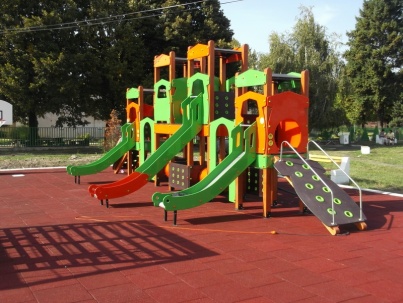 Multifunkcionalni kompleks 3Opis: Ovaj rekvizit treba biti izrađen od kombinovanih materijala. Mora sadržati najmanje četiri kule, tri tobogana, tri penjalice  i nekoliko mesta za provlačenje u okviru rekvizita – veliku plastičnu cijev .Drvene podkonstrukcije min. dimenzija 11,5x9,5cm treba da budu lamelirane. Ravan penjalice treba da bude od  višeslojnog pločastog materijala min debljine 20 mm, presvučena specijalnom protivkliznom folijom.Ravan penjalice treba da posjeduje posebno projektovane otvore za prihvat ruku i nogu korisnika te da omoguće motoričku vežbu i bezbijedno penjanje.Rukohvati penjalica su od debelozidnih cijevi od nerdjajućeg čelika min. prečnika 32mm i min visine 40cm gledano od gazeće površine penjalice pa do najviše tačke rukohvata. Veza rukohvata i penjalica treba da bude ostvarena pomoću nerđajućih vijaka min prečnika 6mm.Podkonstrukcija tobogana treba da bude izrađena od debelozidnog kutijastog čeličnog profila min dimenzija 40x40mm savijena tako da u položaju za korišćenje omogućava ravan zaustavni dio ne kraći od 25cm.Klizna ravan treba da bude izrađena iz jednog komada i to od nerđajućeg čeličnog lima min debljine 1,5mm.Rukohvat/barijera tobogana treba da bude izrađen od nerđajućeg čelika prečnika 40mm uglavljen u posebne plastične prihvatnike.Drveni paneli koji učvršćuju drvenu podkonstrukciju treba da budu od višeslojnog pločastog materijala min debljine 18 mm. Pod, t.j. platforma, treba da bude od višeslojnog pločastog materijala min debljine 20 mm, presvučen specijalnom protivkliznom folijom. Visina poda treba da bude 120cm odnosno 175 cm. Ovaj kompleks treba da bude postavljen linearno i da na svoja dva kraja budu pozicionirane niže kule sa po jednom penjalicom i po jednim toboganom. Ove spoljne kule sa centralnim dijelom kompleksa, koji čine dvije kule sa visljim podom, povezane su portalima. Centralni dio koji se sastoji od dvije kule, u zoni poda treba da bude povezan platformom i cijevima za provlačenje. Centralni dio je takođe, u donjoj zoni kula, neposredno uz podlogu, povezan cijevima za provlačenje. Dio za provlačenje treba da bude u vidu plastične cijevi unutrašnjeg prečnika ne manjeg od 500mm i debljine zida ne manje od 10 mm.Na slici je prikazan gore opisan model  kako bi trebalo da izgleda.komkom12.2.II NABAVKA, TRANSPORT I MONTAŽA MOBILIJARAII NABAVKA, TRANSPORT I MONTAŽA MOBILIJARADrvena vrteška sa panelimaOpis:Podkonstrukcija je od kutijastih čeličnih profila. Centralna vertikalna čelična konstrukcija je min prečnika 100mm. Drveni noseći paneli su od višeslojnog pločastog materijala min.debljine 18mm. Radi stabilnosti i funkcionalnosti panele treba postaviti kao tri komada uzajamno pod uglom 120 stepeni ili kao četiri komada uzajamno pod uglom od 90 stepeni čvrsto spojeni sa centralnom vertikalnom cijevi. Pod vrteške je od višeslojnog pločastog materijala min.debljine 20mm presvučena posebnom protivkliznom folijom. Sklop sa mehanizmom za okretanje treba da sadrži rukavac, glavčinu i dva konusna ležaja.Završna obrada svih čeličnih dijelova kvalitetnom bojom za spoljne uslove.  Svi drveni elementi moraju biti potpuno glatki, sa zaobljenim ivicama, završna obrada impregnacionim sredstvom, a zatim ekološkim lakom u tri premaza.Na slici je prikazan gore opisan model  kako bi trebalo da izgleda.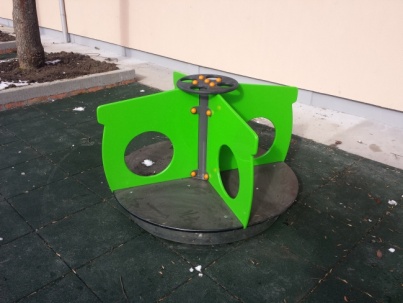 Drvena vrteška sa panelimaOpis:Podkonstrukcija je od kutijastih čeličnih profila. Centralna vertikalna čelična konstrukcija je min prečnika 100mm. Drveni noseći paneli su od višeslojnog pločastog materijala min.debljine 18mm. Radi stabilnosti i funkcionalnosti panele treba postaviti kao tri komada uzajamno pod uglom 120 stepeni ili kao četiri komada uzajamno pod uglom od 90 stepeni čvrsto spojeni sa centralnom vertikalnom cijevi. Pod vrteške je od višeslojnog pločastog materijala min.debljine 20mm presvučena posebnom protivkliznom folijom. Sklop sa mehanizmom za okretanje treba da sadrži rukavac, glavčinu i dva konusna ležaja.Završna obrada svih čeličnih dijelova kvalitetnom bojom za spoljne uslove.  Svi drveni elementi moraju biti potpuno glatki, sa zaobljenim ivicama, završna obrada impregnacionim sredstvom, a zatim ekološkim lakom u tri premaza.Na slici je prikazan gore opisan model  kako bi trebalo da izgleda.komkom13.3.II NABAVKA, TRANSPORT I MONTAŽA MOBILIJARAII NABAVKA, TRANSPORT I MONTAŽA MOBILIJARAMetalna klackalica sa dva sjedišta-krivaOpis: Podkonstrukcija (vertikalni nosači) je od debelozidnih kutijastih čeličnih profila min.dimenzija 80x40mm. Ruda klackalice su od debelozidnih čeličnih cijevi min prečnika 45cm. Osovina je od nerđajućeg čelika min prečnika 40cm. Ležište za osovinu je od nerđajuće čelične cijevi min.prečnika 76mm sa osloncima na krajevima u kojima osovina radi prilikom rada klackalice (od poliamidne plastike). Veze podkonstrukcije I rude su ostvarene vijcima ne tanjim od 20mm. Sjedišta su od višeslojnog pločastog materijala min.debljine 18mm. Centralna platforma je od višeslojnog pločastog materijala min.debljine 20mm presvučena posebnom protivkliznom folijom.Završna obrada svih čeličnih djelova kvalitetnom bojom za spoljne uslove.  Svi drveni elementi moraju biti potpuno glatki, sa zaobljenim ivicama, završna obrada impregnacionim sredstvom, a zatim ekološkim lakom u tri premaza.Dimenzije klackalice su 300cmx75cmx46cm.Na slici je prikazan gore opisan model  kako bi trebalo da izgleda.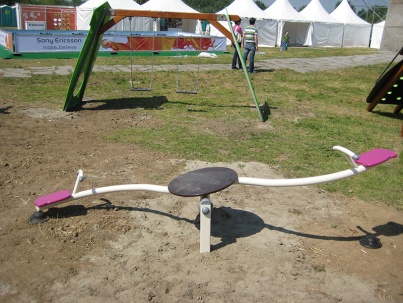 Metalna klackalica sa dva sjedišta-krivaOpis: Podkonstrukcija (vertikalni nosači) je od debelozidnih kutijastih čeličnih profila min.dimenzija 80x40mm. Ruda klackalice su od debelozidnih čeličnih cijevi min prečnika 45cm. Osovina je od nerđajućeg čelika min prečnika 40cm. Ležište za osovinu je od nerđajuće čelične cijevi min.prečnika 76mm sa osloncima na krajevima u kojima osovina radi prilikom rada klackalice (od poliamidne plastike). Veze podkonstrukcije I rude su ostvarene vijcima ne tanjim od 20mm. Sjedišta su od višeslojnog pločastog materijala min.debljine 18mm. Centralna platforma je od višeslojnog pločastog materijala min.debljine 20mm presvučena posebnom protivkliznom folijom.Završna obrada svih čeličnih djelova kvalitetnom bojom za spoljne uslove.  Svi drveni elementi moraju biti potpuno glatki, sa zaobljenim ivicama, završna obrada impregnacionim sredstvom, a zatim ekološkim lakom u tri premaza.Dimenzije klackalice su 300cmx75cmx46cm.Na slici je prikazan gore opisan model  kako bi trebalo da izgleda.komkom24.4.II NABAVKA, TRANSPORT I MONTAŽA MOBILIJARAII NABAVKA, TRANSPORT I MONTAŽA MOBILIJARAČetvorosjed na federima – klackalica na federima za četvoro djeceOpis: Podkonstrukcija je od debelozidnih kutijastih čeličnih profila (min 100x40mm) sa vertikalnim nosačem od debelozidnih kutijastih čeličnih profila (min 80x40mm). Pokretna čelična podkonstrukcija je od dva uzajamno i paralelno povezane obujmice od čeličnog lima min.debljine 3mm kroz koje prolaze drvene grede. Osovina je od nerđajućeg čelika prečnika min.40mm. Veza između podkonstrukcije I pokretne podkonstrukcije je putem vijaka ne tanjih od 20mm. Opruge su od opružnog čelika debljine 20mm i min prečnika 150mm. Ruda klackalice su lamelirane (drvene, dimenzija 12x10cm). Drveni bočni paneli su od višeslojnog pločastog materijala min.debljine 18mm. Rukohvati su od nerđajućeg čelika prečnika 40mm uglavljeni u posebne plastične prihvatnike. Sjedišta i centralna platforma su od višeslojnog pločastog materijala min.debljine 20mm presvučeni posebnom protivkliznom folijom.Završna obrada svih čeličnih djelova kvalitetnom bojom za spoljne uslove.  Svi drveni elementi moraju biti potpuno glatki, sa zaobljenim ivicama, završna obrada impregnacionim sredstvom, a zatim ekološkim lakom u tri premaza.Na slici je prikazan gore opisan model  kako bi trebalo da izgleda.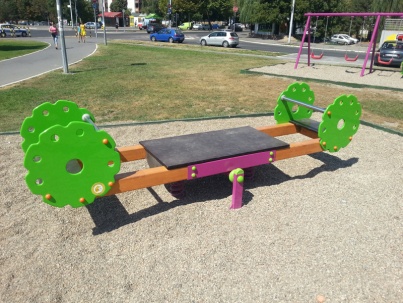 Četvorosjed na federima – klackalica na federima za četvoro djeceOpis: Podkonstrukcija je od debelozidnih kutijastih čeličnih profila (min 100x40mm) sa vertikalnim nosačem od debelozidnih kutijastih čeličnih profila (min 80x40mm). Pokretna čelična podkonstrukcija je od dva uzajamno i paralelno povezane obujmice od čeličnog lima min.debljine 3mm kroz koje prolaze drvene grede. Osovina je od nerđajućeg čelika prečnika min.40mm. Veza između podkonstrukcije I pokretne podkonstrukcije je putem vijaka ne tanjih od 20mm. Opruge su od opružnog čelika debljine 20mm i min prečnika 150mm. Ruda klackalice su lamelirane (drvene, dimenzija 12x10cm). Drveni bočni paneli su od višeslojnog pločastog materijala min.debljine 18mm. Rukohvati su od nerđajućeg čelika prečnika 40mm uglavljeni u posebne plastične prihvatnike. Sjedišta i centralna platforma su od višeslojnog pločastog materijala min.debljine 20mm presvučeni posebnom protivkliznom folijom.Završna obrada svih čeličnih djelova kvalitetnom bojom za spoljne uslove.  Svi drveni elementi moraju biti potpuno glatki, sa zaobljenim ivicama, završna obrada impregnacionim sredstvom, a zatim ekološkim lakom u tri premaza.Na slici je prikazan gore opisan model  kako bi trebalo da izgleda.komkom15.5.II NABAVKA, TRANSPORT I MONTAŽA MOBILIJARAII NABAVKA, TRANSPORT I MONTAŽA MOBILIJARADrvena penjalica sa konopcimaOpis: Izrađeno je od kombinovanih materijala. Penjalica je kvadratnog oblika dimenzija 2,5m x 2,5m visine 2m. Horizontalni drveni ram izrađen je od lameliranih drvenih greda (12cmx10cm). U horizonalni ram potrebno uglaviti i pričvrstiti vertikalni ratser mreža izrađen od specijalnih konopaca (sajle presvučene polietilenskim vlaknima). U drugom vertikalnom ramu naspram prvog  sa horizontalne grede treba da vise tri konopca za penjanje izrađena od specijalnih konopaca i svaki treba da ima barem tri plastična oslonca za ruke i noge kao pomoć pri penjanju. U trećem vertikalnom ramu treba da bude postavljen  još jedan stub od drvene lamelirane grede (12cm x 10cm) pričvršćen pomoću čelične ugaone spojnice. Između centralnog i susjednih stubova postaviti horizontalno po jednu cijev od nerđajućeg čelika prečnika 4cm na različitim visinama. U četvrtom vertikalnom ramu treba da bude postavljen  još jedan stub od drvene lamelirane grede (12cm x 10cm) pričvršćen pomoću čelične ugaone spojnice. Sa spoljne strane rama pričvrstiti drvene letvice (5cmx5cm) horizontalno na jednakom rastojanju da obrazuju merdevine. Završna obrada svih čeličnih djelova kvalitetnom bojom za spoljne uslove.  Svi drveni elementi moraju biti potpuno glatki, sa zaobljenim ivicama, završna obrada impregnacionim sredstvom, a zatim ekološkim lakom u tri premaza.Na slici je prikazan gore opisan model  kako bi trebalo da izgleda.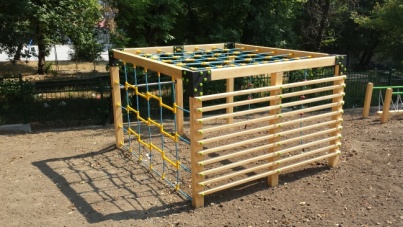 Drvena penjalica sa konopcimaOpis: Izrađeno je od kombinovanih materijala. Penjalica je kvadratnog oblika dimenzija 2,5m x 2,5m visine 2m. Horizontalni drveni ram izrađen je od lameliranih drvenih greda (12cmx10cm). U horizonalni ram potrebno uglaviti i pričvrstiti vertikalni ratser mreža izrađen od specijalnih konopaca (sajle presvučene polietilenskim vlaknima). U drugom vertikalnom ramu naspram prvog  sa horizontalne grede treba da vise tri konopca za penjanje izrađena od specijalnih konopaca i svaki treba da ima barem tri plastična oslonca za ruke i noge kao pomoć pri penjanju. U trećem vertikalnom ramu treba da bude postavljen  još jedan stub od drvene lamelirane grede (12cm x 10cm) pričvršćen pomoću čelične ugaone spojnice. Između centralnog i susjednih stubova postaviti horizontalno po jednu cijev od nerđajućeg čelika prečnika 4cm na različitim visinama. U četvrtom vertikalnom ramu treba da bude postavljen  još jedan stub od drvene lamelirane grede (12cm x 10cm) pričvršćen pomoću čelične ugaone spojnice. Sa spoljne strane rama pričvrstiti drvene letvice (5cmx5cm) horizontalno na jednakom rastojanju da obrazuju merdevine. Završna obrada svih čeličnih djelova kvalitetnom bojom za spoljne uslove.  Svi drveni elementi moraju biti potpuno glatki, sa zaobljenim ivicama, završna obrada impregnacionim sredstvom, a zatim ekološkim lakom u tri premaza.Na slici je prikazan gore opisan model  kako bi trebalo da izgleda.komkom16.6.II NABAVKA, TRANSPORT I MONTAŽA MOBILIJARAII NABAVKA, TRANSPORT I MONTAŽA MOBILIJARADrvena ljuljaška sa dva sjedištaOpis: Osnovna konstrukcija sačinjena je od lameliranih drvenih greda (min.dimenzija 10,5x9,5cm). Oslonci su spojeni metalnim štucnama i čine dva A profila i jednu drvenu gredu koja ih spaja. Sjedišta su od aluminijumske osnove presvučena plastičnim materijalom min.debljine 20mm. Završna obrada svih čeličnih djelova kvalitetnom bojom za spoljne uslove.  Svi drveni elementi moraju biti potpuno glatki, sa zaobljenim ivicama, završna obrada impregnacionim sredstvom, a zatim ekološkim lakom u tri premaza.Na slici je prikazan gore opisan model  kako bi trebalo da izgleda.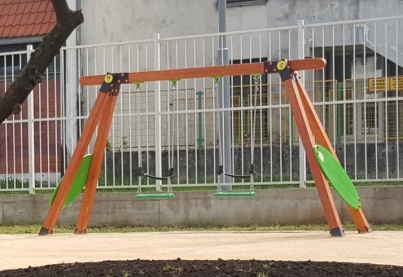 Drvena ljuljaška sa dva sjedištaOpis: Osnovna konstrukcija sačinjena je od lameliranih drvenih greda (min.dimenzija 10,5x9,5cm). Oslonci su spojeni metalnim štucnama i čine dva A profila i jednu drvenu gredu koja ih spaja. Sjedišta su od aluminijumske osnove presvučena plastičnim materijalom min.debljine 20mm. Završna obrada svih čeličnih djelova kvalitetnom bojom za spoljne uslove.  Svi drveni elementi moraju biti potpuno glatki, sa zaobljenim ivicama, završna obrada impregnacionim sredstvom, a zatim ekološkim lakom u tri premaza.Na slici je prikazan gore opisan model  kako bi trebalo da izgleda.komkom17.7.II NABAVKA, TRANSPORT I MONTAŽA MOBILIJARAII NABAVKA, TRANSPORT I MONTAŽA MOBILIJARADrvena ljuljaška – Orlovo gnijezdoOpis: Osnovna konstrukcija sačinjena je od lameliranih drvenih greda (min.dimenzija 10,5x9,5cm). Oslonci su spojeni metalnim štucnama i čine dva A profila i jednu drvenu gredu koja ih spaja. Sjedišta su orlovo gnijezdo – kružnog oblika (min fi 110).Završna obrada svih čeličnih djelova kvalitetnom bojom za spoljne uslove.  Svi drveni elementi moraju biti potpuno glatki, sa zaobljenim ivicama, završna obrada impregnacionim sredstvom, a zatim ekološkim lakom u tri premaza.Na slici je prikazan ovaj model  kako bi trebalo da izgleda.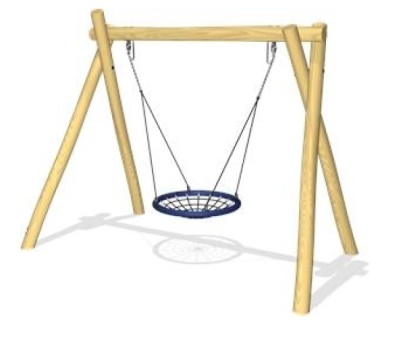 Drvena ljuljaška – Orlovo gnijezdoOpis: Osnovna konstrukcija sačinjena je od lameliranih drvenih greda (min.dimenzija 10,5x9,5cm). Oslonci su spojeni metalnim štucnama i čine dva A profila i jednu drvenu gredu koja ih spaja. Sjedišta su orlovo gnijezdo – kružnog oblika (min fi 110).Završna obrada svih čeličnih djelova kvalitetnom bojom za spoljne uslove.  Svi drveni elementi moraju biti potpuno glatki, sa zaobljenim ivicama, završna obrada impregnacionim sredstvom, a zatim ekološkim lakom u tri premaza.Na slici je prikazan ovaj model  kako bi trebalo da izgleda.komkom18.8.II NABAVKA, TRANSPORT I MONTAŽA MOBILIJARAII NABAVKA, TRANSPORT I MONTAŽA MOBILIJARAZatvorena njihalica na federuOpis: Noseći dio se sastoji od čeličnih ploča i opruge (od čelika debljine 20mm prečnika 19cm). Donja ploča je od čeličnog lima (prečnik 30cm, debljina 8mm), a gornja ploča takođe od čeličnog lima (dim. 30cm x 40cm, debljina 5mm). Veza ploča i opruge putem posebnih prihvatnih ploča veličine 22mm. Drveni paneli koji definišu oblik njihalice su od višeslojnog pločastog materijala otpornog na spoljne uslove (bukovo drvo ili breza debljine 18mm). Izgled njihalice je definisan sa dva panela na bočnim stranama između kojih se nalazi sjedište. Paneli su spojeni i sa tri prohromske cijevi, koji omogućuju da ovaj rekvizit koriste i djeca mlađeg uzrasta. Sjedišta njihalice su od od pločastog materijala(bukovo drvo ili breza min debljine 20mm).Završna obrada svih čeličnih djelova kvalitetnom bojom za spoljne uslove.  Svi drveni elementi moraju biti potpuno glatki, sa zaobljenim ivicama, završna obrada impregnacionim sredstvom, a zatim ekološkim lakom u tri premaza.Na slici je prikazan gore opisan model  kako bi trebalo da izgleda.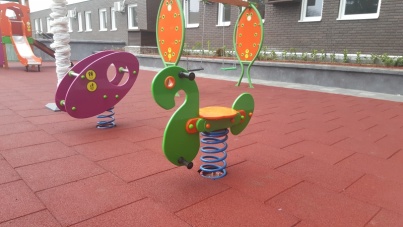 Zatvorena njihalica na federuOpis: Noseći dio se sastoji od čeličnih ploča i opruge (od čelika debljine 20mm prečnika 19cm). Donja ploča je od čeličnog lima (prečnik 30cm, debljina 8mm), a gornja ploča takođe od čeličnog lima (dim. 30cm x 40cm, debljina 5mm). Veza ploča i opruge putem posebnih prihvatnih ploča veličine 22mm. Drveni paneli koji definišu oblik njihalice su od višeslojnog pločastog materijala otpornog na spoljne uslove (bukovo drvo ili breza debljine 18mm). Izgled njihalice je definisan sa dva panela na bočnim stranama između kojih se nalazi sjedište. Paneli su spojeni i sa tri prohromske cijevi, koji omogućuju da ovaj rekvizit koriste i djeca mlađeg uzrasta. Sjedišta njihalice su od od pločastog materijala(bukovo drvo ili breza min debljine 20mm).Završna obrada svih čeličnih djelova kvalitetnom bojom za spoljne uslove.  Svi drveni elementi moraju biti potpuno glatki, sa zaobljenim ivicama, završna obrada impregnacionim sredstvom, a zatim ekološkim lakom u tri premaza.Na slici je prikazan gore opisan model  kako bi trebalo da izgleda.komkom29.9.II NABAVKA, TRANSPORT I MONTAŽA MOBILIJARAII NABAVKA, TRANSPORT I MONTAŽA MOBILIJARAOtvorena njihalica na federuOpis: Noseći dio se sastoji od čeličnih ploča i opruge (od čelika debljine 20mm prečnika 19cm). Donja ploča je od čeličnog lima (prečnik 30cm, debljina 8mm), a gornja ploča takođe od čeličnog lima (dim. 30cm x 40cm, debljina 5mm). Veza ploča i opruge putem posebnih prihvatnih ploča veličine 22mm. Drveni paneli koji definišu oblik njihalice su od višeslojnig pločastog materijala otpornog na spoljne uslove (bukovo drvo ili breza debljine 18mm). Sjedišta njihalice su od pločastog materijala(bukovo drvo ili breza min debljine 20mm).Završna obrada svih čeličnih djelova kvalitetnom bojom za spoljne uslove.  Svi drveni elementi moraju biti potpuno glatki, sa zaobljenim ivicama, završna obrada impregnacionim sredstvom, a zatim ekološkim lakom u tri premaza.Na slici je prikazan gore opisan model  kako bi trebalo da izgleda.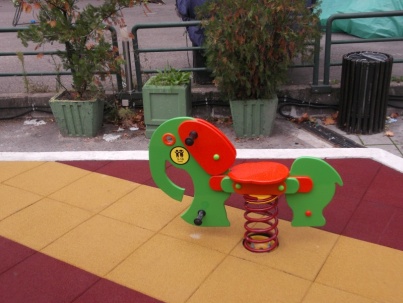 Otvorena njihalica na federuOpis: Noseći dio se sastoji od čeličnih ploča i opruge (od čelika debljine 20mm prečnika 19cm). Donja ploča je od čeličnog lima (prečnik 30cm, debljina 8mm), a gornja ploča takođe od čeličnog lima (dim. 30cm x 40cm, debljina 5mm). Veza ploča i opruge putem posebnih prihvatnih ploča veličine 22mm. Drveni paneli koji definišu oblik njihalice su od višeslojnig pločastog materijala otpornog na spoljne uslove (bukovo drvo ili breza debljine 18mm). Sjedišta njihalice su od pločastog materijala(bukovo drvo ili breza min debljine 20mm).Završna obrada svih čeličnih djelova kvalitetnom bojom za spoljne uslove.  Svi drveni elementi moraju biti potpuno glatki, sa zaobljenim ivicama, završna obrada impregnacionim sredstvom, a zatim ekološkim lakom u tri premaza.Na slici je prikazan gore opisan model  kako bi trebalo da izgleda.komkom110.10.II NABAVKA, TRANSPORT I MONTAŽA MOBILIJARAII NABAVKA, TRANSPORT I MONTAŽA MOBILIJARAKoš sa bočnim motivomOpis: Noseći dio sastoji se od debelozidnih kutijastih čeličnih profila (min 100x40mm). Drveni paneli koji definišu bočni oblik su od višeslojnog pločastog materijala otpornog na spoljne uslove (bukovo drvo ili breza debljine 18mm). Sa prednje strane je metalni koš sa mrežicom.Na slici je prikazan gore opisan model  kako bi trebalo da izgleda.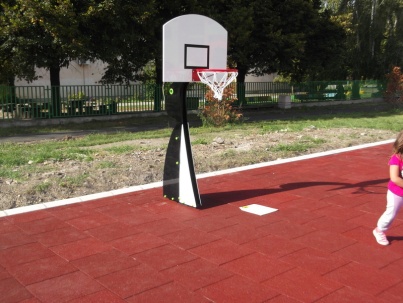 Koš sa bočnim motivomOpis: Noseći dio sastoji se od debelozidnih kutijastih čeličnih profila (min 100x40mm). Drveni paneli koji definišu bočni oblik su od višeslojnog pločastog materijala otpornog na spoljne uslove (bukovo drvo ili breza debljine 18mm). Sa prednje strane je metalni koš sa mrežicom.Na slici je prikazan gore opisan model  kako bi trebalo da izgleda.komkom1            UKUPNO:            UKUPNO:            UKUPNO:            UKUPNO:            UKUPNO:REKAPITULACIJA _ DJEČJE IGRALIŠTE REKAPITULACIJA _ DJEČJE IGRALIŠTE REKAPITULACIJA _ DJEČJE IGRALIŠTE REKAPITULACIJA _ DJEČJE IGRALIŠTE REKAPITULACIJA _ DJEČJE IGRALIŠTE REKAPITULACIJA _ DJEČJE IGRALIŠTE REKAPITULACIJA _ DJEČJE IGRALIŠTE REKAPITULACIJA _ DJEČJE IGRALIŠTE REKAPITULACIJA _ DJEČJE IGRALIŠTE REKAPITULACIJA _ DJEČJE IGRALIŠTE REKAPITULACIJA _ DJEČJE IGRALIŠTE REKAPITULACIJA _ DJEČJE IGRALIŠTE Redni broj.Redni broj.Opis PredmetOpis PredmetUkupan iznos bez PDV-aUkupan iznos bez PDV-aUkupan iznos bez PDV-aPDVPDVPDVUkupan iznos sa PDV-omUkupan iznos sa PDV-om1.1.NABAVKA, TRANSPORT I MONTAŽA MOBILIJARANABAVKA, TRANSPORT I MONTAŽA MOBILIJARAUKUPNO: UKUPNO: UKUPNO: UKUPNO: 	Prilikom popunjavanja finansijskog dijela ponude koji se odnosi na nabavku, transport i montažu mobilijara za dječije igralište, ponuđač je dužan da za sve tražene modele navede naziv proizvođača.	Prilikom popunjavanja finansijskog dijela ponude koji se odnosi na nabavku, transport i montažu mobilijara za dječije igralište, ponuđač je dužan da za sve tražene modele navede naziv proizvođača.	Prilikom popunjavanja finansijskog dijela ponude koji se odnosi na nabavku, transport i montažu mobilijara za dječije igralište, ponuđač je dužan da za sve tražene modele navede naziv proizvođača.	Prilikom popunjavanja finansijskog dijela ponude koji se odnosi na nabavku, transport i montažu mobilijara za dječije igralište, ponuđač je dužan da za sve tražene modele navede naziv proizvođača.	Prilikom popunjavanja finansijskog dijela ponude koji se odnosi na nabavku, transport i montažu mobilijara za dječije igralište, ponuđač je dužan da za sve tražene modele navede naziv proizvođača.	Prilikom popunjavanja finansijskog dijela ponude koji se odnosi na nabavku, transport i montažu mobilijara za dječije igralište, ponuđač je dužan da za sve tražene modele navede naziv proizvođača.	Prilikom popunjavanja finansijskog dijela ponude koji se odnosi na nabavku, transport i montažu mobilijara za dječije igralište, ponuđač je dužan da za sve tražene modele navede naziv proizvođača.	Prilikom popunjavanja finansijskog dijela ponude koji se odnosi na nabavku, transport i montažu mobilijara za dječije igralište, ponuđač je dužan da za sve tražene modele navede naziv proizvođača.	Prilikom popunjavanja finansijskog dijela ponude koji se odnosi na nabavku, transport i montažu mobilijara za dječije igralište, ponuđač je dužan da za sve tražene modele navede naziv proizvođača.	Prilikom popunjavanja finansijskog dijela ponude koji se odnosi na nabavku, transport i montažu mobilijara za dječije igralište, ponuđač je dužan da za sve tražene modele navede naziv proizvođača.	Prilikom popunjavanja finansijskog dijela ponude koji se odnosi na nabavku, transport i montažu mobilijara za dječije igralište, ponuđač je dužan da za sve tražene modele navede naziv proizvođača.	Prilikom popunjavanja finansijskog dijela ponude koji se odnosi na nabavku, transport i montažu mobilijara za dječije igralište, ponuđač je dužan da za sve tražene modele navede naziv proizvođača.Redni br.Redni br.Opis PredmetaOpis PredmetaBitne karakteristike ponuđenog predmeta nabavkeBitne karakteristike ponuđenog predmeta nabavkeJedinica mjereJedinica mjereKoličineJedinična
cijena  bez PDV-a      Jedinična
cijena  bez PDV-a      Ukupan iznos bez PDV-aPDVPDVUkupan iznos sa PDV-omUkupan iznos sa PDV-omUkupan iznos sa PDV-omPARK NA URBANISTIČKOJ PARCELI BROJ 6PARK NA URBANISTIČKOJ PARCELI BROJ 6PARK NA URBANISTIČKOJ PARCELI BROJ 6PARK NA URBANISTIČKOJ PARCELI BROJ 6PARK NA URBANISTIČKOJ PARCELI BROJ 6PARK NA URBANISTIČKOJ PARCELI BROJ 6PARK NA URBANISTIČKOJ PARCELI BROJ 6PARK NA URBANISTIČKOJ PARCELI BROJ 6PARK NA URBANISTIČKOJ PARCELI BROJ 6PARK NA URBANISTIČKOJ PARCELI BROJ 6PARK NA URBANISTIČKOJ PARCELI BROJ 6PARK NA URBANISTIČKOJ PARCELI BROJ 6PARK NA URBANISTIČKOJ PARCELI BROJ 6PARK NA URBANISTIČKOJ PARCELI BROJ 6PARK NA URBANISTIČKOJ PARCELI BROJ 6PARK NA URBANISTIČKOJ PARCELI BROJ 6PARK NA URBANISTIČKOJ PARCELI BROJ 68. KLUPE I KANTE8. KLUPE I KANTE8. KLUPE I KANTE8. KLUPE I KANTE8. KLUPE I KANTE8. KLUPE I KANTE8. KLUPE I KANTE8. KLUPE I KANTE8. KLUPE I KANTE8. KLUPE I KANTE8. KLUPE I KANTE8. KLUPE I KANTE8. KLUPE I KANTE8. KLUPE I KANTE8. KLUPE I KANTE8. KLUPE I KANTE8. KLUPE I KANTE1.1. I   KLUPE I   KLUPENabavka, transport i montaža klupa , dužina klupe je 180cm. Stranice se rade od metalnih cijevi  debljine 8mm. Drvo je sušena čamovina, debljine 4cm, farba se bojama na vodenoj bazi za spoljnu upotrebu. Na slici je prikazano kako model klupe treba da izgleda.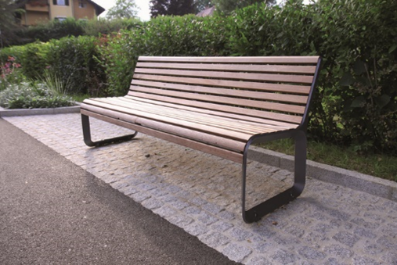 Nabavka, transport i montaža klupa , dužina klupe je 180cm. Stranice se rade od metalnih cijevi  debljine 8mm. Drvo je sušena čamovina, debljine 4cm, farba se bojama na vodenoj bazi za spoljnu upotrebu. Na slici je prikazano kako model klupe treba da izgleda.komkom18            UKUPNO:            UKUPNO:            UKUPNO:            UKUPNO:            UKUPNO:                       KANTE                       KANTE                       KANTE                       KANTE                       KANTE                       KANTE                       KANTE                       KANTE                       KANTE                       KANTE                       KANTE                       KANTE                       KANTE                       KANTE                       KANTE                       KANTE                       KANTE1.1.II KANTEII KANTENabavka, transport i montažakante, min zapremine 40l.  Konstrukcija kante je od flaha 40x3mm. Obložena je drvenim letvicama debljine 2cm. Farba se bojama na vodenoj bazi za spoljnu upotrebu. Na slici je prikazano kako model kante treba da izgleda.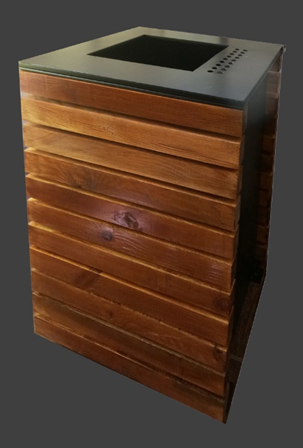 Nabavka, transport i montažakante, min zapremine 40l.  Konstrukcija kante je od flaha 40x3mm. Obložena je drvenim letvicama debljine 2cm. Farba se bojama na vodenoj bazi za spoljnu upotrebu. Na slici je prikazano kako model kante treba da izgleda.komkom18            UKUPNO:            UKUPNO:            UKUPNO:            UKUPNO:            UKUPNO:REKAPITULACIJA _ KLUPE I KANTE REKAPITULACIJA _ KLUPE I KANTE REKAPITULACIJA _ KLUPE I KANTE REKAPITULACIJA _ KLUPE I KANTE REKAPITULACIJA _ KLUPE I KANTE REKAPITULACIJA _ KLUPE I KANTE REKAPITULACIJA _ KLUPE I KANTE REKAPITULACIJA _ KLUPE I KANTE REKAPITULACIJA _ KLUPE I KANTE REKAPITULACIJA _ KLUPE I KANTE REKAPITULACIJA _ KLUPE I KANTE REKAPITULACIJA _ KLUPE I KANTE REKAPITULACIJA _ KLUPE I KANTE REKAPITULACIJA _ KLUPE I KANTE REKAPITULACIJA _ KLUPE I KANTE Redni broj.Redni broj.Redni broj.Redni broj.Opis PredmetOpis PredmetUkupan iznos bez PDV-aUkupan iznos bez PDV-aUkupan iznos bez PDV-aPDVPDVPDVUkupan iznos sa PDV-omUkupan iznos sa PDV-omUkupan iznos sa PDV-om1.1.1.1.KLUPEKLUPE2.2.2.2.KANTEKANTEUKUPNO: UKUPNO: UKUPNO: UKUPNO: UKUPNO: UKUPNO: Ako je ponuđena cijena 0,00 EUR-a prilikom vrednovanja te cijene po kriterijumu ili podkriterijumu najniža ponuđena cijena uzima se da je ponuđena cijena 0,01 EUR.Naziv i sjedište ponuđačaPIBBroj računa i naziv banke ponuđačaAdresaTelefonFaxE-mailLice/a ovlašćeno/a za potpisivanje  finansijskog dijela ponude i dokumenata u ponudi(Ime, prezime i funkcija)Lice/a ovlašćeno/a za potpisivanje  finansijskog dijela ponude i dokumenata u ponudi(Potpis)Ime i prezime osobe za davanje informacijaNaziv podugovarača /podizvođačaPIBOvlašćeno liceAdresaTelefonFaxE-mailProcenat ukupne vrijednosti javne nabavke koji će izvršiti podugovaraču /podizvođačuOpis dijela predmeta javne nabavake koji će izvršiti podugovaraču /podizvođačuIme i prezime osobe za davanje informacijaNaziv podnosioca zajedničke ponudeAdresaOvlašćeno lice za potpisivanje finansijskog dijela ponude, nacrta ugovora o javnoj nabavci i nacrta okvirnog sporazuma(Ime i prezime)Ovlašćeno lice za potpisivanje finansijskog dijela ponude, nacrta ugovora o javnoj nabavci i nacrta okvirnog sporazuma(Potpis)Imena i stručne kvalifikacije lica koja će biti odgovorna za izvršenje ugovoraImena i stručne kvalifikacije lica koja će biti odgovorna za izvršenje ugovoraImena i stručne kvalifikacije lica koja će biti odgovorna za izvršenje ugovoraImena i stručne kvalifikacije lica koja će biti odgovorna za izvršenje ugovora....Naziv nosioca zajedničke ponudePIBBroj računa i naziv banke ponuđačaAdresaOvlašćeno lice za potpisivanje dokumenata koji se odnose na nosioca zajedničke ponude(Ime, prezime i funkcija)Ovlašćeno lice za potpisivanje dokumenata koji se odnose na nosioca zajedničke ponude(Potpis)TelefonFaxE-mailIme i prezime osobe za davanje informacijaNaziv člana zajedničke ponudePIBBroj računa i naziv banke ponuđačaAdresaOvlašćeno lice za potpisivanje dokumenata koja se odnose na člana zajedničke ponude(Ime, prezime i funkcija)Ovlašćeno lice za potpisivanje dokumenata koja se odnose na člana zajedničke ponude(Potpis)TelefonFaxE-mailIme i prezime osobe za davanje informacijaNaziv podugovarača /podizvođačaPIBOvlašćeno liceAdresaTelefonFaxE-mailProcenat ukupne vrijednosti javne nabavke koji će izvršiti podugovaraču /podizvođačuOpis dijela predmeta javne nabavake koji će izvršiti podugovaraču /podizvođačuIme i prezime osobe za davanje informacijar.b.opis predmetabitne karakteristike ponuđenog predmeta nabavkejedinica mjerekoličinajedinična cijena bez pdv-a(€)ukupan iznos bez pdv-a(€)pdv(€)ukupan iznos sapdv-om(€)123.....Ukupno bez PDV-aUkupno bez PDV-aUkupno bez PDV-aUkupno bez PDV-aUkupno bez PDV-aPDVPDVPDVPDVPDVUkupan iznos sa PDV-om:Ukupan iznos sa PDV-om:Ukupan iznos sa PDV-om:Ukupan iznos sa PDV-om:Ukupan iznos sa PDV-om:Rok izvršenja ugovora jeMjesto izvršenja ugovora jeGarantni rokGarancije kvalitetaNačin sprovođenja kontrole kvalitetaRok plaćanjaNačin plaćanjaPeriod važenja ponudeRed.br.Vrsta izvedenog radaNaručilac radova(investitor)Vrijednost izvedenih radova(€)Vrijemeizvodjenja radova(početak i kraj)Lokacija izvođenja radovaKlijenti koji se mogu kontaktirati za dodatne informacije123...IZJAVAO OBRAZOVNIM I PROFESIONALNIM KVALIFIKACIJAMA PONUĐAČA, KVALIFIKACIJAMA RUKOVODEĆIH LICA I POSEBNO KVALIFIKACIJAMA LICA KOJA SU ODGOVORNA ZA IZVOĐENJE KONKRETNIH RADOVAOvlašćeno lice ponuđača/člana zajedničke ponude ____________________________ (ime i prezime i radno mjesto)Izjavljujeda ponuđač/ član zajedničke ponude ____________________posjeduje obrazovne i profesionalne kvalifikacije za blagovremenu, efikasnu i kvalitetnu realizaciju ugovora o javnoj nabavci radova i da njegova rukovodeća lica i lica koja će biti odgovorna za izvođenje konkretnih usluga imaju odgovarajuće stručne kvalifikacije navedene u tabeli koja slijedi. Sastavni dio izjave su dokazi o načinu angažovanja lica koja su navedena u tabeli (kopija radne knjižice, kopija prijave o osiguranju) koji se mogu provjeriti kod nadležnog organa, odnosno organizacije.Ovlašćeno lice ponuđača  ___________________________(ime, prezime i funkcija)___________________________(potpis)						M.P.IZJAVAO ANGAŽOVANOM TEHNIČKOM OSOBLJU I DRUGIM STRUČNJACIMA NAROČITO ZA KONTROLU KVALITETA I NAČINU NJIHOVOG ANGAŽOVANJAOvlašćeno lice ponuđača/člana zajedničke ponude ___________________________ (ime i prezime i radno mjesto)Izjavljujeda će ponuđač/član zajedničke ponude ____________________za blagovremenu, efikasnu i kvalitetnu realizaciju ugovora o javnoj nabavci radova, u skladu sa uslovima predviđenim tenderskom dokumentacijom, angažovati potrebno tehničko osoblje i druge stručnjake i da će osigurati odgovarajuće radne uslove za njihovo angažovanje, navedene u tabeli koja slijedi. Sastavni dio izjave su dokazi o načinu angažovanja lica koja su navedena u tabeli (kopija radne knjižice, kopija prijave o osiguranju) koji se mogu provjeriti kod nadležnog organa, odnosno organizacije.Ovlašćeno lice ponuđača  ___________________________(ime, prezime i funkcija)___________________________(potpis)						M.P.IZJAVA O NAMJERI I PREDMETU PODUGOVARANJA, ODNOSNO ANGAŽOVANJU PODIZVOĐAČAOvlašćeno lice ponuđača/člana zajedničke ponude__________________________ (ime i prezime i radno mjesto)Izjavljujeda ponuđač/član zajedničke ponude ____________________ ne / namjerava da za predmetnu javnu nabavku ___________________, angažuje podugovarača/e, odnosno podizvođača/e:1.2......Ovlašćeno lice ponuđača  ___________________________(ime, prezime i funkcija)___________________________(potpis)						M.P.